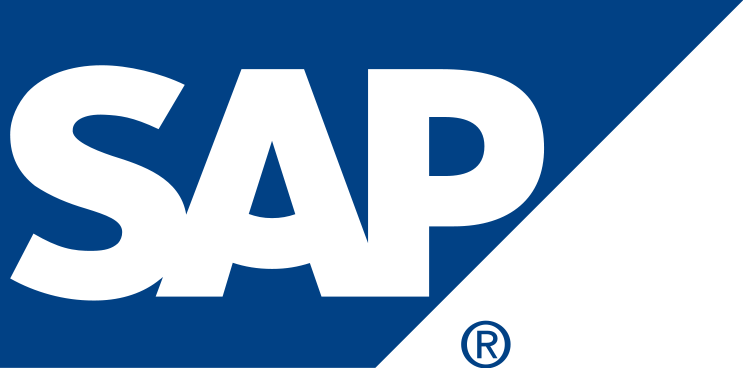 SAP GrundlagenRechnungswesen – FinanzwesenMaterialwirtschaftwww.acc-wien.atbearbeitet für den Unterricht vonHelmut Bauer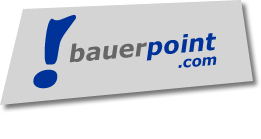 INHALTSVERZEICHNISPasswort – PC im Schulungscenter: adm-BSA!?User gesperrt, wenn Kennwort dreimal falsch eingegeben wird (Kontaktaufnahme mit TU).Einstieg SAPSAP-LogonBeispiel (aktuelle Daten an der Tafel)Mandant: xxx (wird vom Lehrer bekanntgegeben)Benutzer: sap560-##		Kennwort: xxxx	Sprache: deBenutzer: sap560-01 bis sap560-30 (30 User - Schüler)Benutzer: lehrer052 (mehr Rechte, z.B. Kennwörter sperren, z.B. nach Schularbeit)Neuer Eintrag: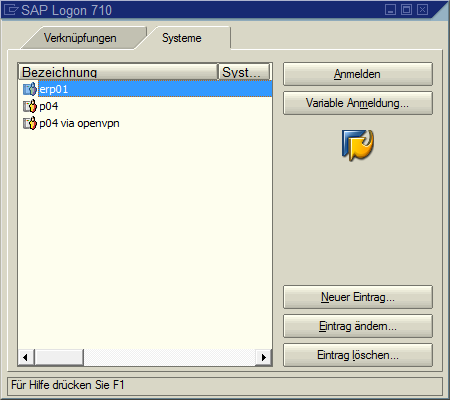 Eintrag ändernBeispiel: 2014/15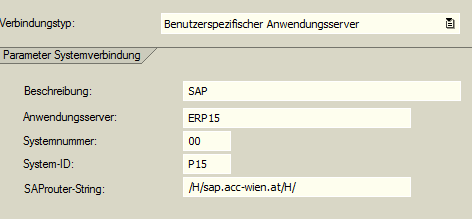 Einstellungen: SAProuter-String /H/sap.acc-wien.at/H/Überblick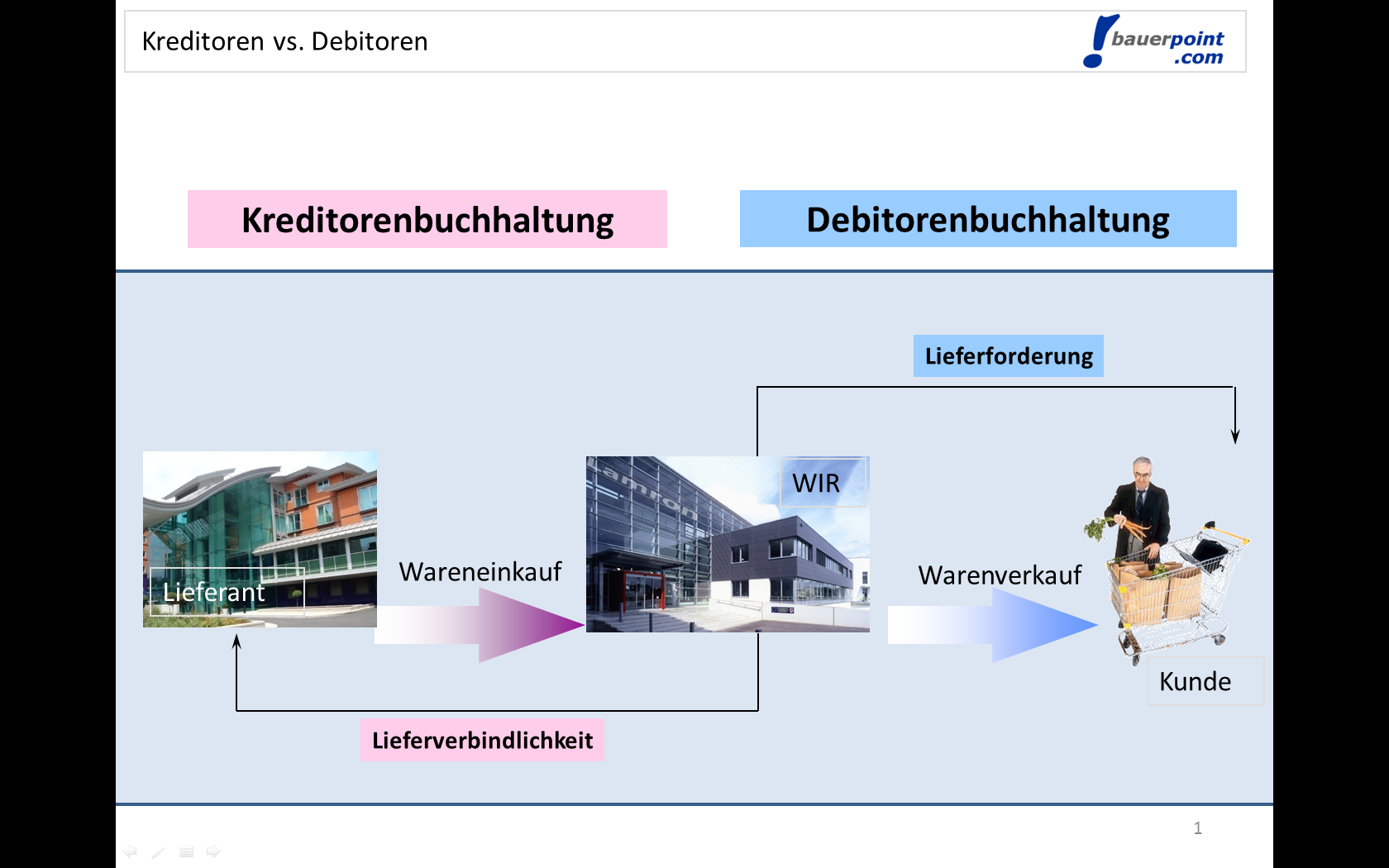 Modul Finanzen (FI)Debitoren (Kunden)Debitoren bestehen aus drei Bereichen: Allgemeine Daten Buchungskreisdaten (Zahlungsbedingungen)Vertriebsdaten (Zahlungs- und Lieferbedingungen)DebitorenverzeichnisPfad: Rechnungswesen/Finanzwesen/Debitoren/Infosystem/
Berichte zur Debitoren-buchhaltung/ Stammdaten/Debitorenverzeichnis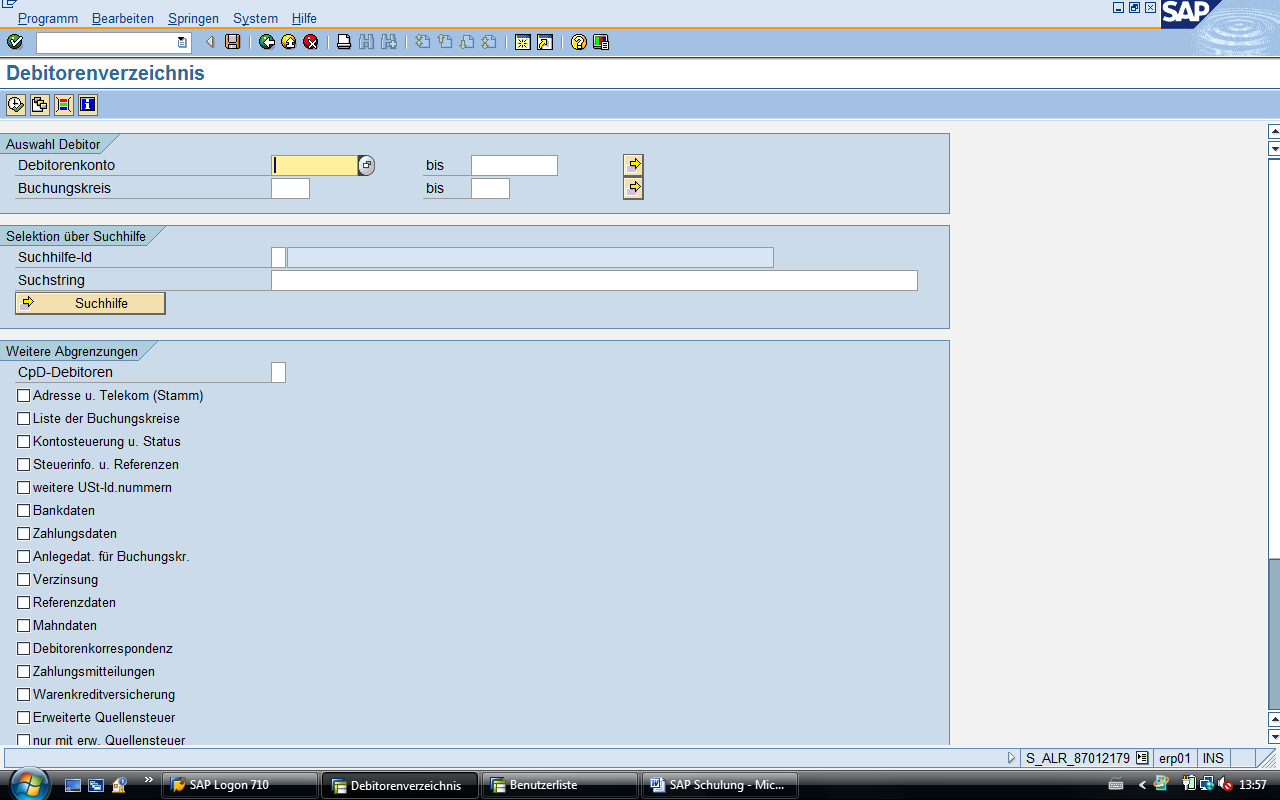 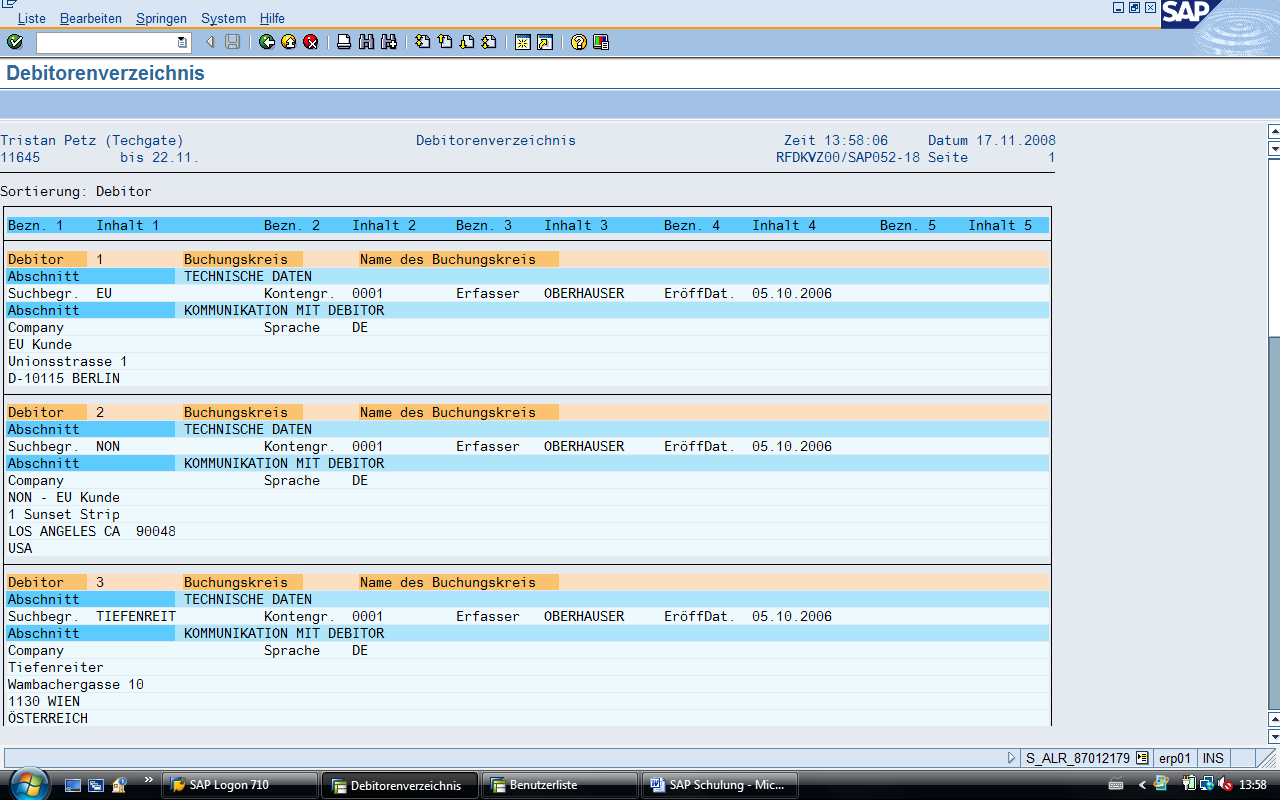 AdresslistePfad: Rechnungswesen/Finanzwesen/Debitoren/Infosystem/Berichte zur Debitorenbuchhaltung/ Stammdaten/AdresslisteDebitoren anzeigen (TC: FD03)Pfad: Rechnungswesen/Finanzwesen/Debitoren/Stammdaten/AnzeigenDebitoren werden über drei Registerkarten angezeigt - Allgemeine Daten: Adresse, Steuerungselemente, Bankverbindungen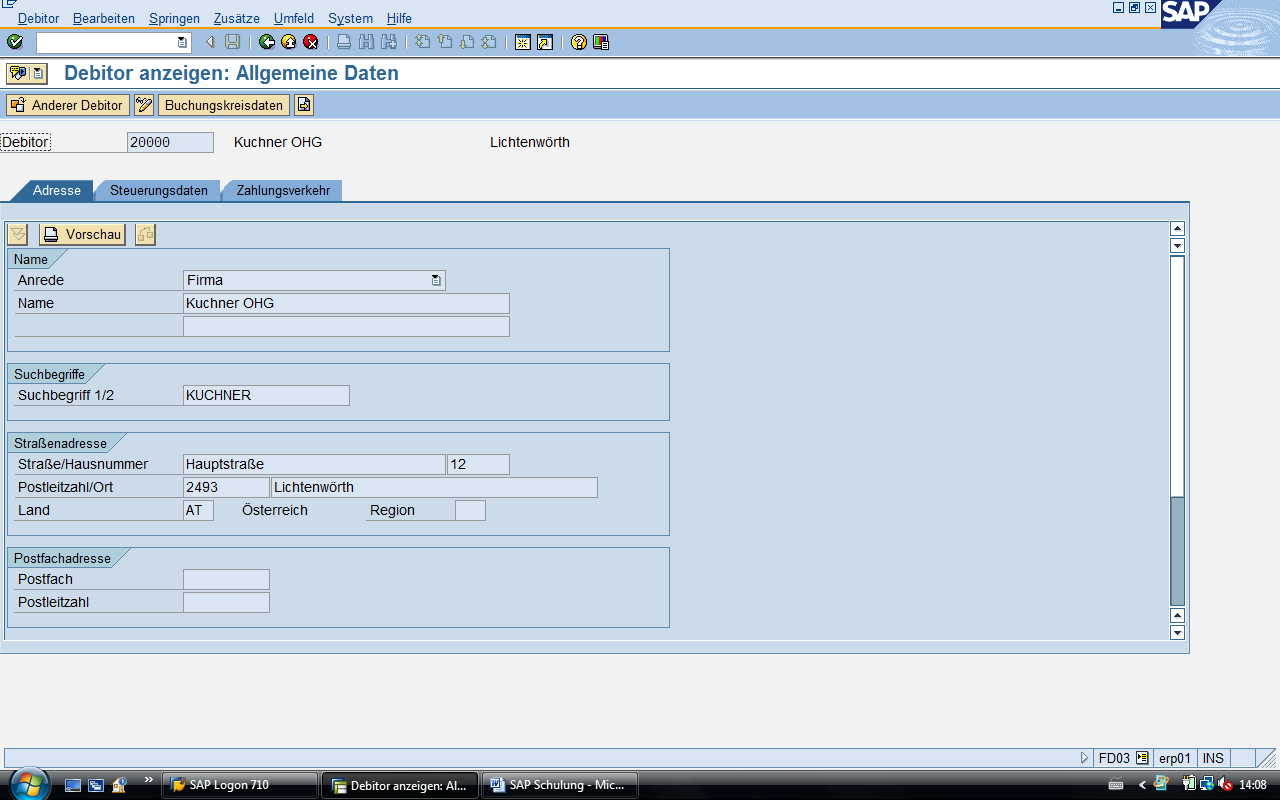 Jede Buchung erfolgt über das Konto 200000 (Debitor).In den Buchungskreiskreisdaten: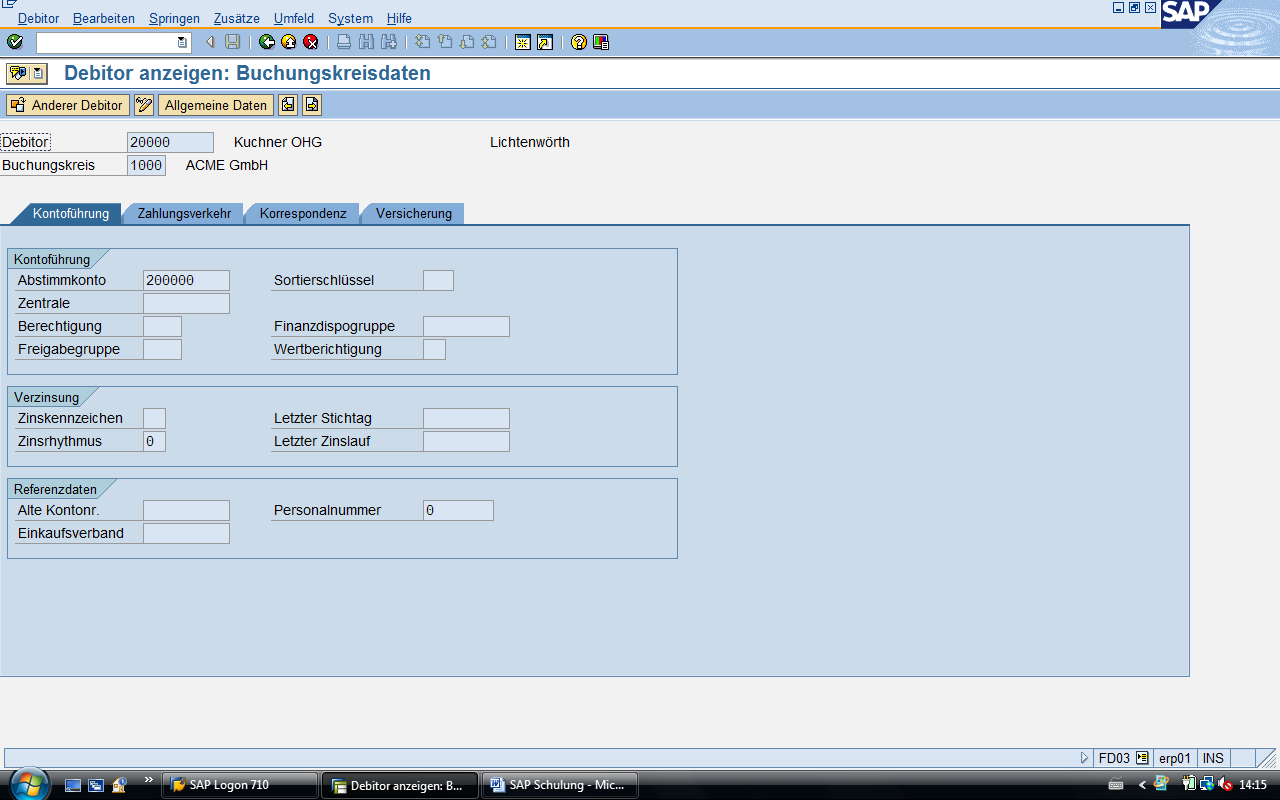 Unter Zahlungsverkehr: Zahlungsbedingung z.B. 0001 (ins Feld reingehen und F4 drücken, dann mögliche Bedingungen ersichtlich z.B. sofort zu zahlen etc.)Unter Zahlweg: zeigen an, wie die Zahlungseingänge und –ausgänge geregelt sind (z.B. Bankabbuchung, Scheck etc.)Unter Korrespondenz: im Feld Mahnverfahren ist der Mahnplan ersichtlichMahnsperre: z.B. wichtiger Kunde soll nicht versehentlich Mahnung bekommen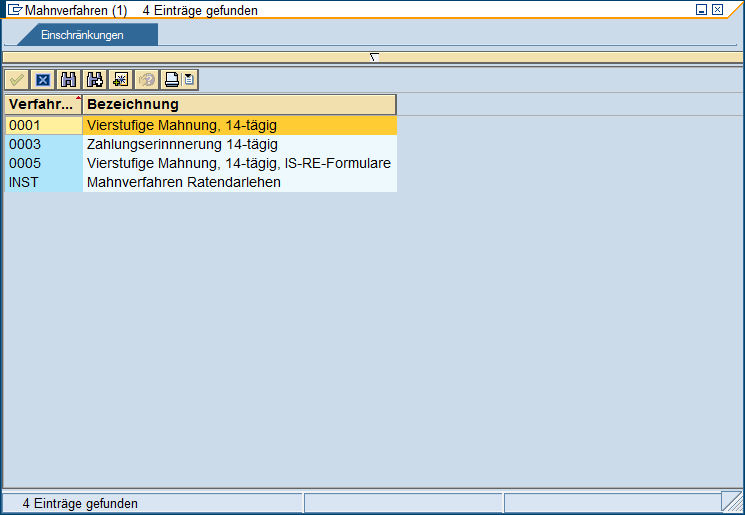 Buchungskreisdaten (z.B. Zahlungsbedingungen, Mahnplan etc.)Vertriebsdaten (z.B. Incoterms etc.)Suche nach Debitorennummer (mit Hilfefunktion F4) -> 200000, AT00Bereiche des Debitorenkontos:Allgemeine Daten (Name, Adresse, Telefonnr., UIDNr., Bankverbindung)Buchungskreisdaten (Zahlungsbedingung, Mahnverfahren, Mahnsperre)Debitoren anlegen (TC: FD01)Pfad: Rechnungswesen/Finanzwesen/Debitoren/Stammdaten/AnlegenAnmerkung: Die Kontengruppe und die Debitorennummer müssen nicht eingegeben werden!Mit Vorlage anlegen: Debitor: 200000, Buchungskreis: AT00wenn Vorlage verwendet wird, dann muss keine Kontengruppe angegeben werden (kann aber auch selbst vergeben werden)Allgemeine Daten eingeben (Name, UID etc.) und dann in den Buchungskreis wechseln.Wenn alle Daten eingetragen – Speichern!Kontrolle: Debitor anzeigen, letzter verwendeter Debitor wird angezeigt, im Feld F4 drücken – dann kommt Suchfeld (bei Namen Mega* eingeben und Enter)Beispiel:Allgemeine Daten, Registerkarte Adresse:Firma, Megakunde-##, Suchbegriff: A##Schwedenplatz 10, 1010 Wien, Region wRegisterkarte Steuerung:UIDNr.: ATU01010100Registerkarte Zahlungsverkehr: (keine Eingabe)Buchungskreisdaten, Registerkarte ZahlungsverkehrZahlungsbedingung: 0001 (sofort)Registerkarte Korrespondenz:Mahnverfahren: 0001 (vierstufig)Debitoren ändern (TC: FD02)Pfad: Rechnungswesen/Finanzwesen/Debitoren/Stammdaten/ÄndernHier können einzelne Felder verändert werden – Speichern! (z.B. Adressänderung)Kontrolle der Änderungen: Infosystem – Berichte – Stammdaten - AdresslisteÄnderungen anzeigen (TC: FD04)Pfad: Rechnungswesen/Finanzwesen/Debitoren/Stammdaten/Änderungen anzeigenAnwendungen anzeigenPfad: Rechnungswesen/Finanzwesen/Debitoren/Stammdaten/Änderungen anzeigenDoppelklick auf Hausnummer – dann nochmals Doppelklick auf Hausnummer –„Täter“ ersichtlich.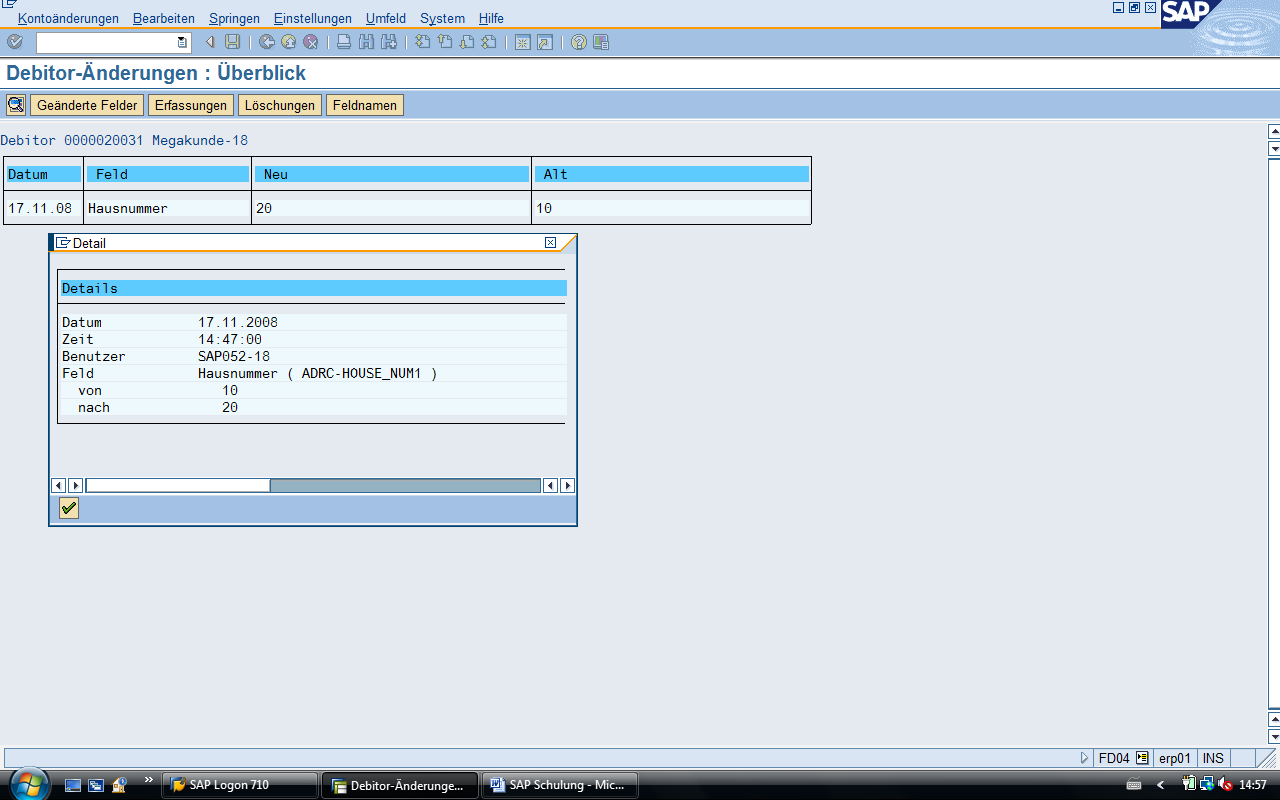 HauptbuchKontenplan anzeigenPfad: Rechnungswesen/Finanzwesen/Hauptbuch/Infosystem/Berichte zum Hauptbuch/ StammdatenFiltern: Kontenplan: AT01 (Österreichischer Kontenplan) – mit F4, dann auswählen – Enter.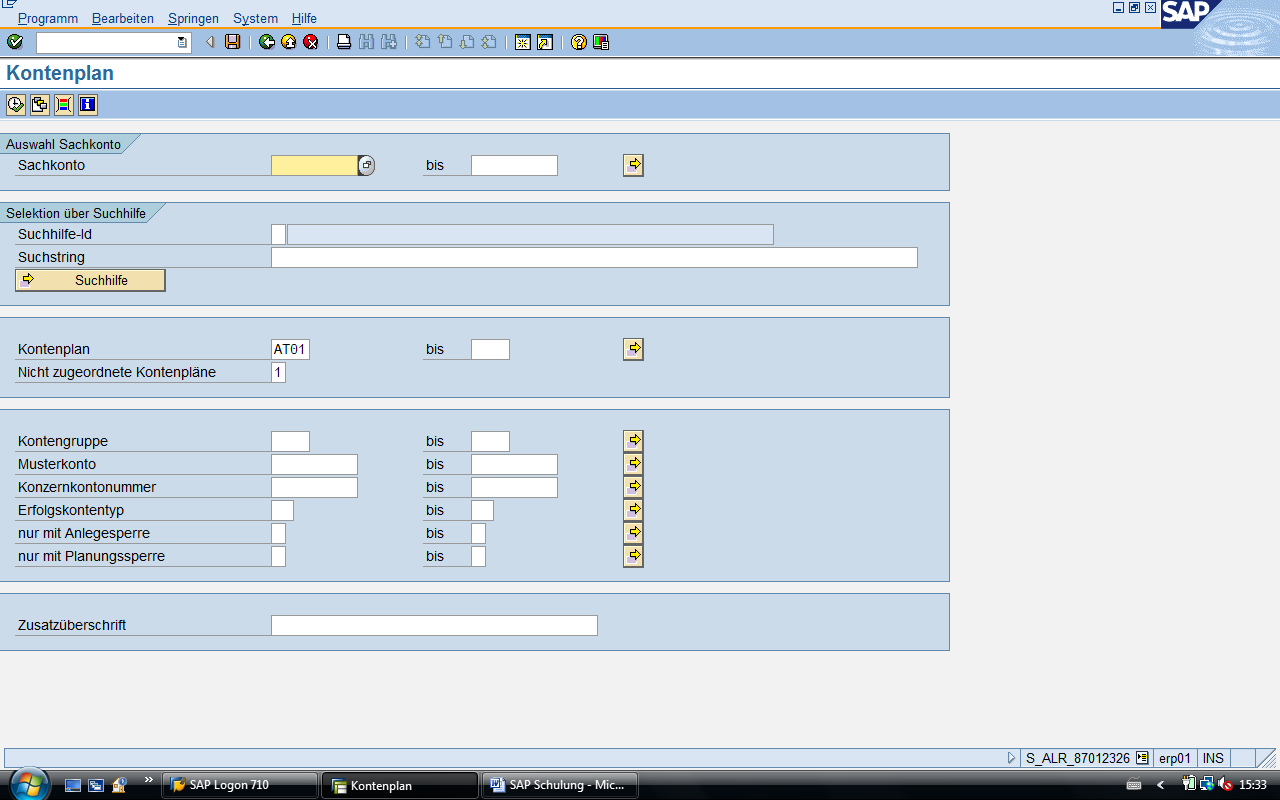 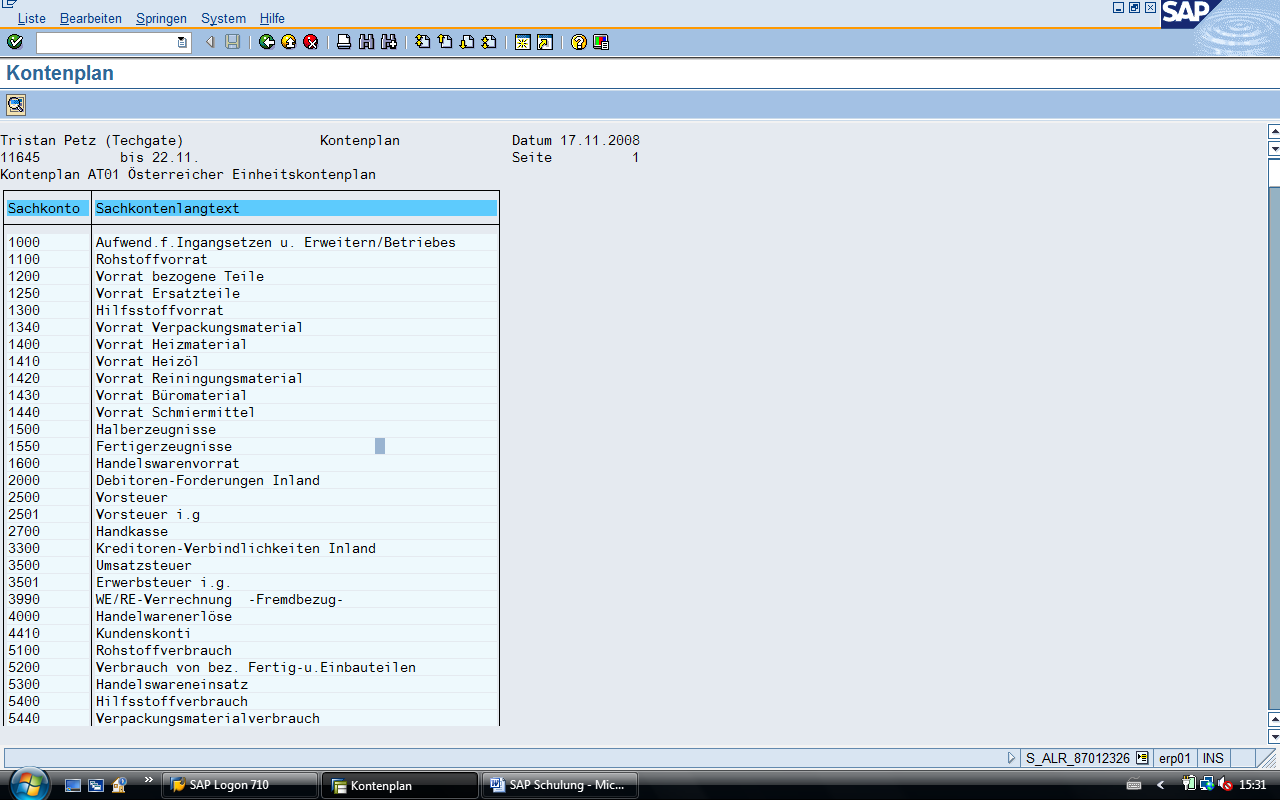 Auswahl eines Kontos: z.B. 400000 – Doppelklick (Sachkontoverzeichnis)Sachkontenverzeichnisim Eingabefeld: AT01 (Kontenplan), AT00 (Buchungskreis)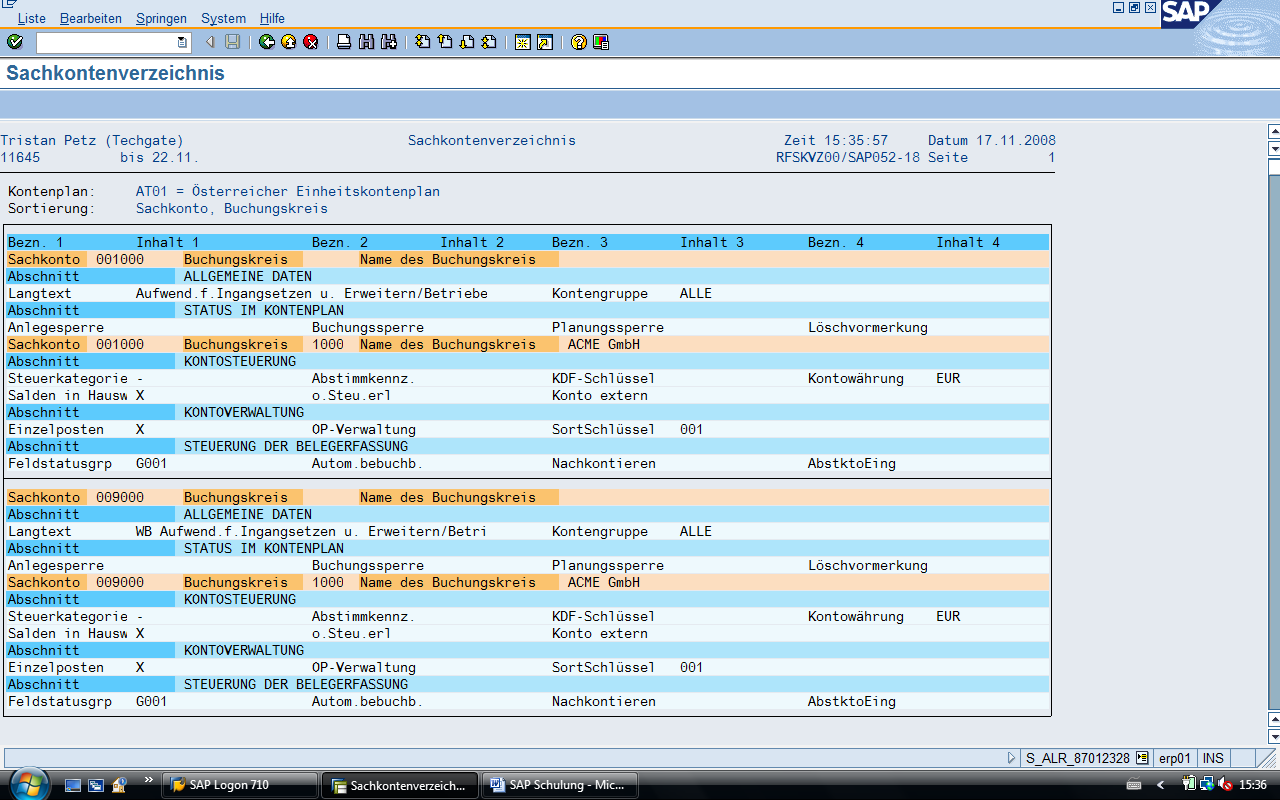 Sachkonto anzeigen bzw. ändern (FS00)Pfad: Rechnungswesen/Finanzwesen/Hauptbuch/Stammdaten/Sachkonten/ Einzelbearbeitung/Zentral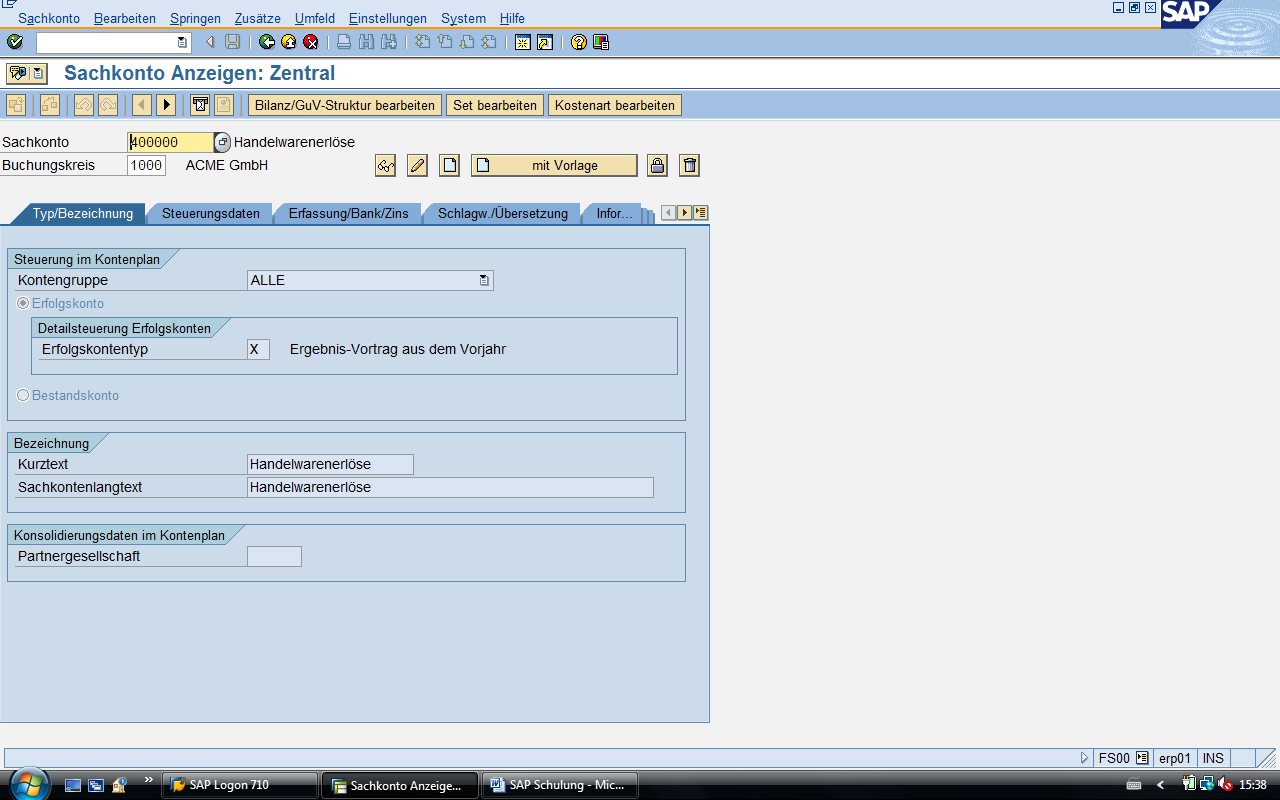 Sachkonto anlegen (FS00)Pfad: Rechnungswesen/Finanzwesen/Hauptbuch/Stammdaten/Sachkonten/ Einzelbearbeitung/ZentralSchritt 1: Kontonummer eingeben (z.B. 401118)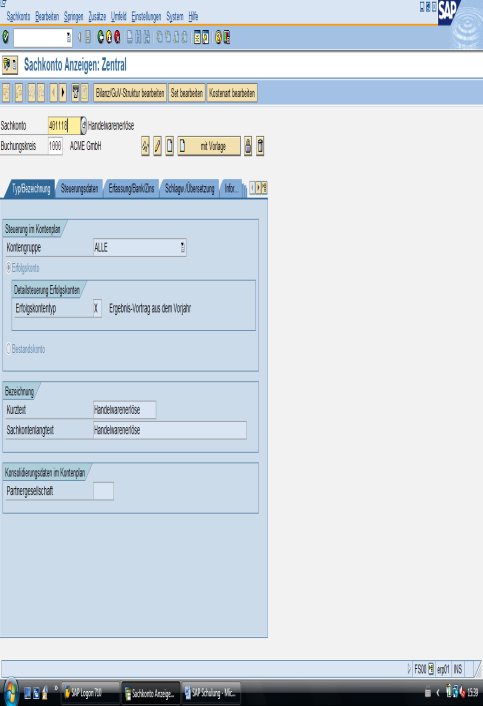 Schritt 2: mit Vorlage arbeiten (Konto 400000) – Buchungskreis AT00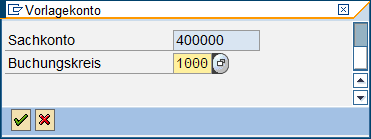 Schritt 3: Kontobezeichnung eintragen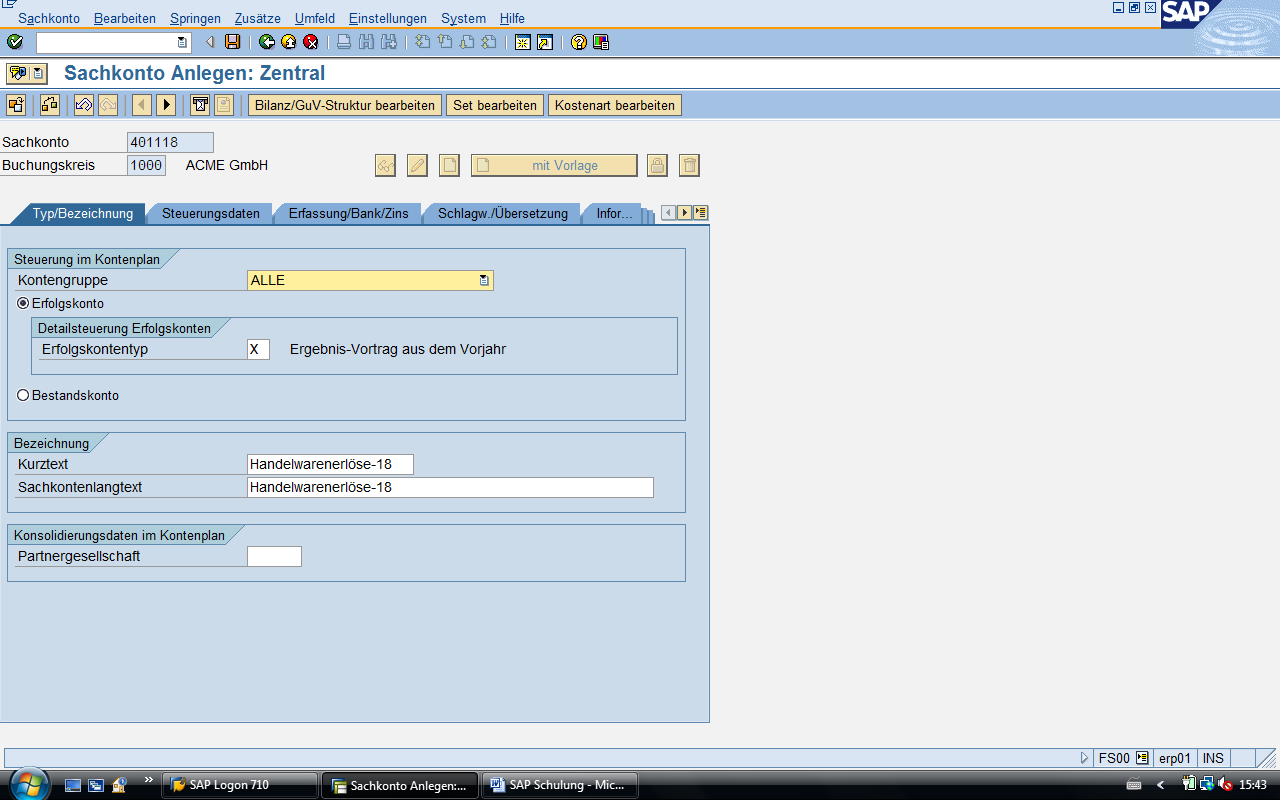 ----------------------------------Suchen: in das Feld Sachkonto gehen – F4 – dann 4011* und Enter (Liste aktualisiert sich nicht von selbst! Ganz rausgehen und Suche wieder starten)Konto ändern: Icon „Bleistift“Lehrer kann kein Konto löschen (Berechtigung reicht nicht aus) – man kann nur ändern (jedoch Kontonummer kann nicht geändert werden).Achtung: Inhalt eines Feldes markieren und Entf.-Taste – funktioniert NICHT!Verbuchung von Ausgangsrechnungen und Zahlungs-eingängenBeispiel: AR1: Megakunde-18, 1.200 EUR brutto, 1.000 EUR netto, 200 EUR USt.Rechnung buchen (FB 70)Pfad: Rechnungswesen/Finanzwesen/Debitoren/Buchung/RechnungDebitoren – Buchung: System weiß, was im SOLL und im HABEN steht!Feld Debitor: F4 – Kunde suchen (Megakunde18)Feld Rechnungsdatum: F4Betrag/Belegwährung: * (d.h. er übernimmt alle offenen Posten)Steuerkennzeichen: A2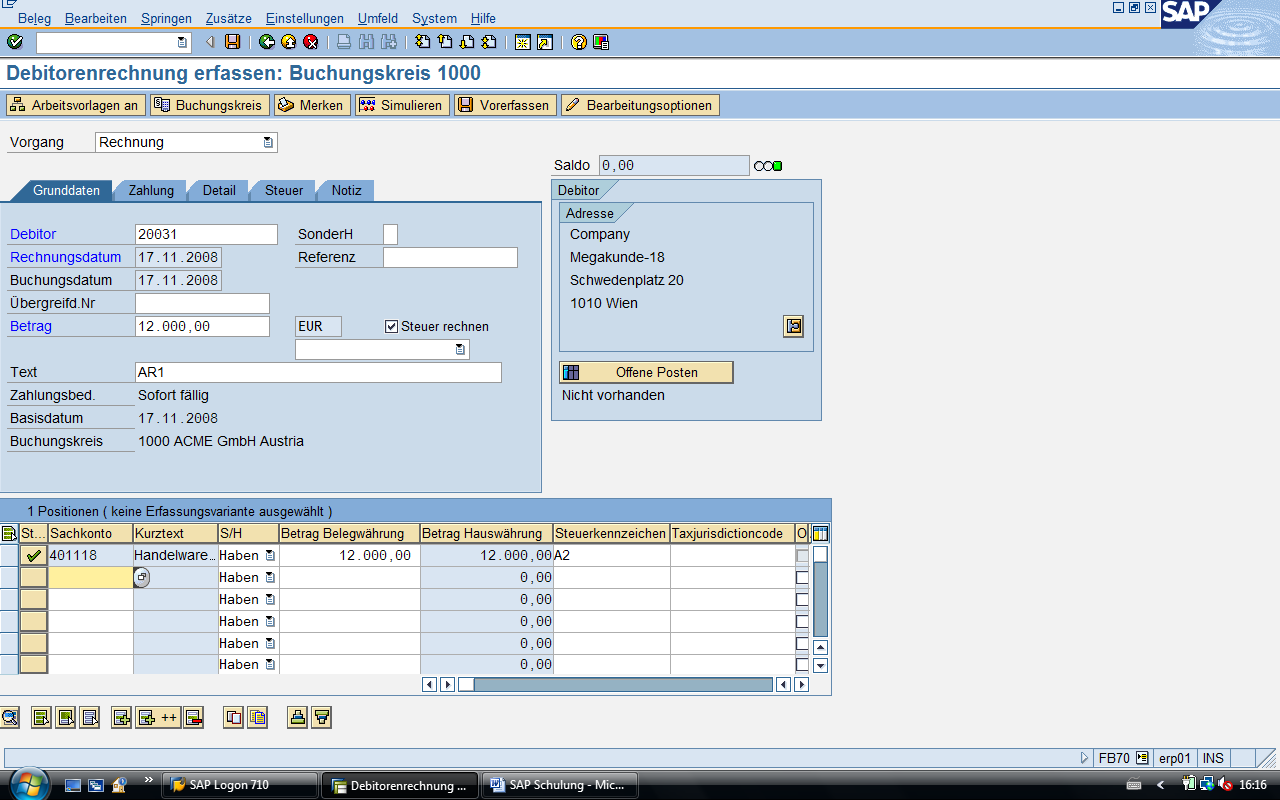 Saldo muss Null sein, d.h. Soll-Haben-Gleichheit!!!Simulieren – d.h. Rechnung vorab einsehen.Beleg anzeigen (FB03)Pfad: Rechnungswesen / Finanzwesen / Debitoren / Beleg / Anzeigen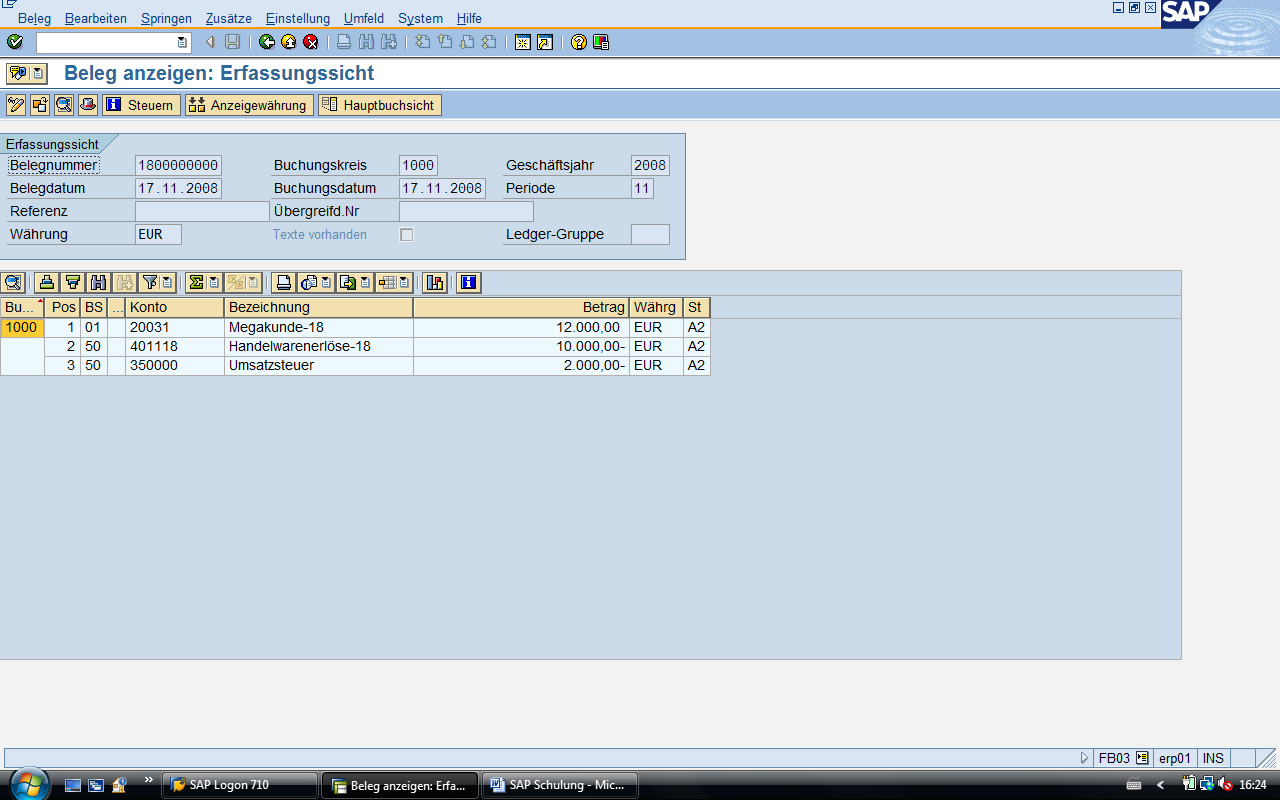 Icon „Hut“ – Belegkopf anzeigenOffene Posten anzeigen (FBL5N)Pfad: Rechnungswesen / Finanzwesen / Debitoren / Konto / Posten anzeigen/ändernDebitor, Buchungskreis und Rechnungsdatum eingeben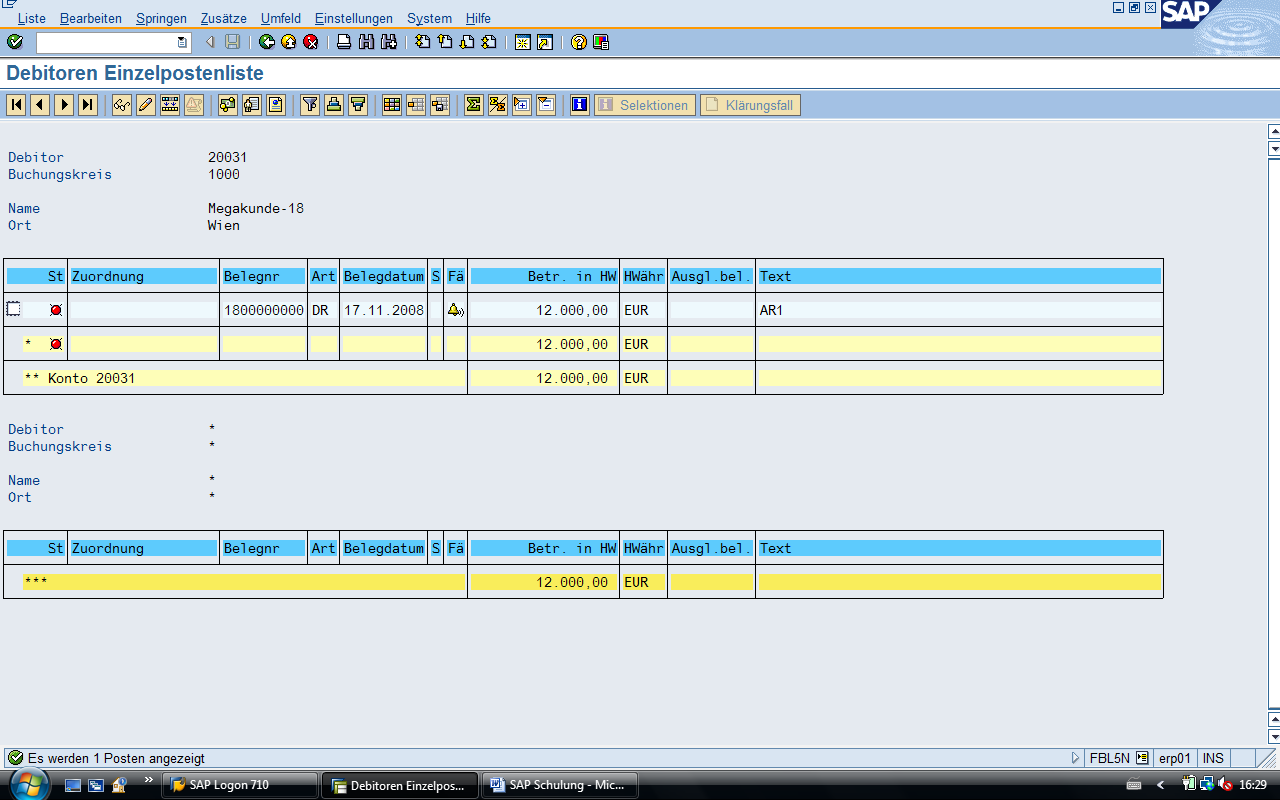 Zahlungseingang buchen (F-28)Schritt 1: Bankkonto anlegen: 2811xx - Vorlagekonten 280100, Buchungskreis: AT00 (siehe Sachkonto anlegen)alle Konten anzeigen: in Eingabefeld (Sachkonto) F4 drücken: 2811* - EnterPfad: Rechnungswesen / Finanzwesen / Debitoren / Buchung / Zahlungseingang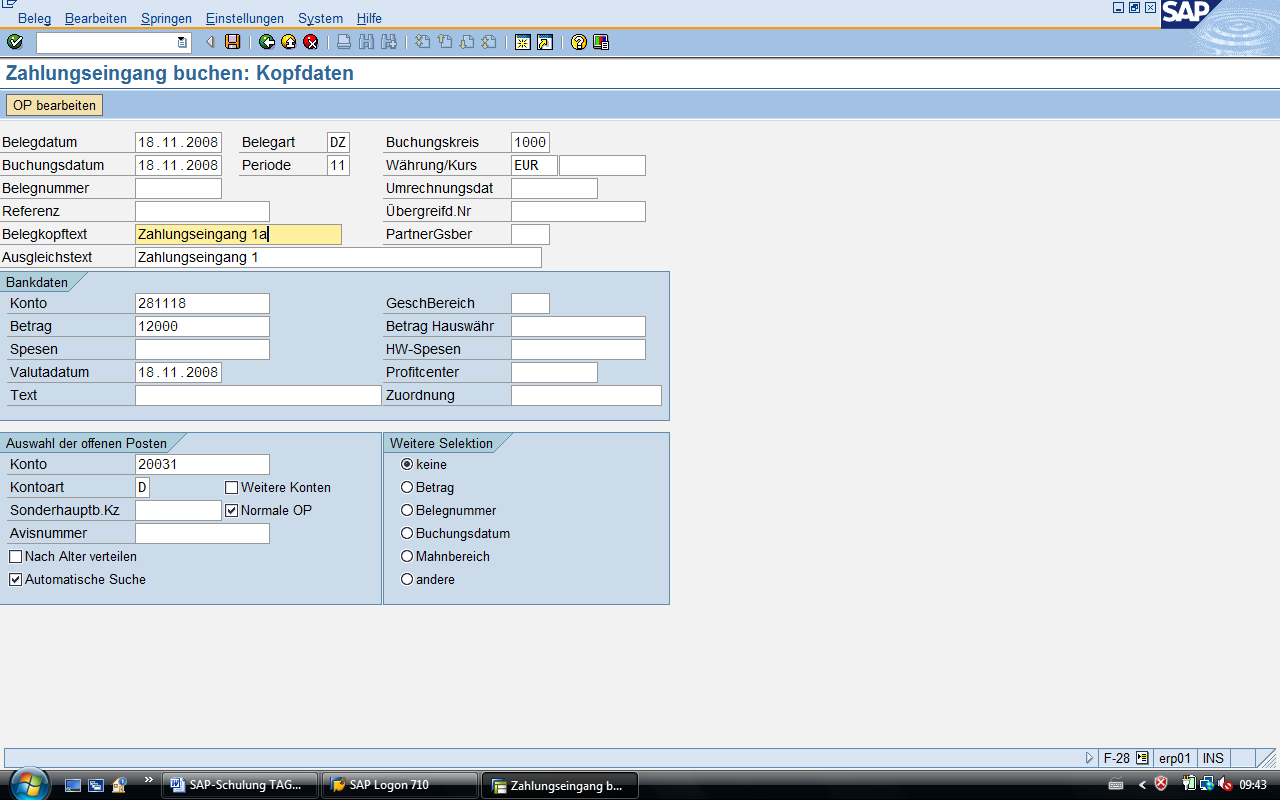 Nach Eingabe der notwendigen Felder – OP (Offene Posten) bearbeiten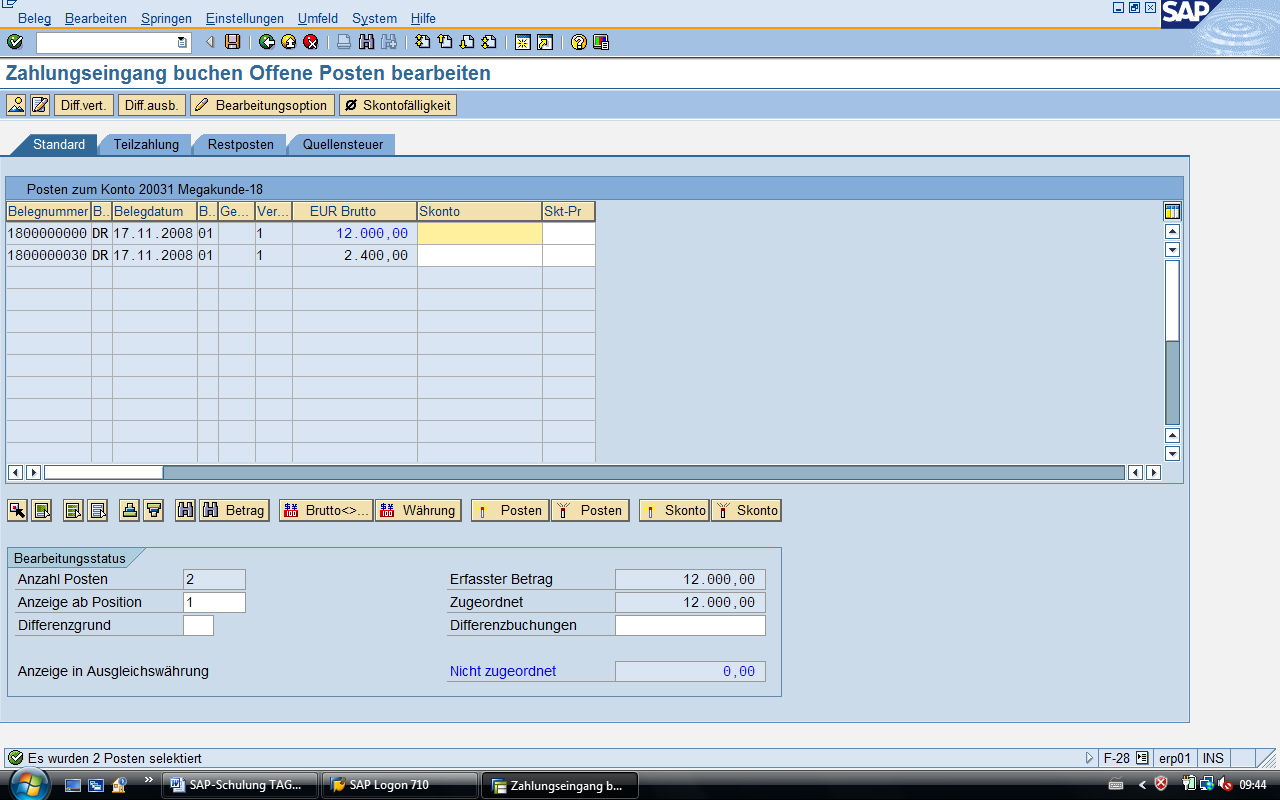 „roter Kreis“ – sprich: nicht zugeordnet: muss Null sein - bedeutet, dass Rechnung ausgeglichen wurde.dann SpeichernTeilzahlung: Betrag wird doppelgelickt – blau und damit zugeordnet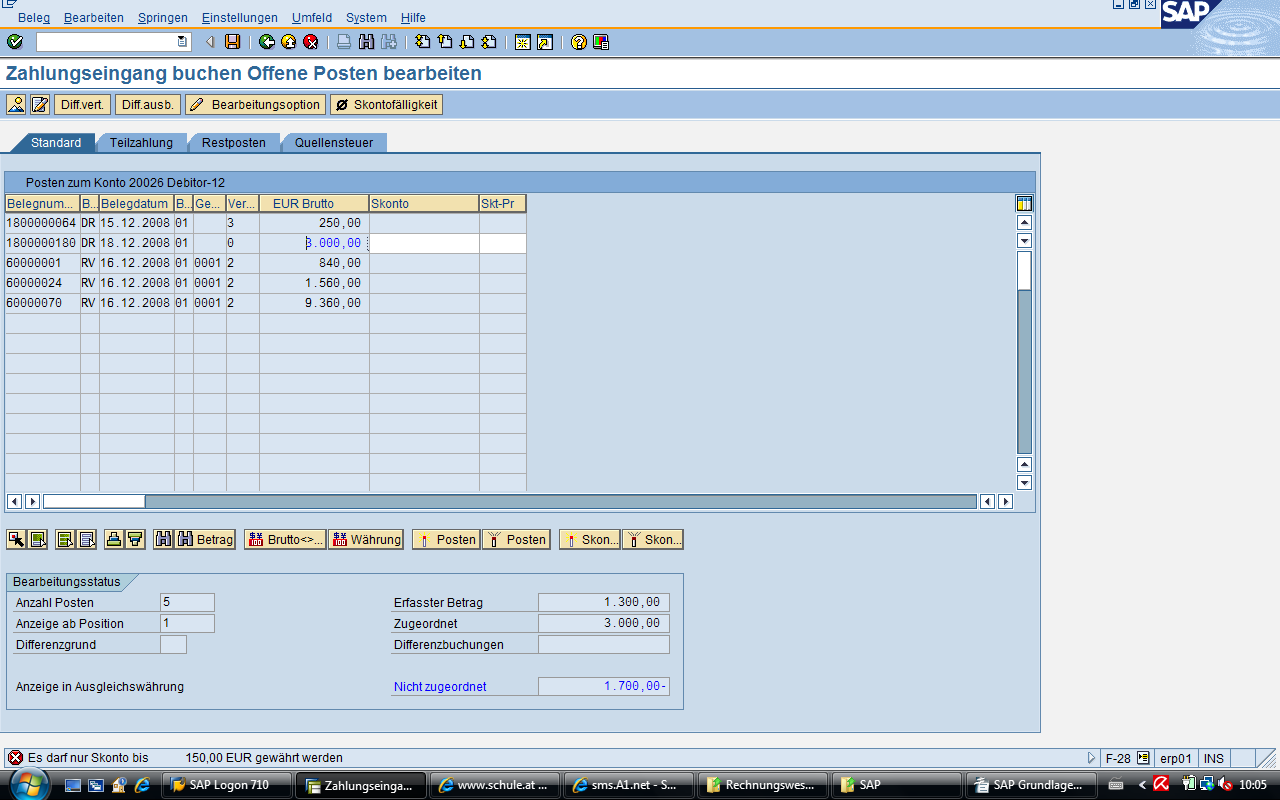 Registerblatt Teilzahlungletzte Teilzahlung: ist wieder standard!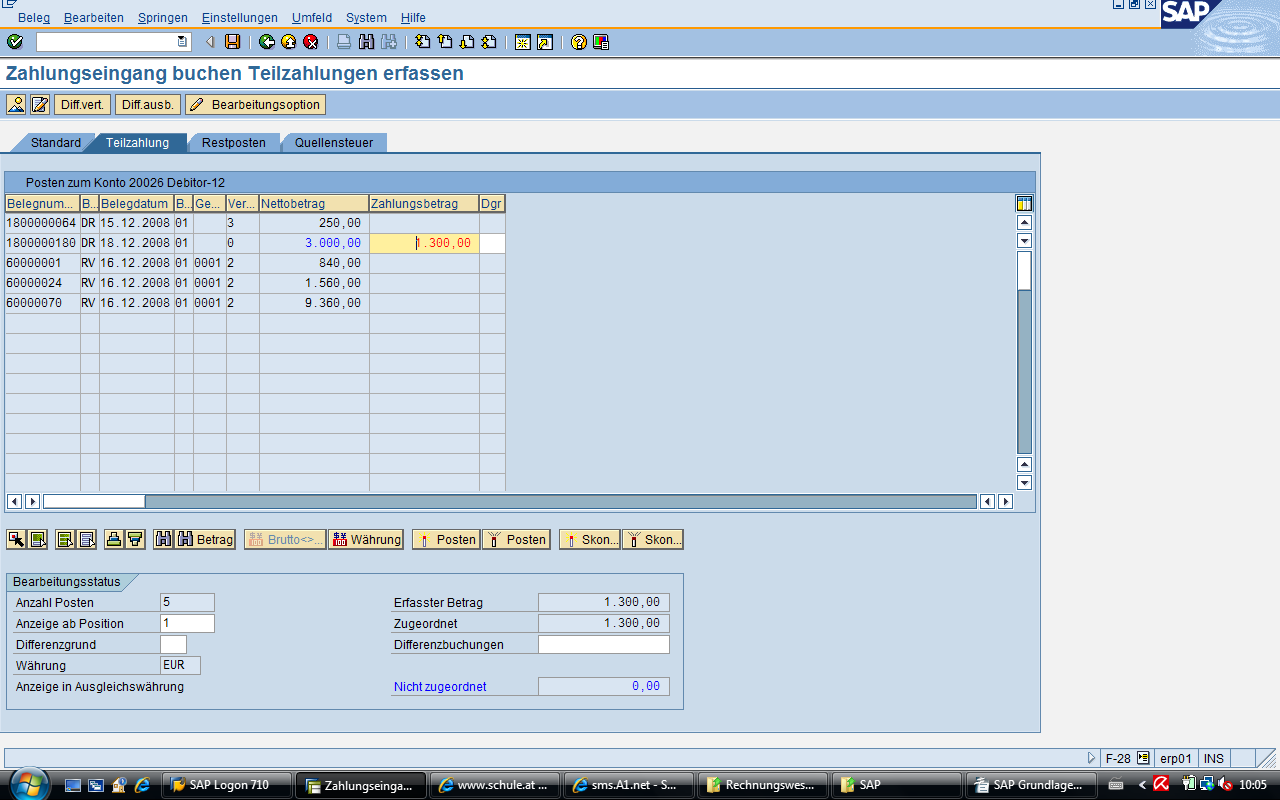 Beleg anzeigen (FB03)Pfad: Rechnungswesen/Finanzwesen/Debitoren/Beleg/AnzeigenIcon „Hut“ – ersichtlich, wer hat was gebucht (Metaebene)Alle Posten anzeigen (FBL5N)Nicht nur offene Posten, sondern alle Posten (auch bereits beglichene Posten) anzeigen.Pfad: Rechnungswesen/Finanzwesen/Debitoren/Konto/Posten anzeigen/ändern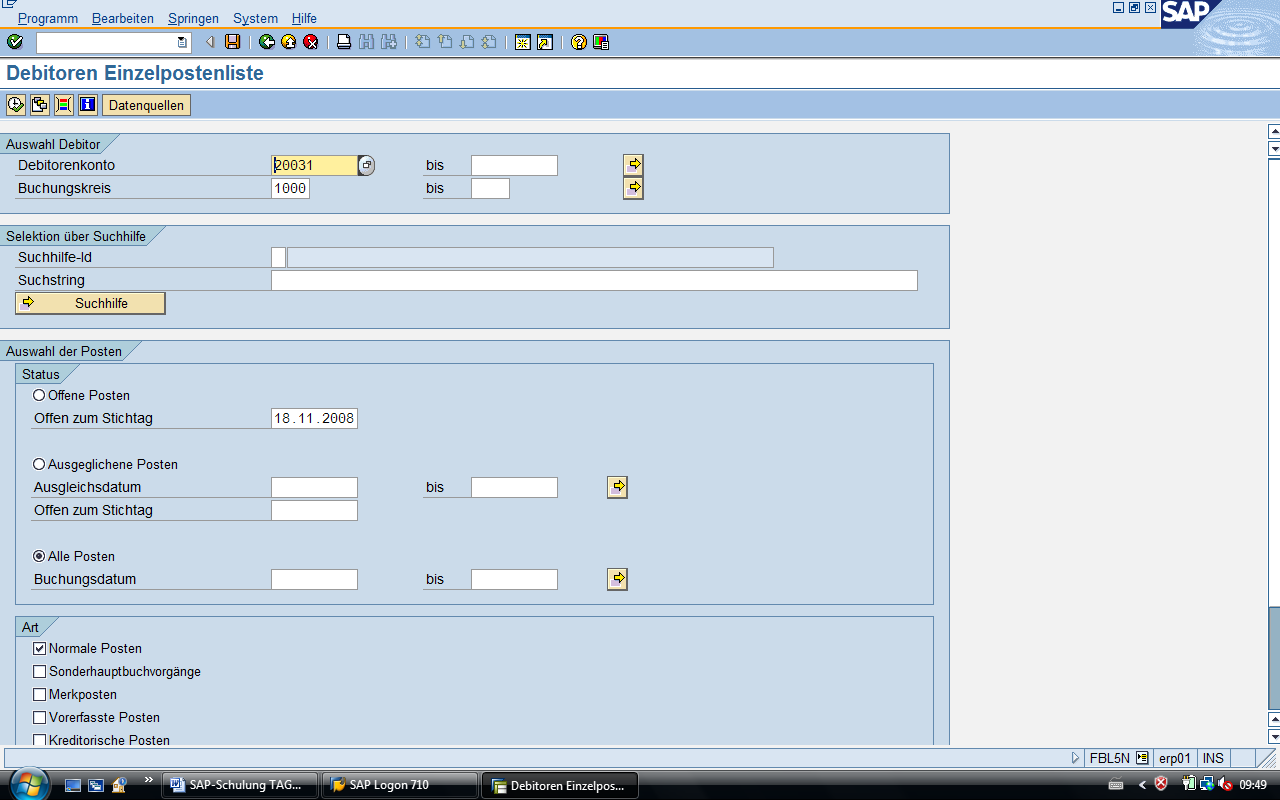 Legende anzeigen: Einstellungen – Legende an/aus - IkonenSaldo anzeigen – BankkontoPfad: Rechnungswesen / Finanzwesen / Hauptbuch / Konto / Salden anzeigenEingabefeld: Kontonummer (281118) eingebenVereinfachungenBelegdatum automatisch ausgefülltRechnung aufrufen (FB70) - Belegdatum wird automatisch eingetragen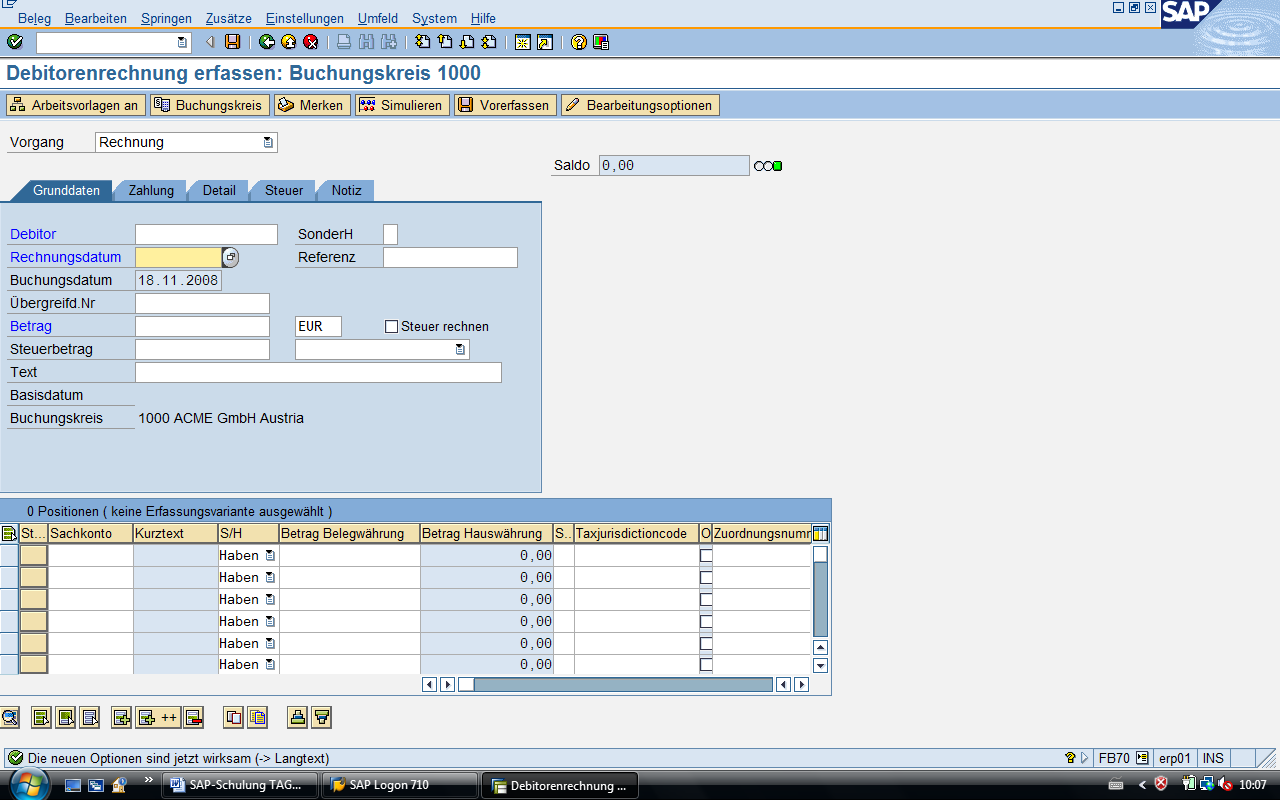 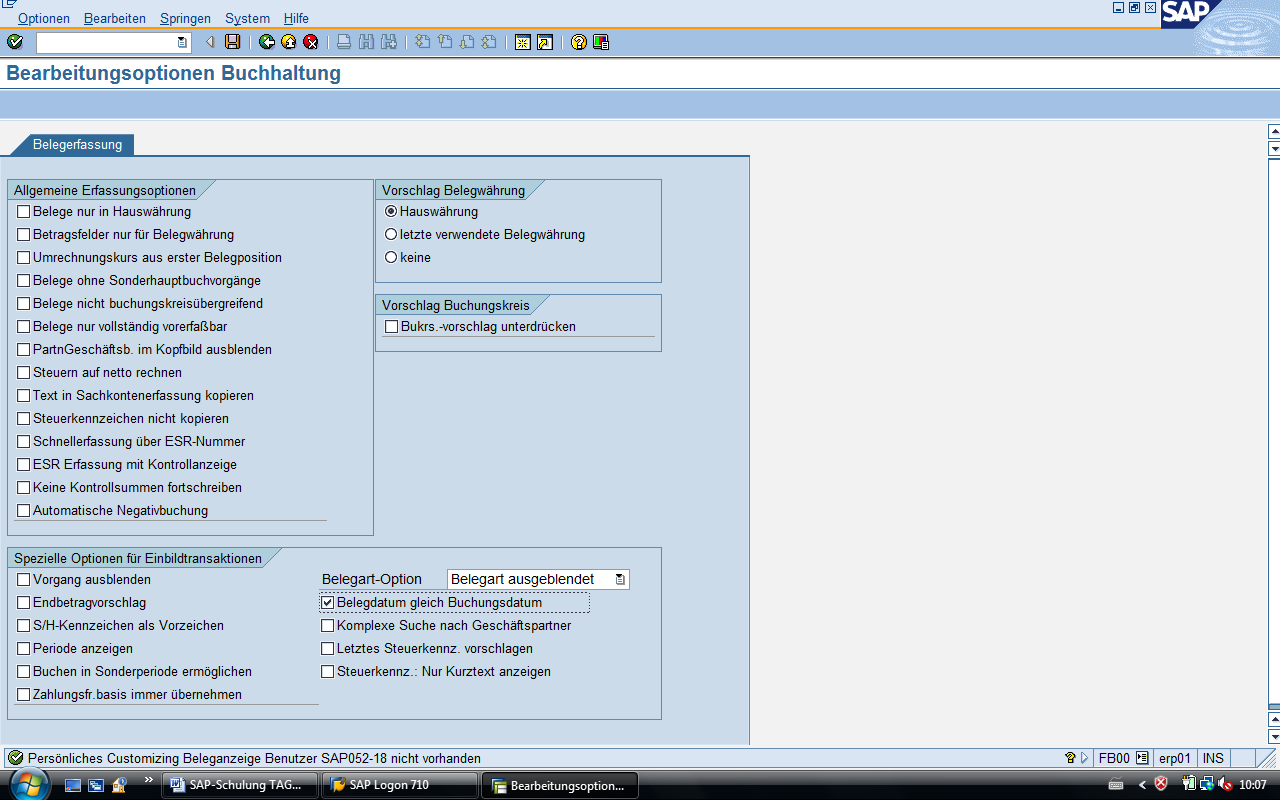 Steuerkennzeichen wird automatisch eingegebenSachkonten (FS00) – Konto 401118 aufrufen – Icon “Bleistift“ (Bearbeiten) – Registerkarte Steuerungsdaten – Steuerkategorie F4: A2 auswählen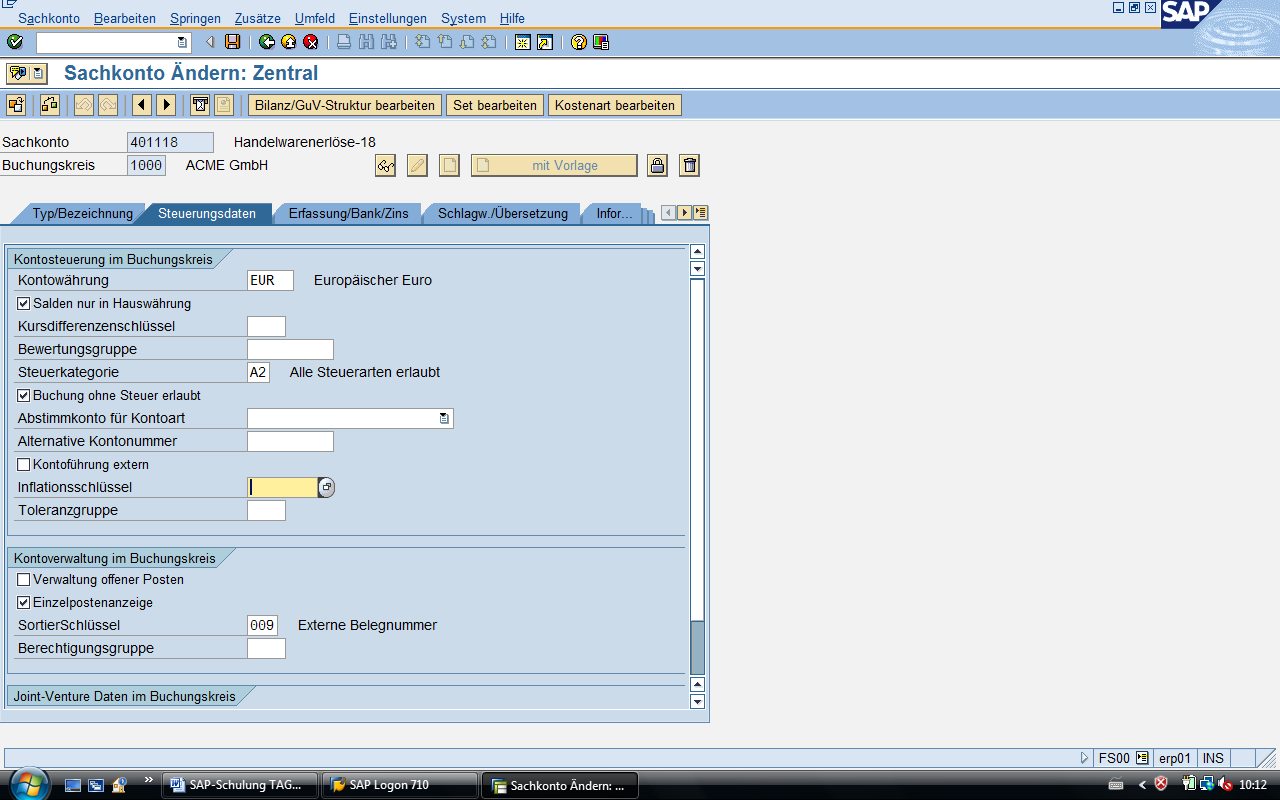 „Steuer rechnen“ soll automatisch aktiviert sein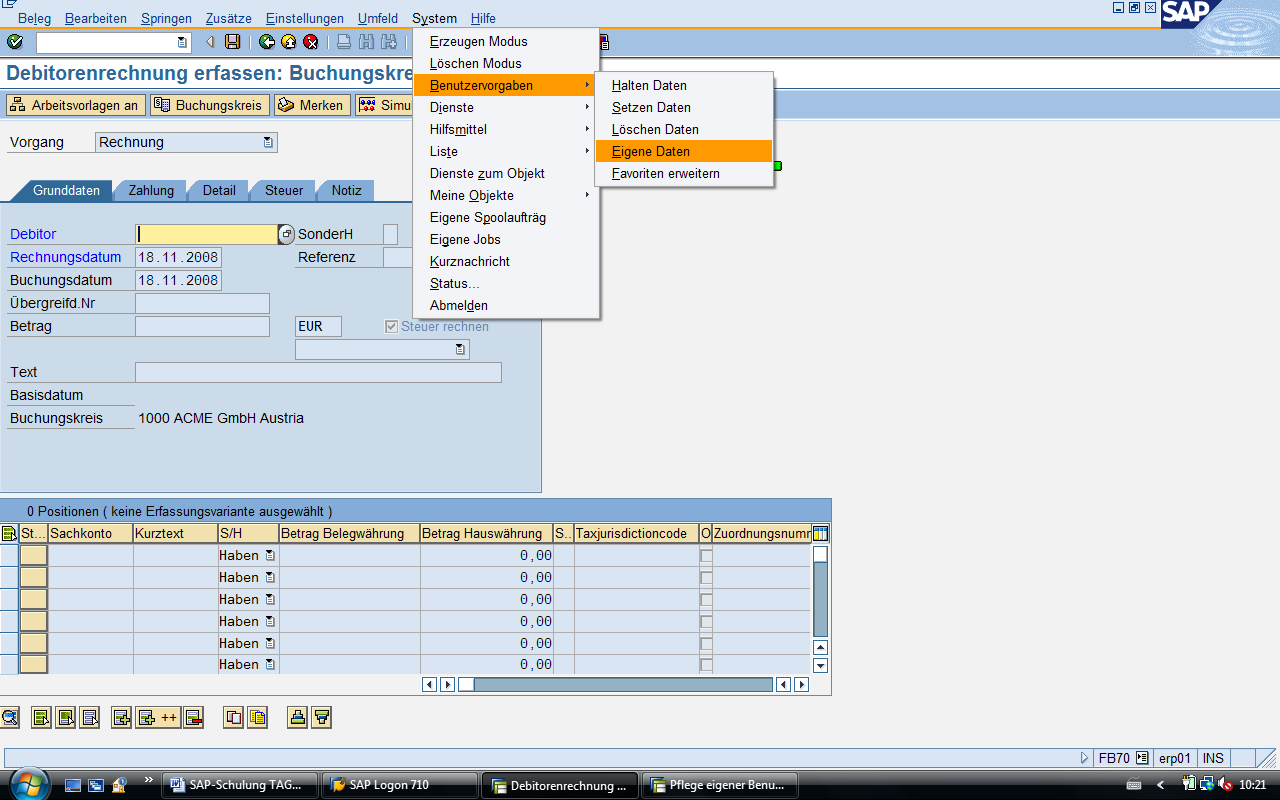 Feld: Steuer berechnen anklicken + F1 drücken – Ergebnis Info: hier Icon „Technische Informationen“ anklicken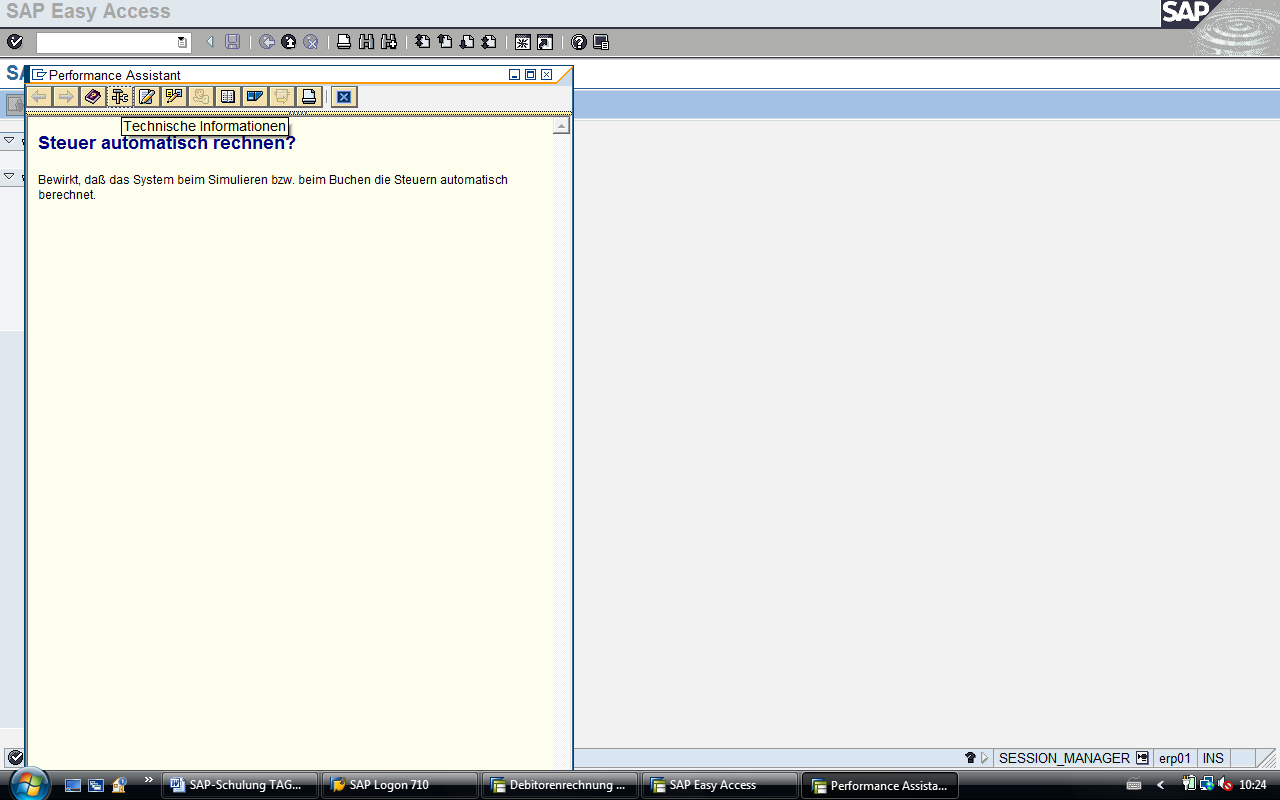 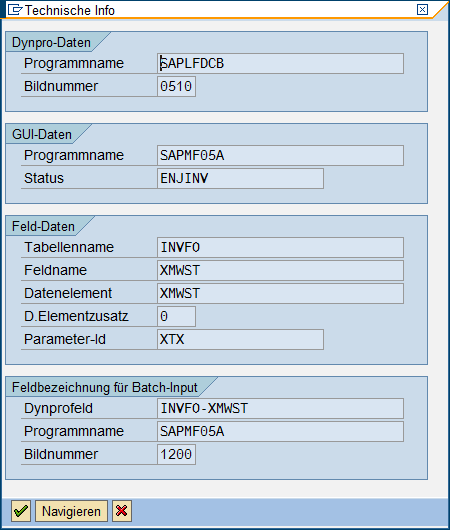 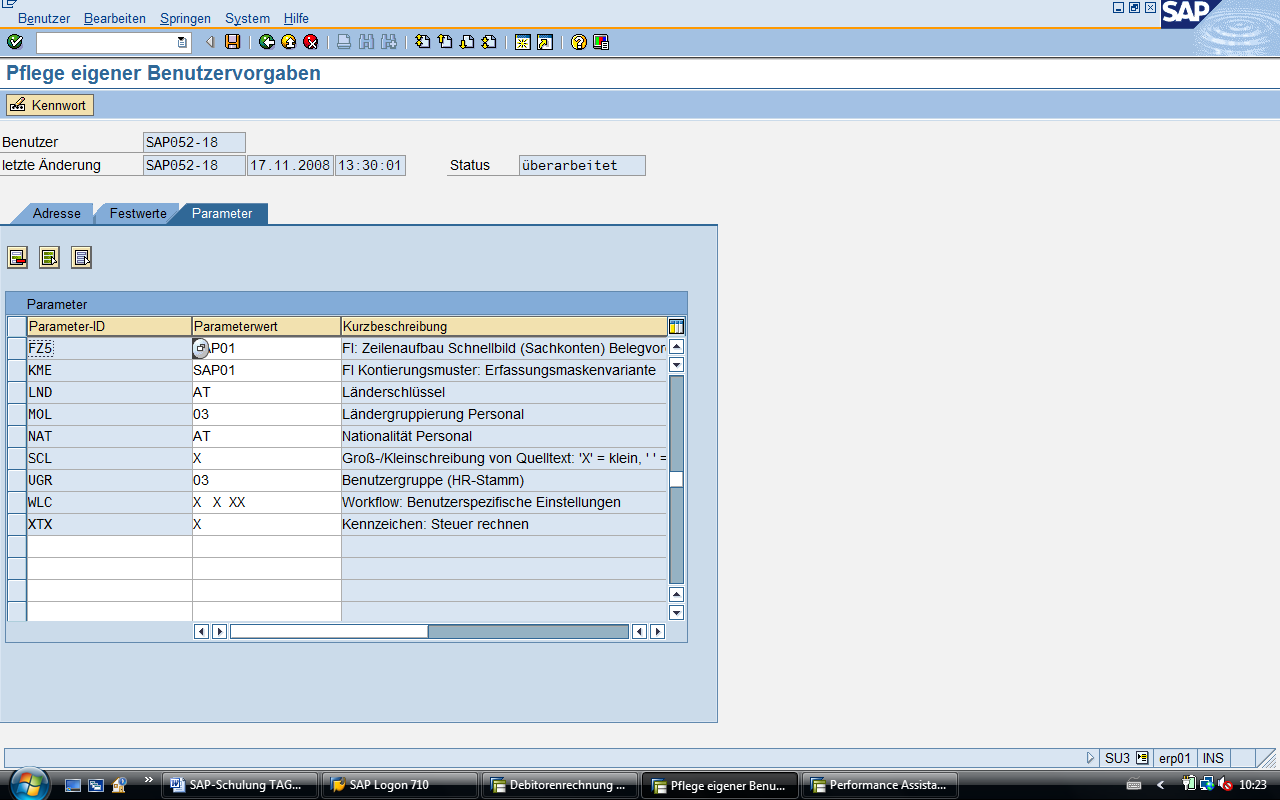 mit „rotem Minus“ kann Zeile gelöscht werden!!!Journal anzeigenPfad: Rechnungswesen / Finanzwesen / Hauptbuch / Infosystem / Bericht zum Hauptbuch / Beleg / Allgemein / Beleg-Kompaktjournal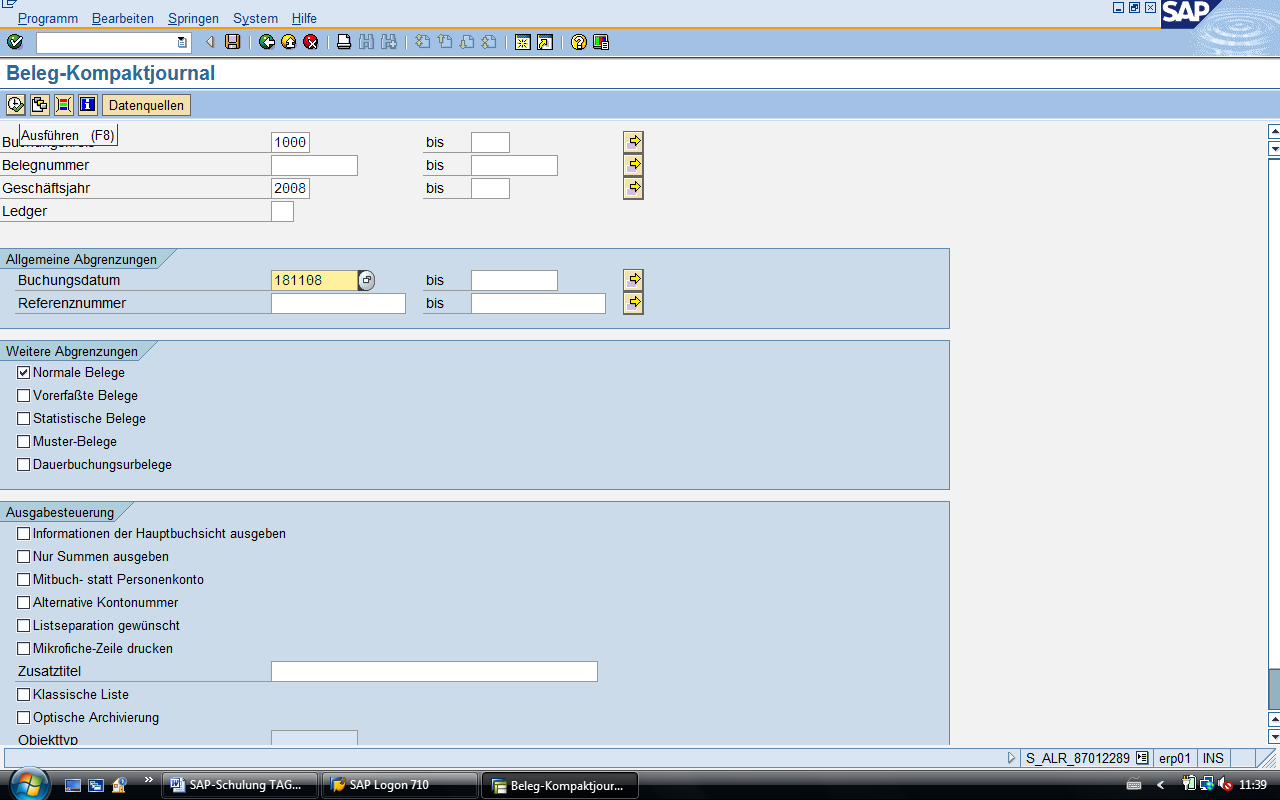 nach Benutzername sortieren: Icon „Pyramide“ – Feld eintragen, nach dem man sortieren will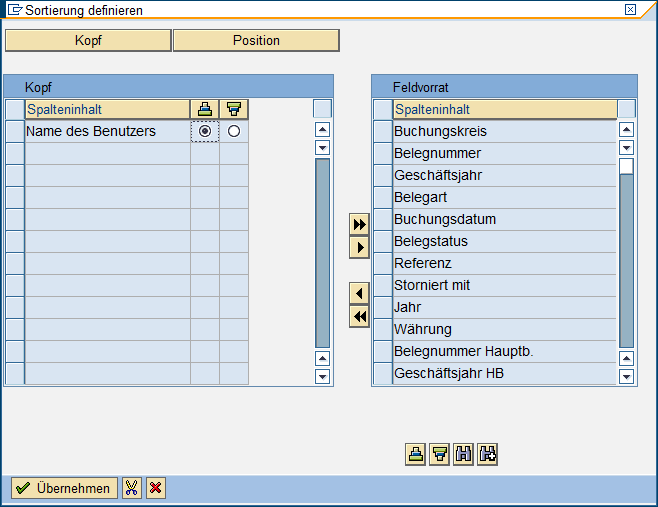 Suche nach Usern - Icon „Freie Abgrenzung“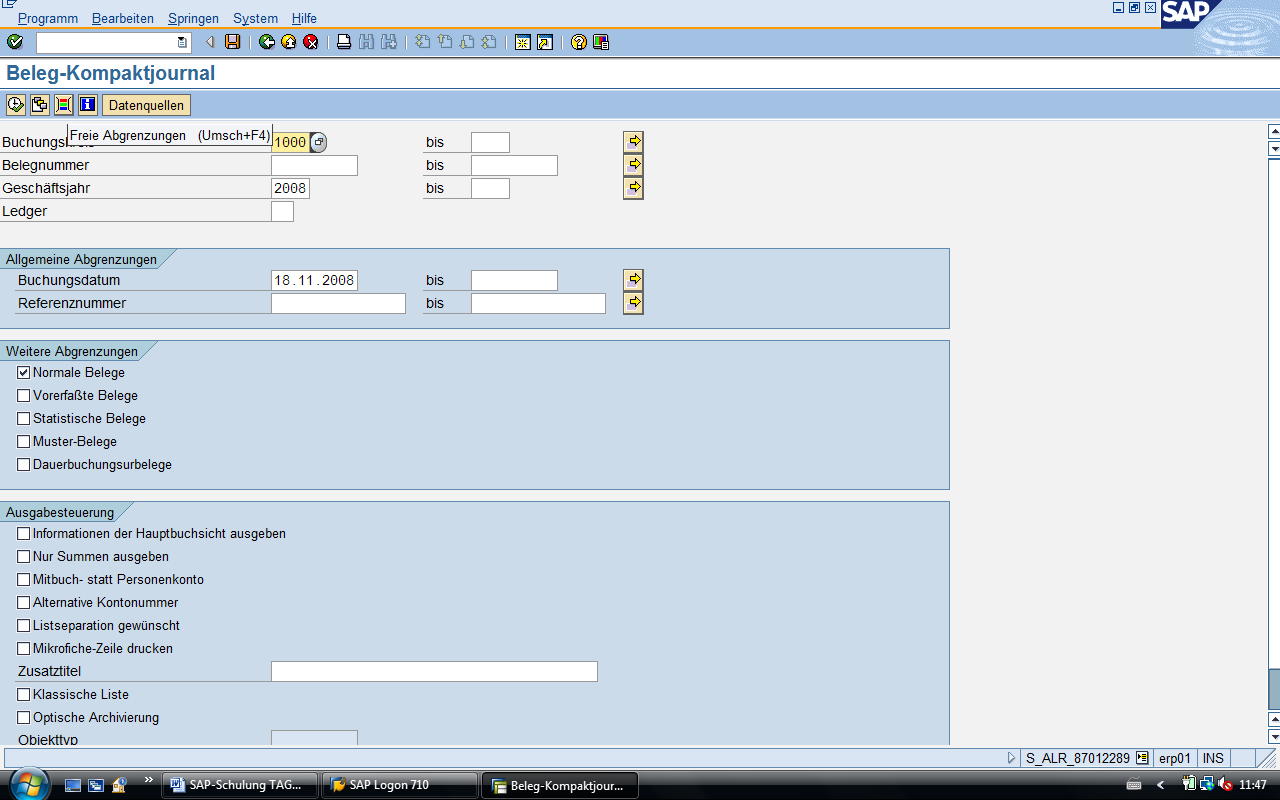 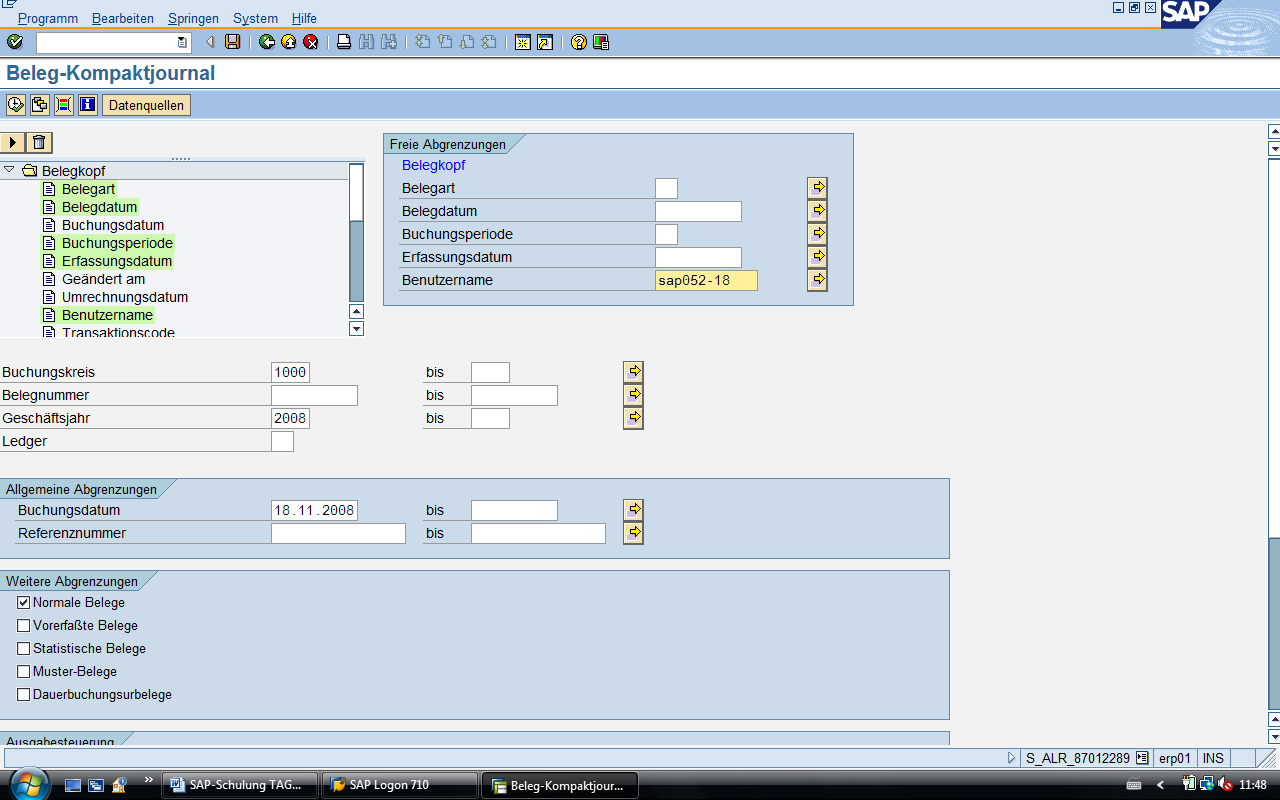 Man kann auch nach Intervallen selektieren sowie Einzelwerte ausschließenDie nachfolgende Maske erscheint, wenn die Mehrfachselektion ausgewählt wird: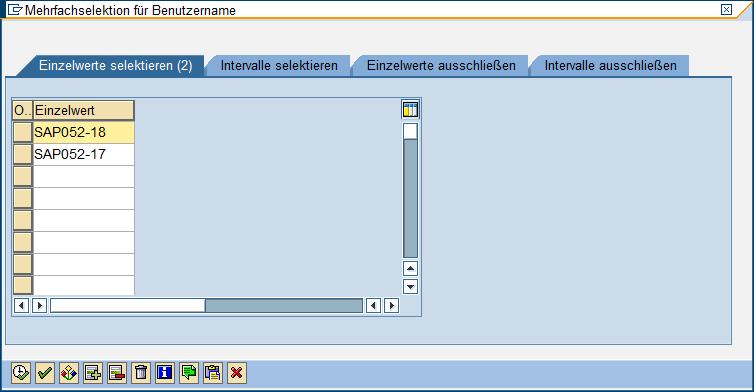 Daten halten – Daten setzenDaten haltenAnwendung wenn gewisse Eingabefelder bei mehreren Buchungssätzen gleich bleiben (z.B. immer gleiches Sachkonto oder Text oder …) – die Felder werden somit vorbelegtÄnderbar: System / Benutzervorgaben / Löschen Daten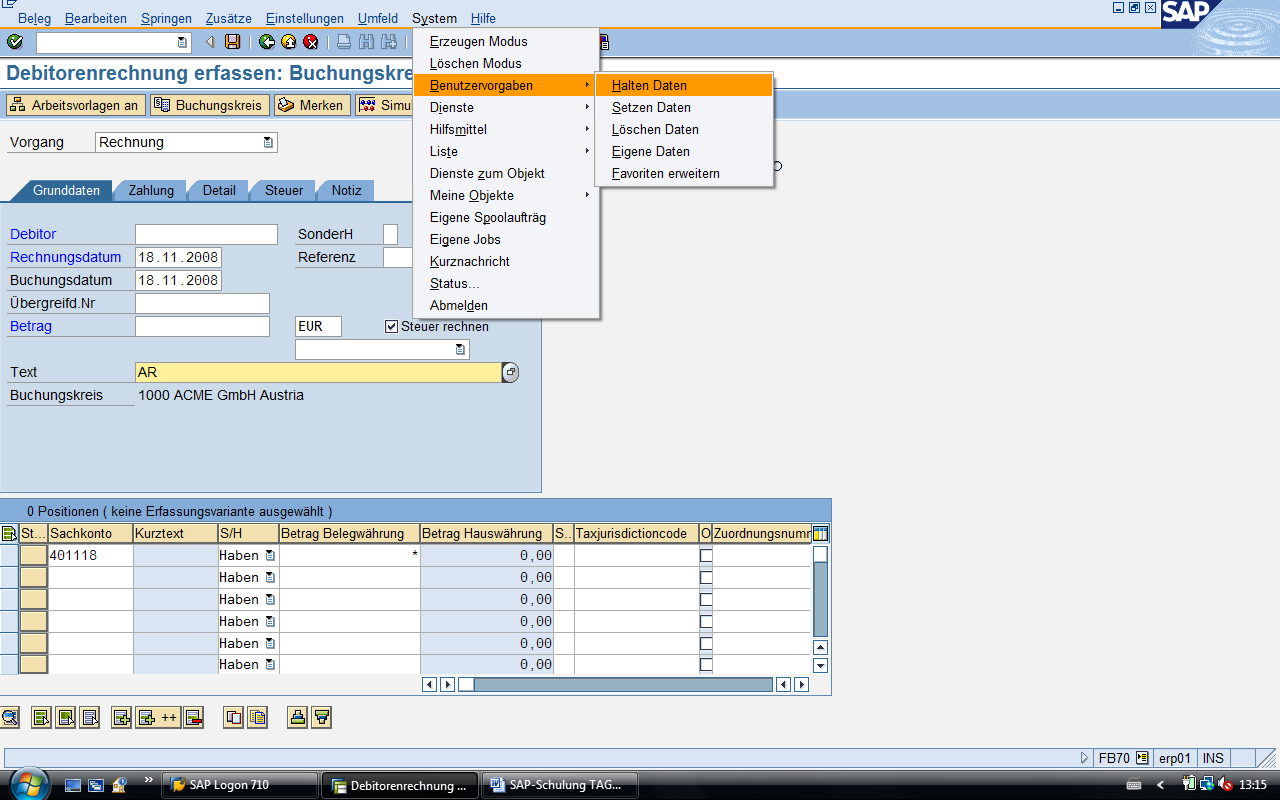 Daten setzenWenn man „Daten setzen“ wählt, dann können die ausgewählten Daten nicht geändert werden – sind fixiert, solange bis man auf „Löschen Daten“ geht.Sobald man aus dem System aussteigt, werden diese Einstellungen gelöscht.Formatierung ändernFB70Tabelle unten: man kann Spalten nach vorne schieben – Spalte markieren und nach vorne ziehen – Formatierung beibehalten: Icon „Streifen“, der Variante einen Namen geben und speichern. 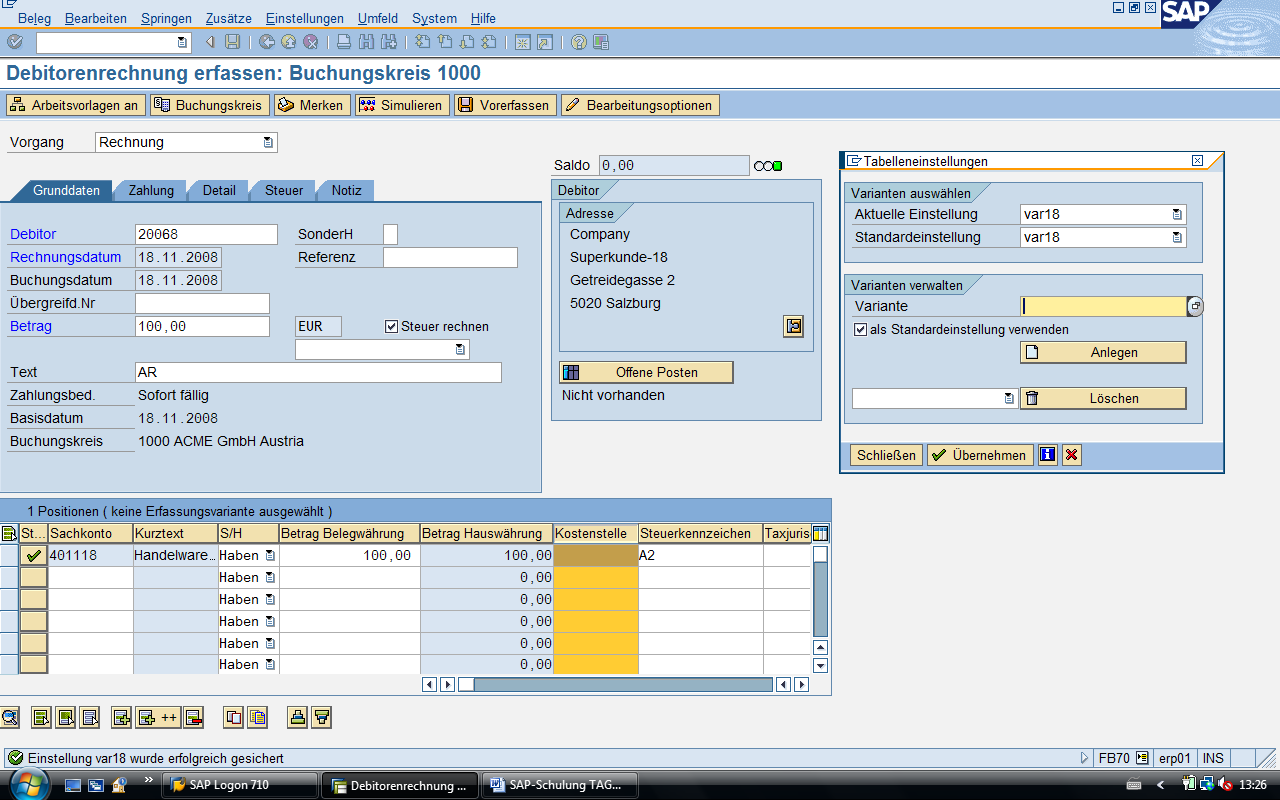 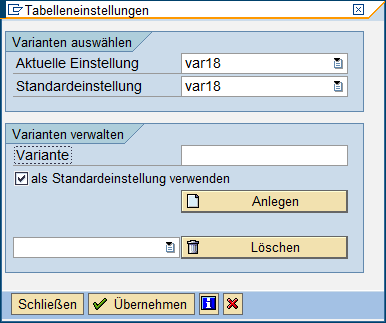 KreditorenKreditorenverzeichnisPfad: Rechnungswesen / Finanzwesen / Kreditoren / Infosystem / Bericht zur Kreditorenbuchhaltung / Stammdaten / KreditorenverzeichnisKreditor anzeigen  (FK03)Pfad: Rechnungswesen / Finanzwesen / Kreditoren / Stammdaten / AnzeigenSuche nach Kreditorennummer (mit F4) -> 330000alle Daten markieren und Enterdurch alle Registerblätter mit Pfeil weiterklickenBereiche des Kreditorenkontos:Allgemeine Daten (Name, Adresse, Telefonnr., UIDNr., Bankverbindung)Buchungskreisdaten (Zahlungsbedingung, Zahlweg, Zahlsperre)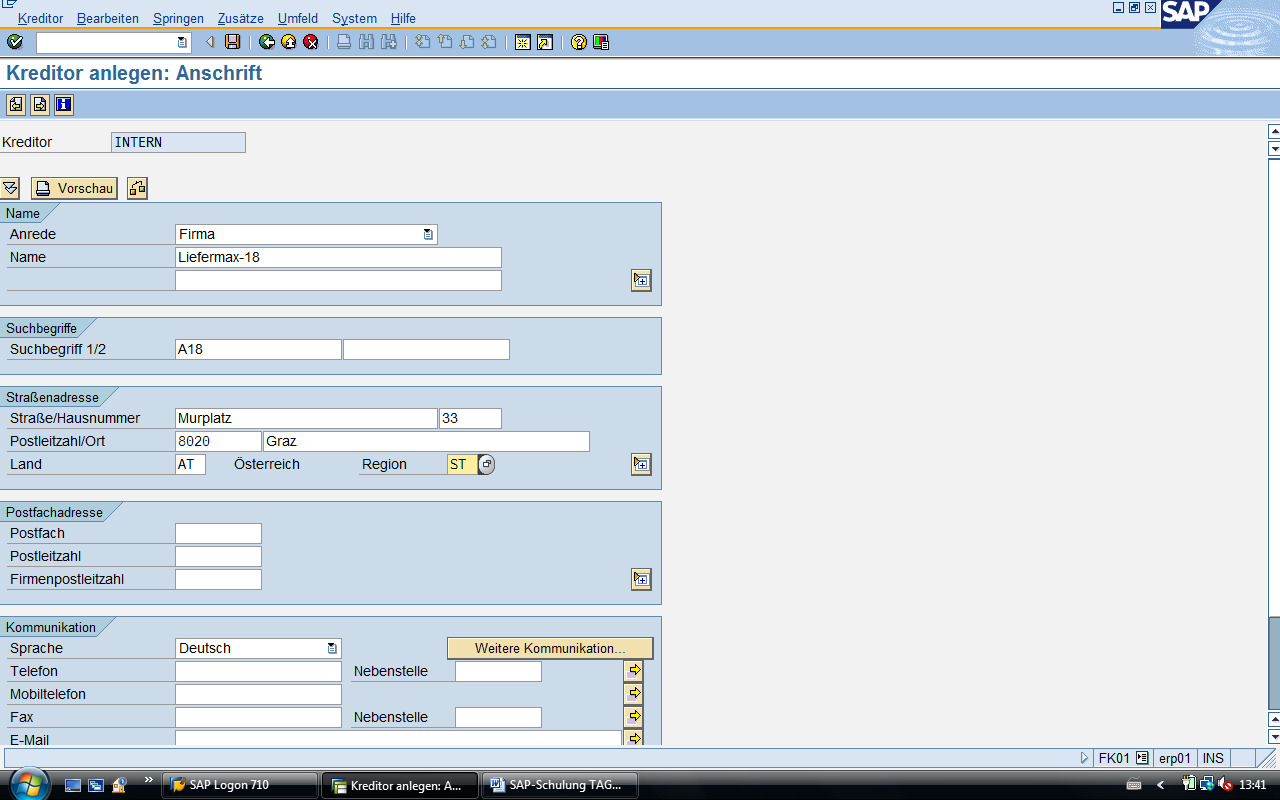 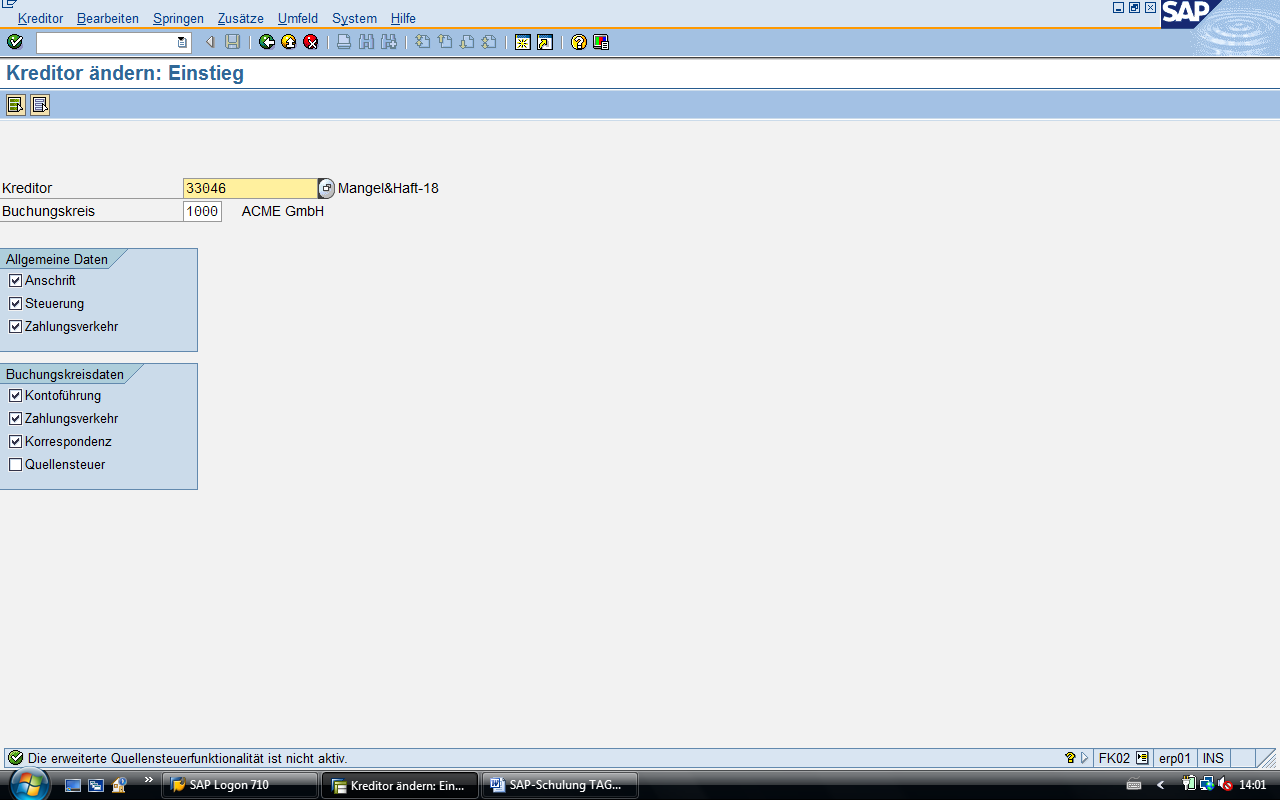 Kreditor anlegen (FK01)Pfad: Rechnungswesen / Finanzwesen / Kreditoren / Stammdaten / AnlegenDie Kontengruppe und die Debitorennummer müssen nicht eingegeben werden.Buchungskreis: AT00Vorlage: 330000Allgemeine Daten, Registerkarte Adresse:Firma, Liefermax-##, Suchbegriff: A##Murplatz 33, 8020 Graz, Region stRegisterkarte Steuerung:UIDNr.: ATU01010100Registerkarte Zahlungsverkehr:Bankland: AT, BANK AUSTRIA, Bankleitzahl: 11000, Kontonummer: 12345678 Feld Kontoinhaber muss nicht ausgefüllt werden, wenn Firmenname mit Kontoinhaber übereinstimmt!Buchungskreisdaten, Registerkarte ZahlungsverkehrZahlungsbedingung: 0001 (sofort), Zahlweg: uRegisterkarte Korrespondenz: keine Eingabemit Pfeil zu nächster Registerkarte weiterKreditor ändern (FK02)Pfad: Rechnungswesen/Finanzwesen/Kreditoren/Stammdaten/ÄndernSachkonto (Aufwandskonto) anlegen (FS00)Pfad: Rechnungswesen / Finanzwesen / Hauptbuch / Stammdaten / Sachkonten / Einzelbearbeitung / ZentralVorlage: 760000Bezeichnung: Aufwand-##Steuerkennzeichen: V2Verbuchung von Eingangsrechnungen und ZahlungsausgängenRechnung buchen (FB60)Pfad: Rechnungswesen/Finanzwesen/Kreditoren/Buchung/RechnungBuchungskreis: AT00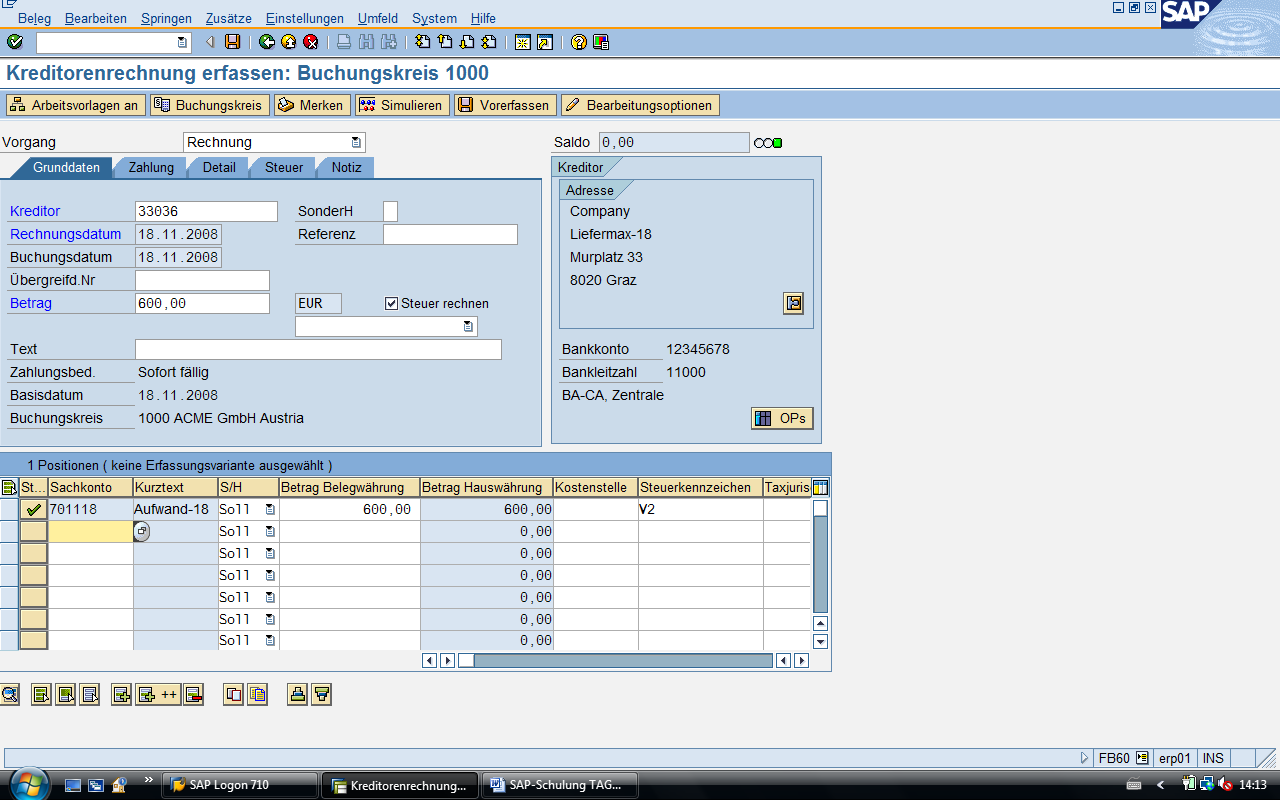 Simulieren: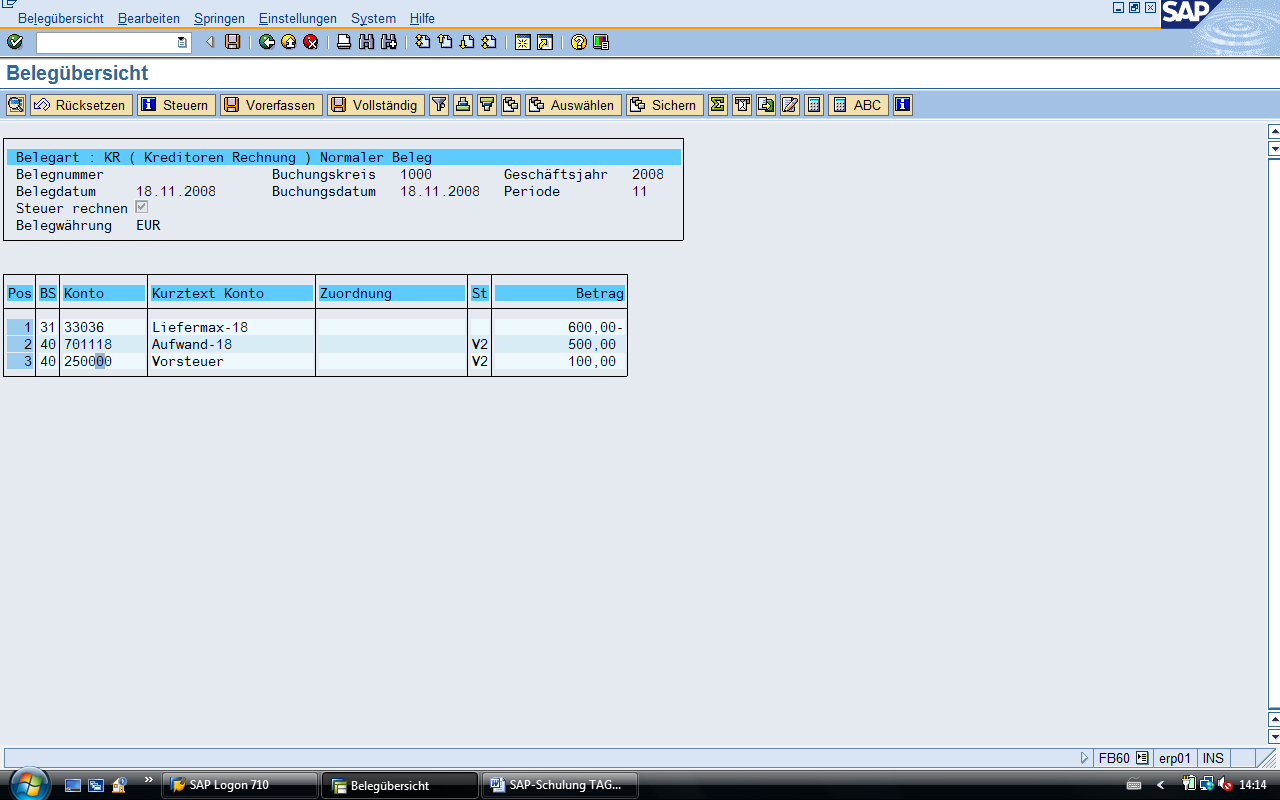 SpeichernMinus steht für Haben, Plus für SollBeleg anzeigen (FB03)Pfad: Rechnungswesen / Finanzwesen / Kreditoren / Beleg / Anzeigen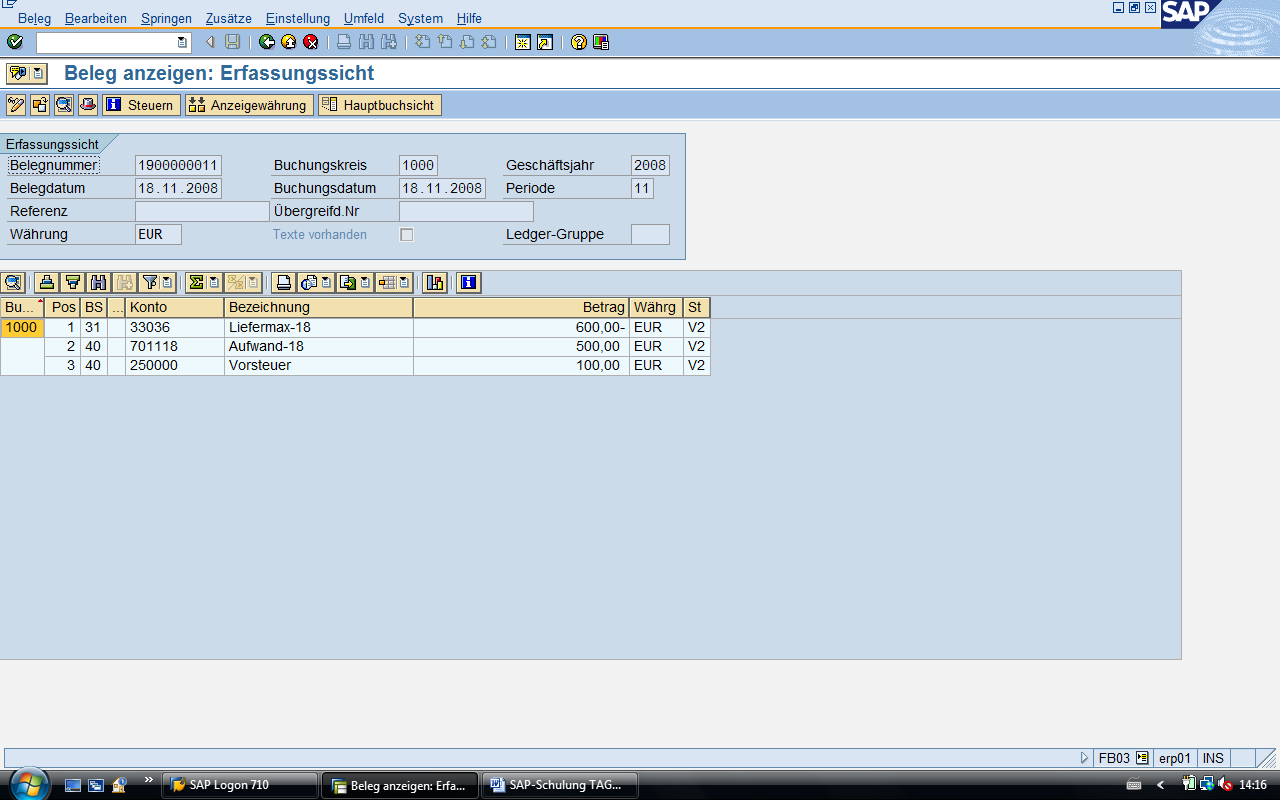 Offene Posten anzeigen (FBL1N)Pfad: Rechnungswesen / Finanzwesen / Kreditoren / Konto / Posten anzeigen/ändern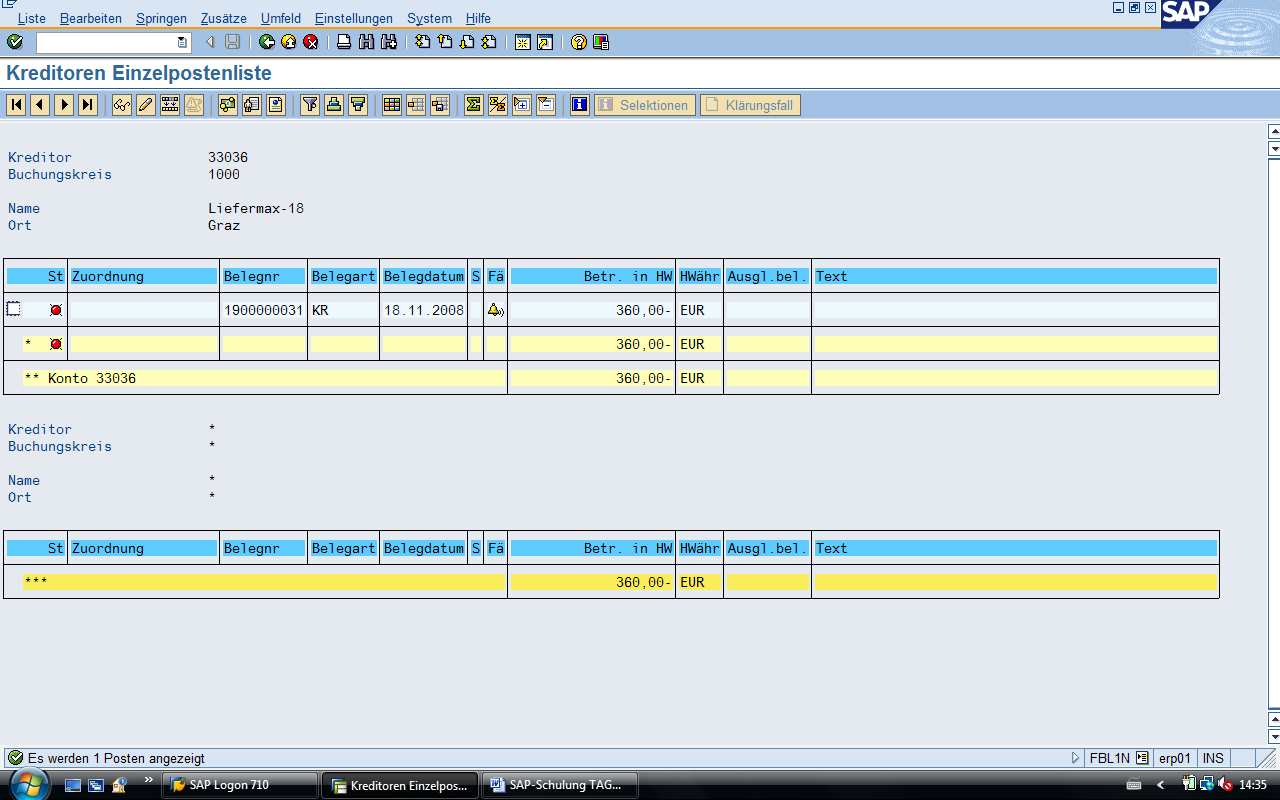 Zahlungsausgang buchen (F-53)Pfad: Rechnungswesen / Finanzwesen / Kreditoren / Buchung / Zahlungsausgang / Buchen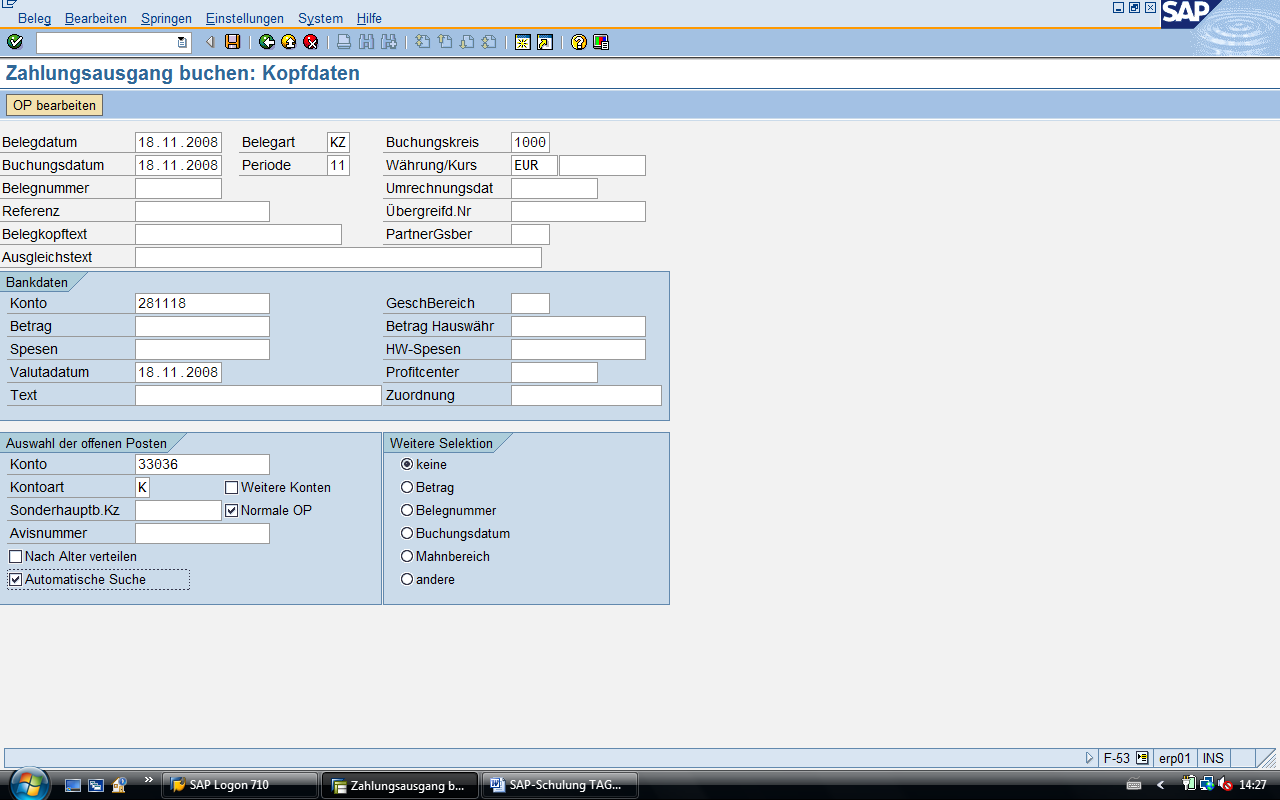 Offene Posten anzeigen (FBL1N)Pfad: Rechnungswesen / Finanzwesen / Kreditoren / Konto / Posten anzeigen/ändern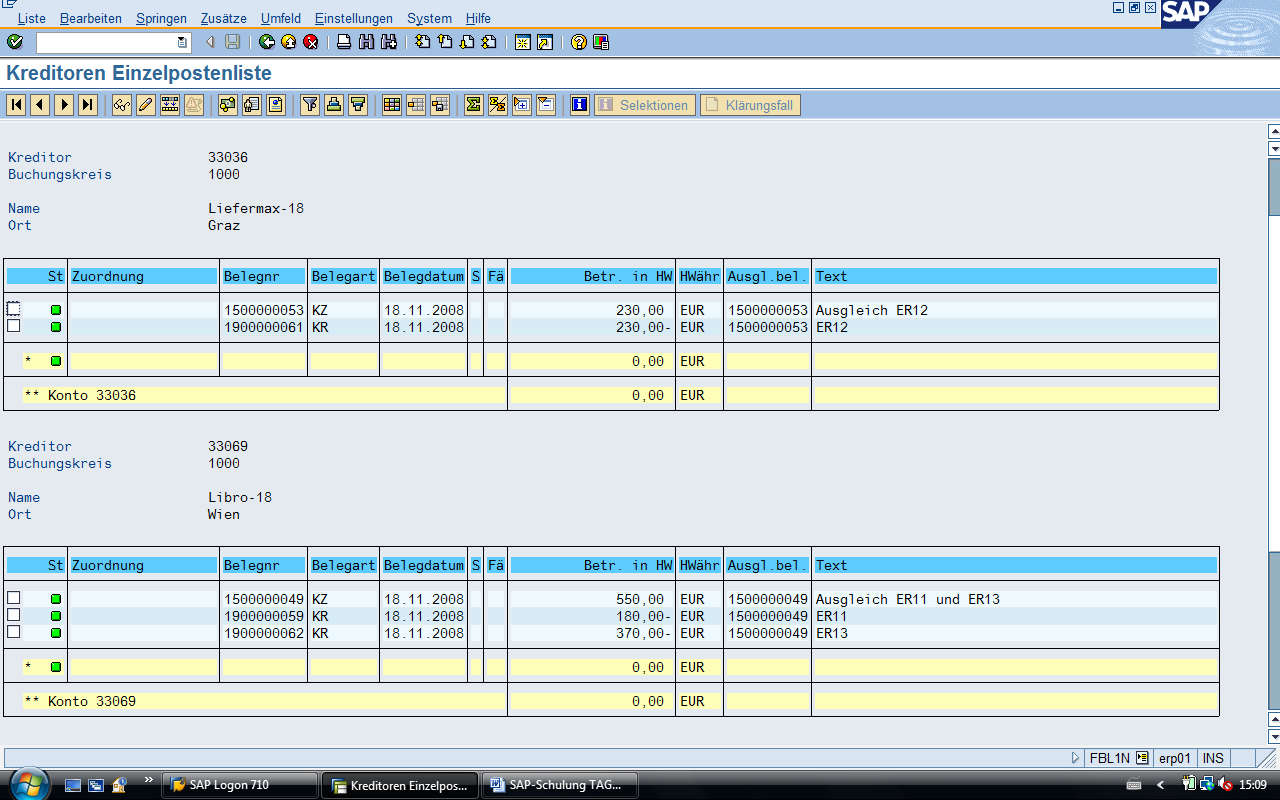 Belege suchen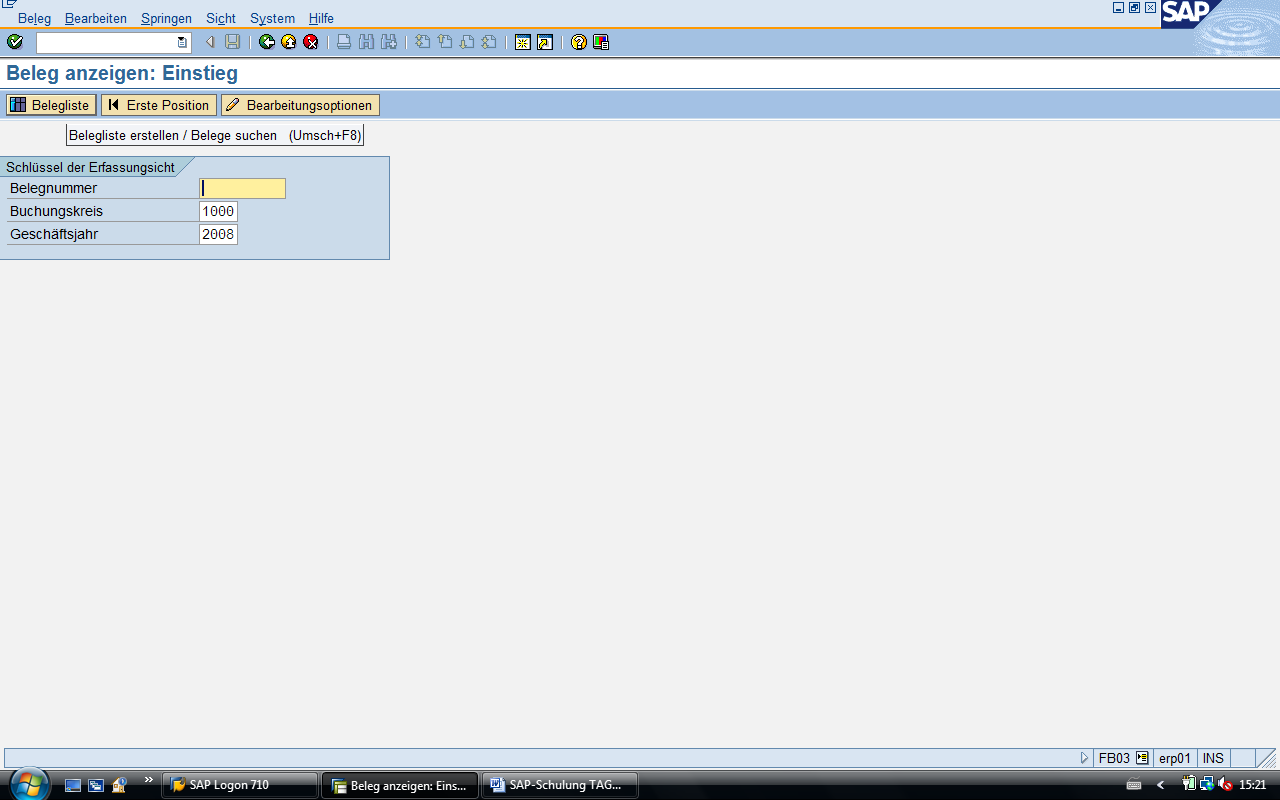 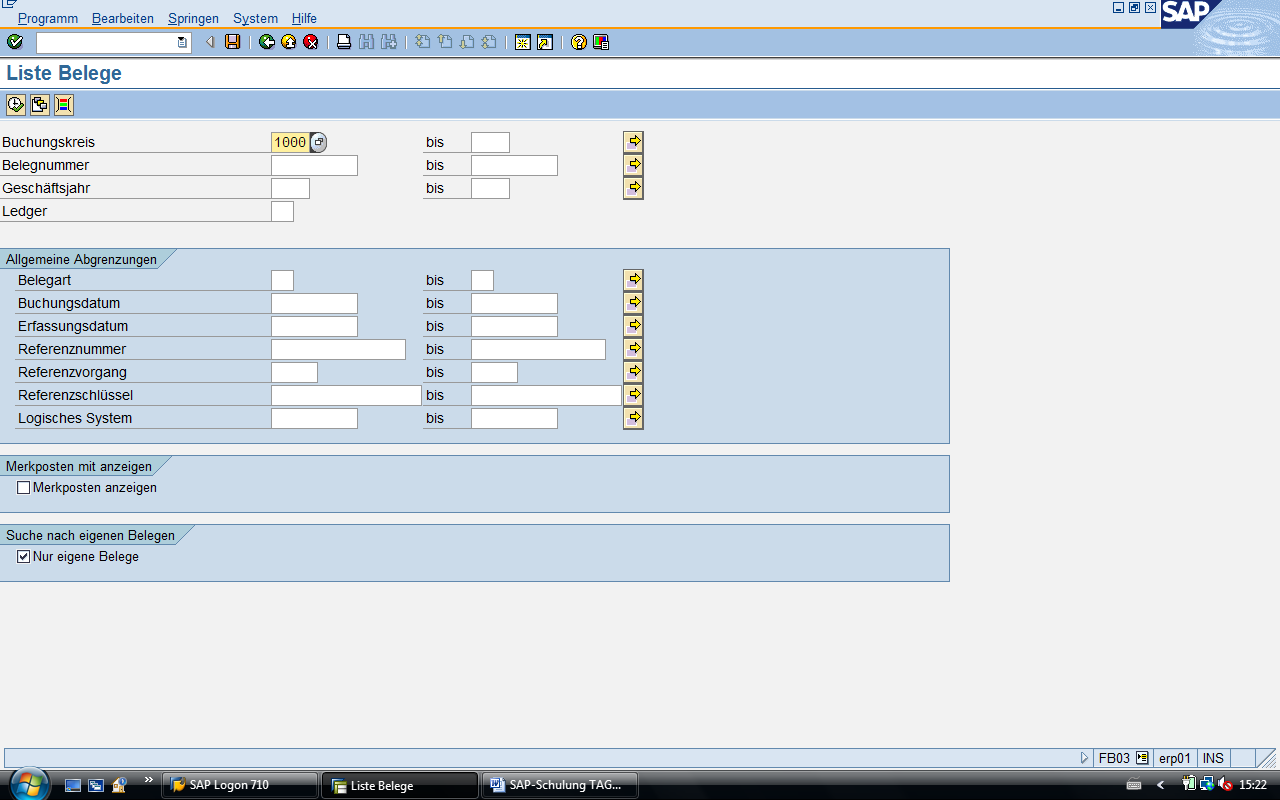 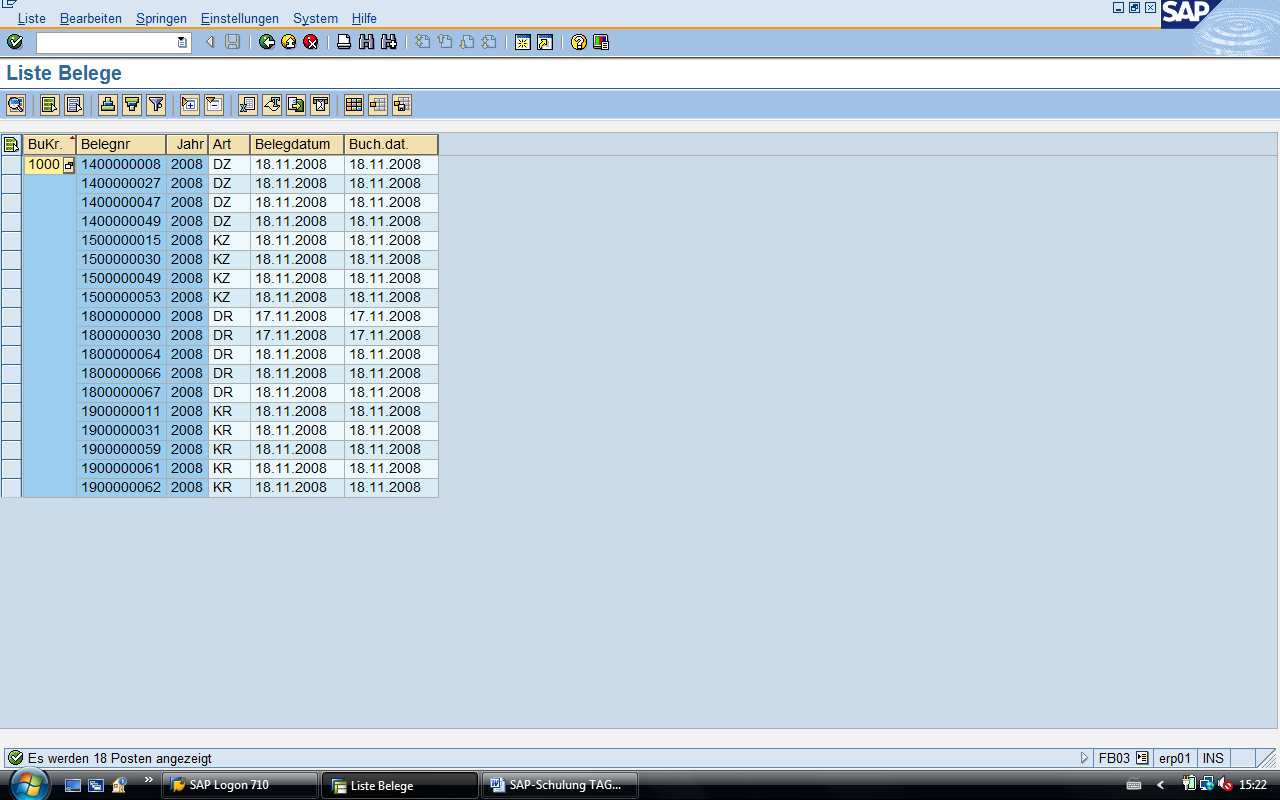 Vertiefung FI – Debitoren/KreditorenGutschrift mit RestzahlungKunde erhält Gutschrift aufgrund von ReklamationSchritt 1: Buchung einer AusgangsrechnungBeispiel: 401118 HW-Erlöse / Kunde 3000 EUR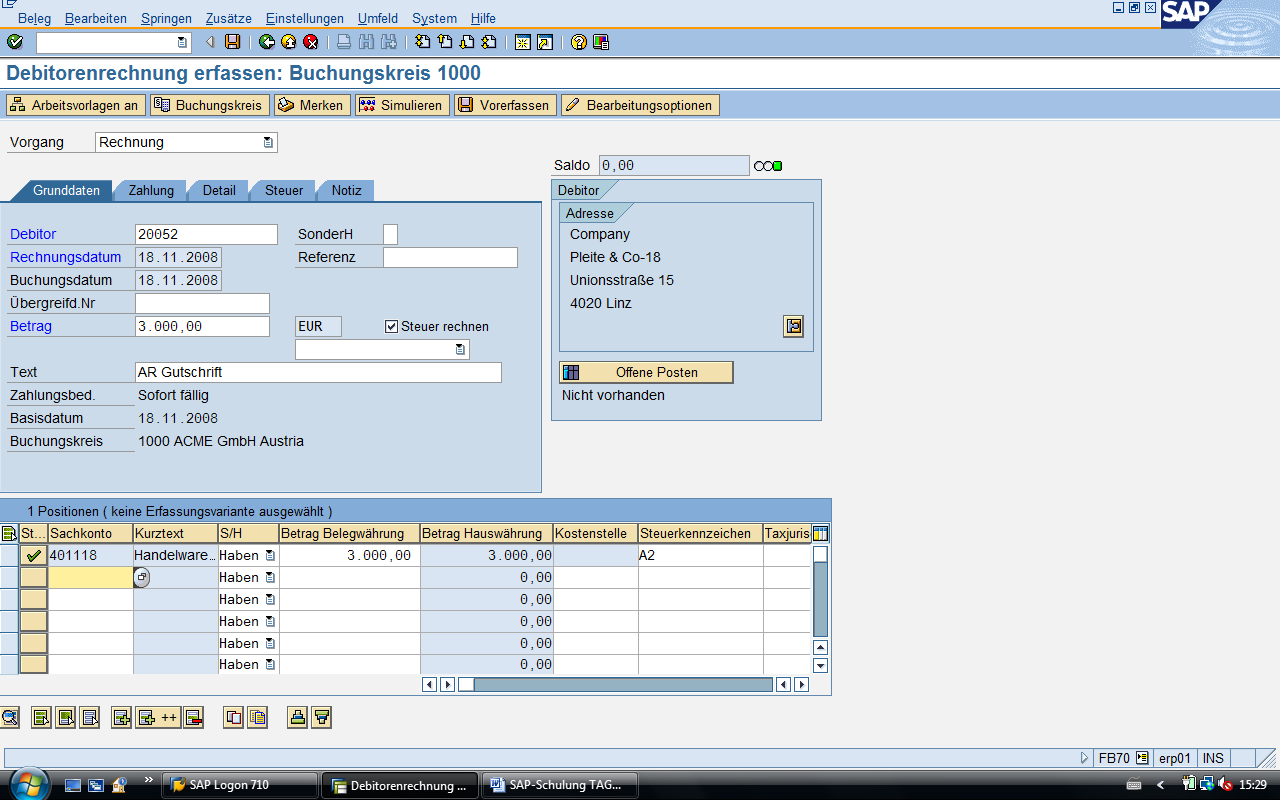 Schritt2: Gutschrift buchenPfad: Rechnungswesen / Finanzwesen / Debitoren / Buchung / Gutschrift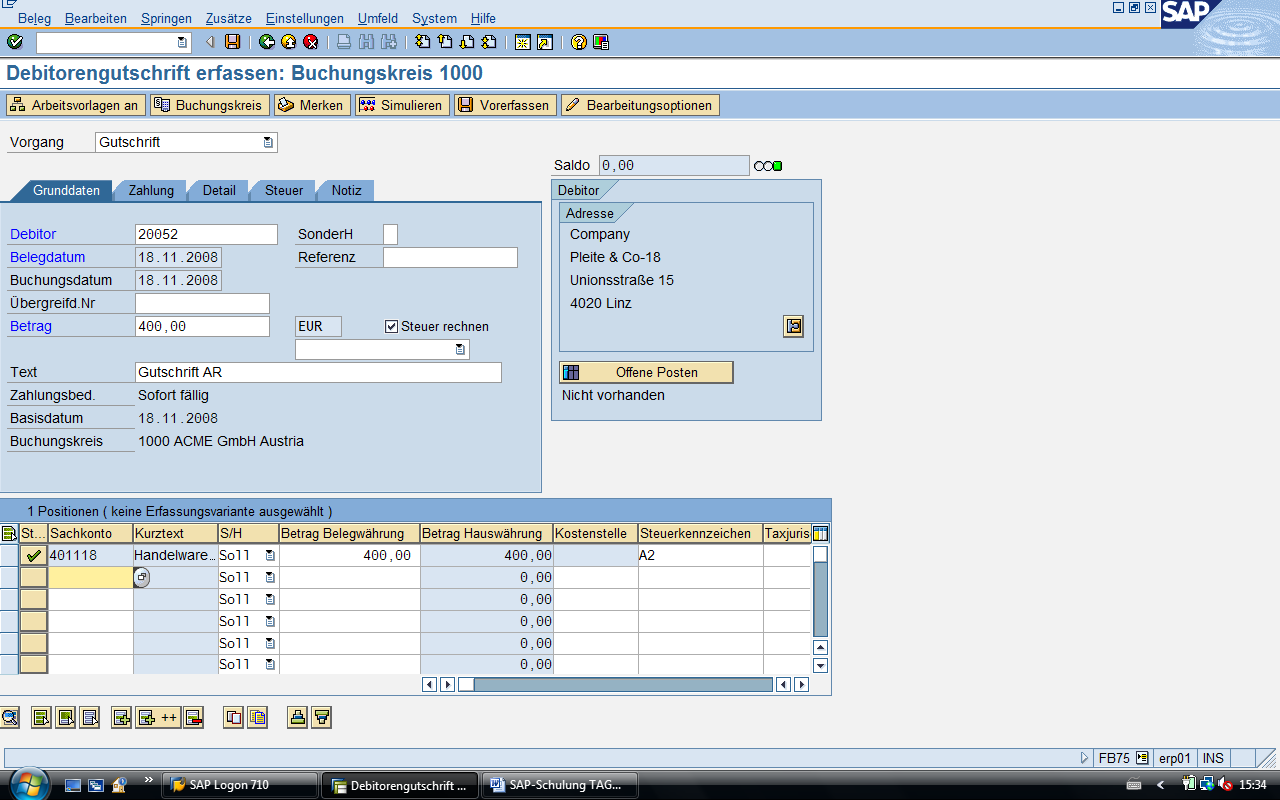 Schritt 3: Ausgleich der AusgangsrechnungGutschrift ohne RestzahlungBeispiel: Kunde kauft Waren im Wert von 700 EUR, er erhält eine Gutschrift von 700 EURSchritt 1: Buchung der AR, Schritt 2: Buchung der Gutschrift. Hier erfolgt logischerweise kein Zahlungsausgleich, weil der Kunde keine Schulden hat, dennoch muss das Konto ausgeglichen werden.Pfad: Rechnungswesen / Finanzwesen / Debitoren / Konto / Ausgleichenoder F-32 / F-44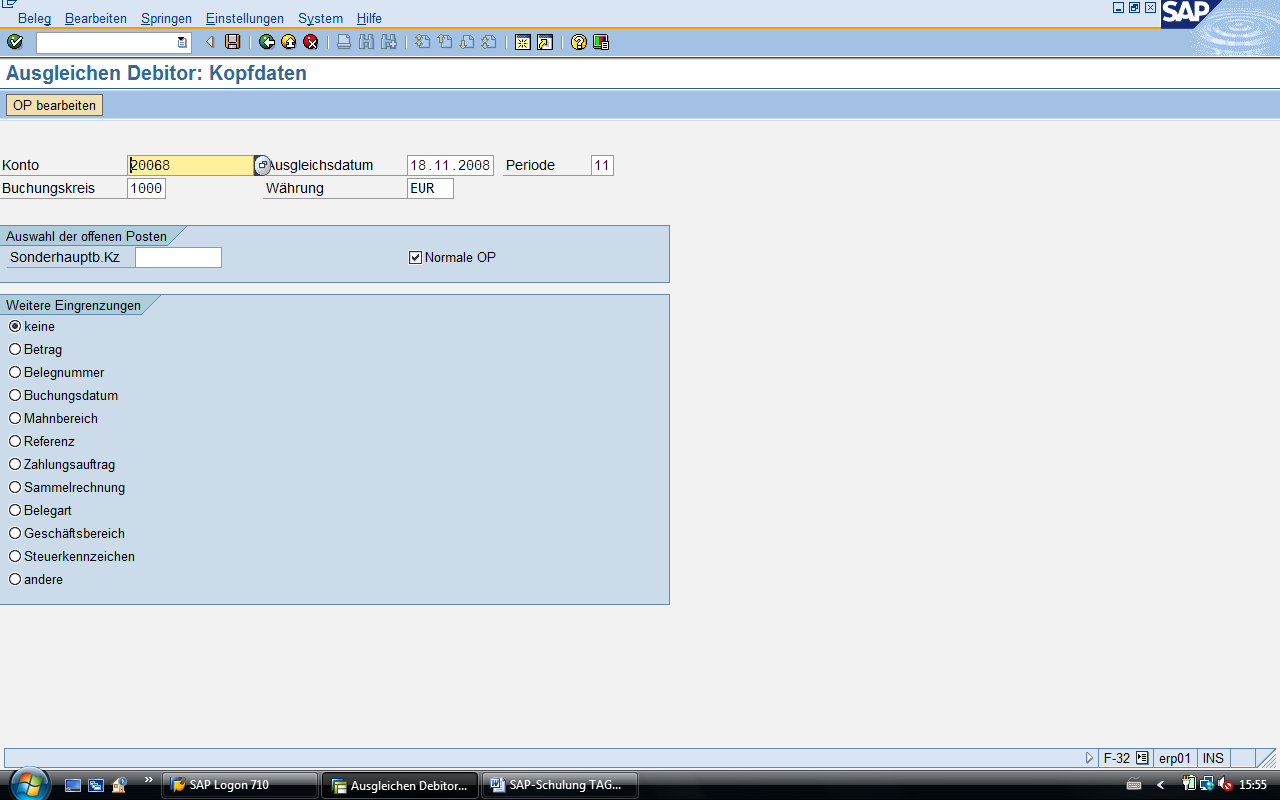 offene Posten bearbeiten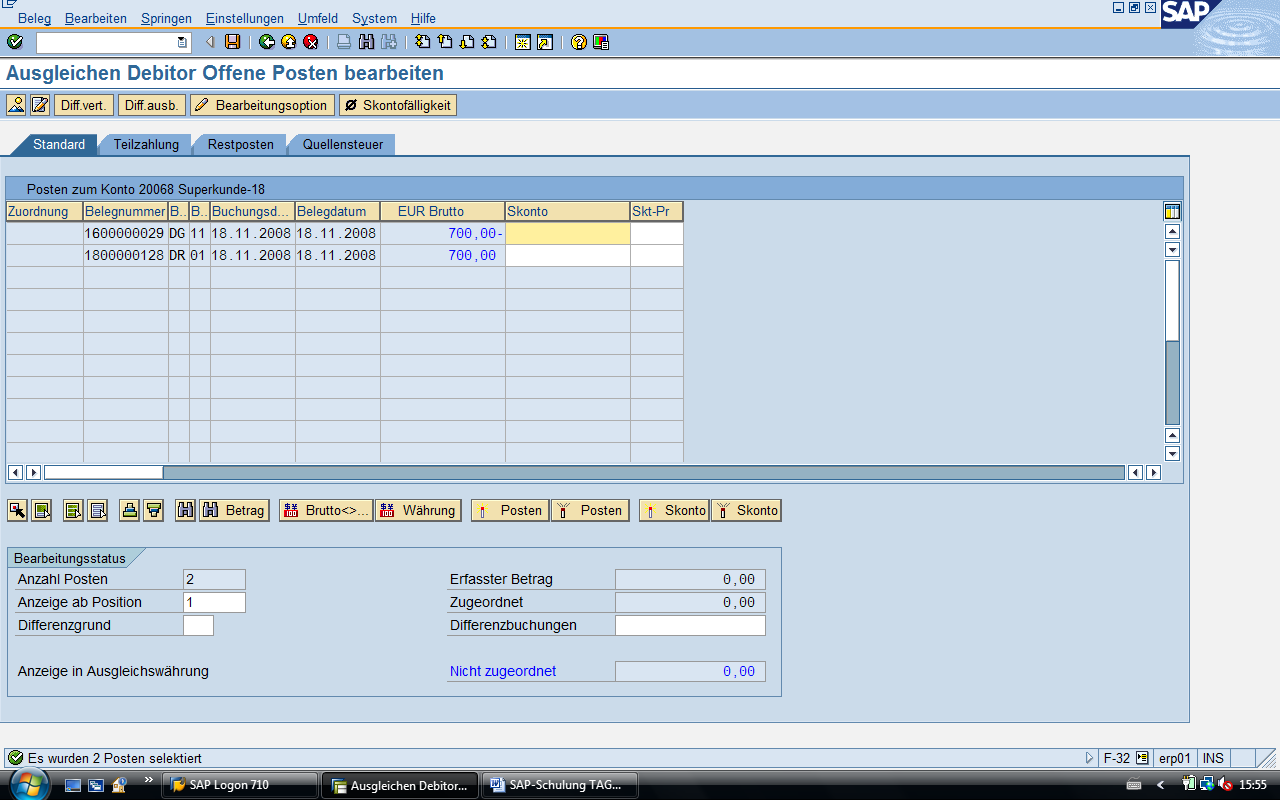 Speichernmit dieser Transaktion werden die beiden Posten zusammengefasst (ohne Ausgleich: der Betrag ist zwar ausgeglichen, wird jedoch als „offen“ geführt)die beiden zusammengehörigen Posten sind anzuklicken!!!Storno von offenen Posten (FB08)Beispiel: Verbuchung einer Ausgangsrechnung im Wert von 333 EURPfad: Rechnungswesen / Finanzwesen / Debitoren / Beleg / Stornieren / EinzelstornoStornogrund:01 – Storno in laufender Periode (Umkehrbuchung)03 – echter Storno (gleiche Buchung mit Minus)Belegnummer kopieren und im Eingabefeld bei Stornieren einfügen.Storniertes kann wieder storniert werden.wenn man kein Datum eingibt, übernimmt das System das Datum der Originalbuchung (sinnvoll)Anmerkung: Anzeige des Beleges vor Storno möglich. Speichern 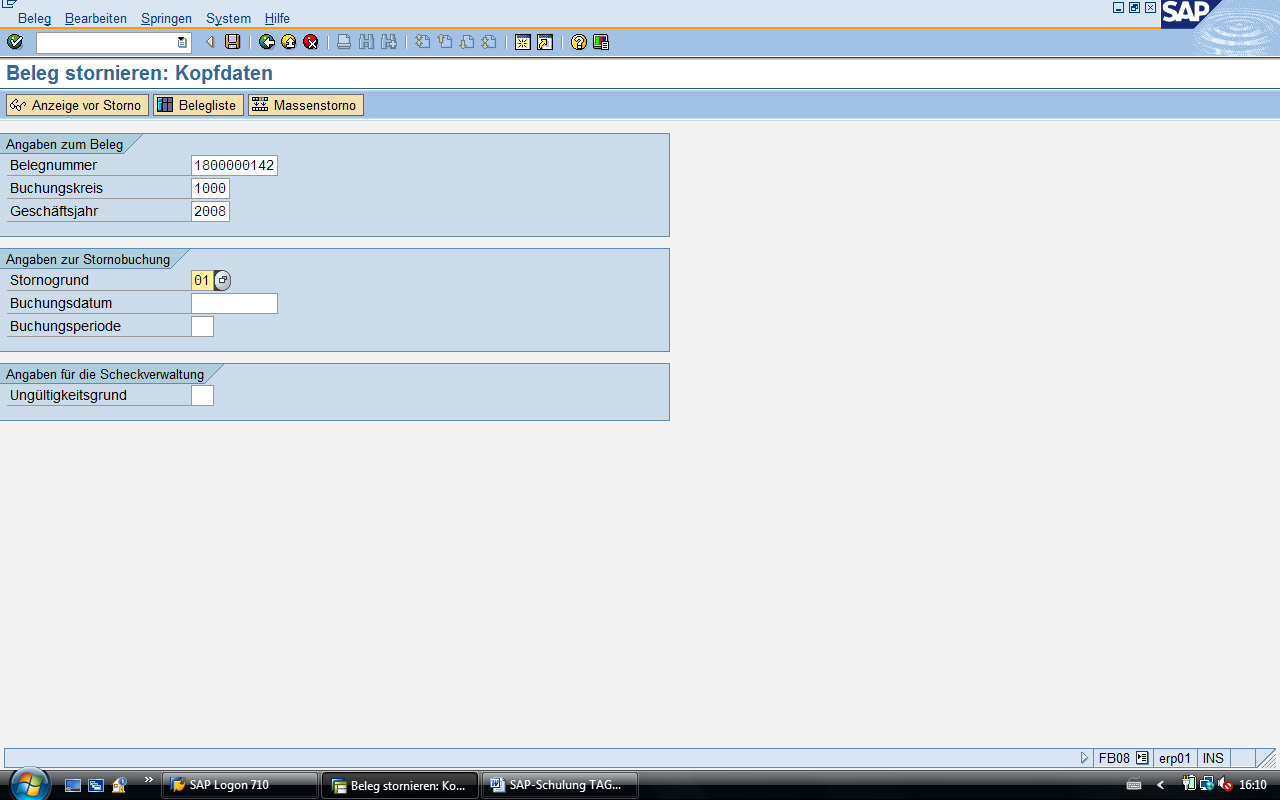 Storno von ausgeglichenen PostenPfad: Rechnungswesen/Finanzwesen/Debitoren/Beleg/Ausgleich zurücknehmenBereits ausgeglichene Rechnungen können nicht storniert werden.Belegnummer eingebenRücknahme und StornoRechnung (Gutschrift) vorerfassen (FBV0)Beispiel: Ausgangsrechnung buchen (Konto 4011xx), Betrag: 555 EURAnstelle von Speichern, Button „Vorerfassen“Beleg anschauen (FB03): Vorerfasster Beleg ist vorhanden – offene Posten jedoch nicht, obwohl gebucht wurde.Deshalb: Beleg – Offene Posten anzeigen: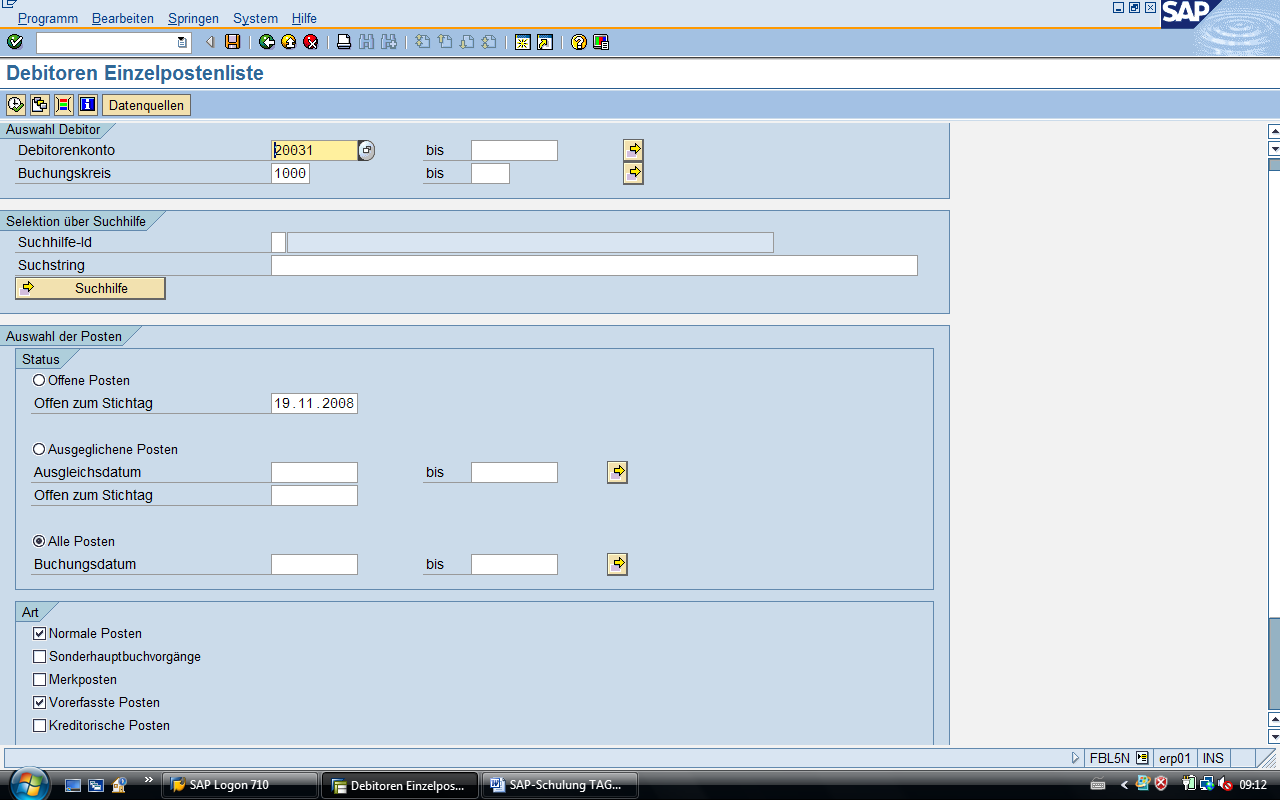 Vorerfasste Belege können gelöscht werden – im Gegensatz zu normalen Belegen, die nur storniert werden könnenVerwendung in der Praxis: Einschulung neuer Mitarbeiter (zur Sicherheit, damit falsche Buchungen nicht storniert werden müssen)Wenn noch nicht alle Daten zum Kunden/Lieferanten vorhanden sind (sprich: der Beleg kann noch nicht vollständig erfasst werden – dann vorerfassen, damit er zu einem späteren Zeitpunkt fertig gestellt werden kann)Pfad: Rechnungswesen / Finanzwesen / Debitoren / Beleg / Vorerfasste Belege / Buchen bzw. LöschenAchtung: Der vorerfasste Beleg wird nicht mit dem Icon „Diskette“ gespeichert, sondern mit dem Pfad: Beleg – Buchen (siehe unten)Enter (oder Button „Belegliste“ verwenden um Belegnummer zu suchen)Button „Arbeitsvorlagen an“ -> vorerfasste Belege RMT Vorerfassten Beleg auswählen bzw. löschen  Button „Buchen“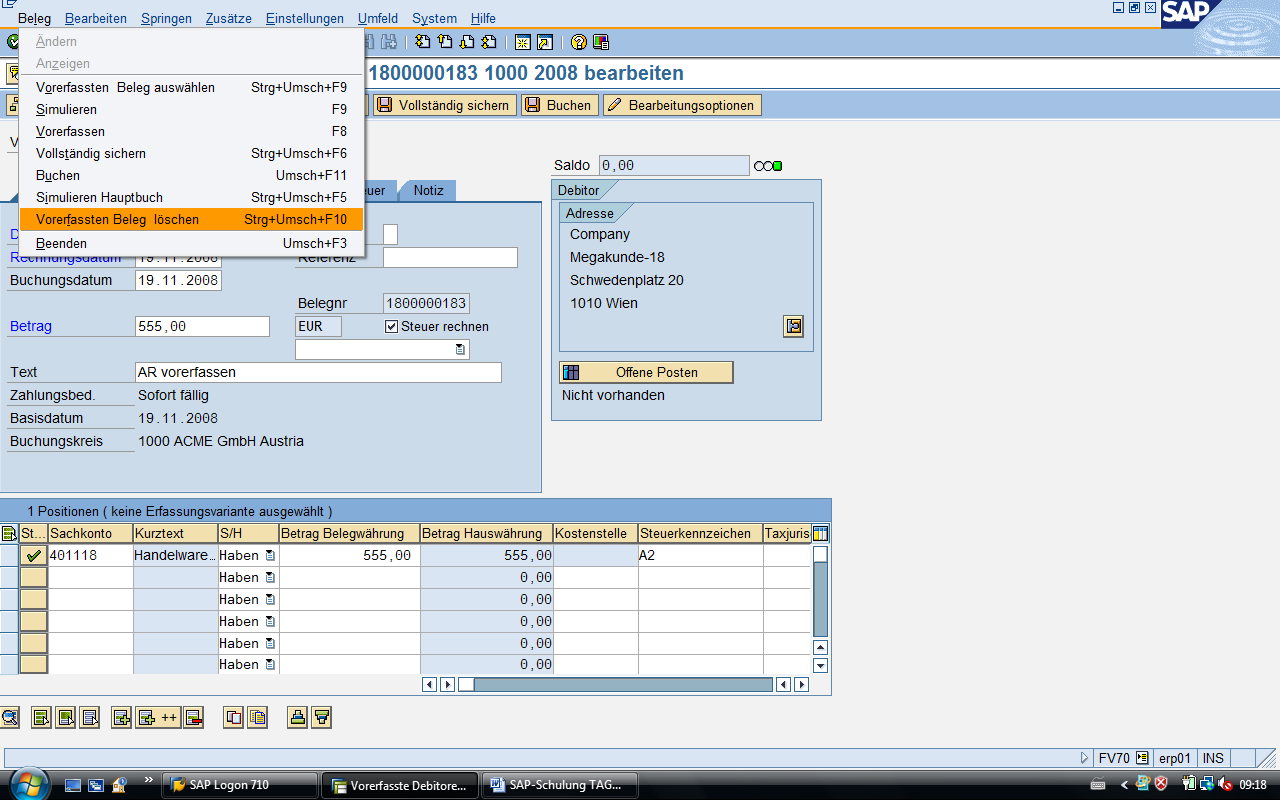 Unterschied: Vollständig speichern (System prüft selbständig, ob alle Mussfelder ausgefüllt wurden) und SpeichernRechnung (Gutschrift) merkenUnterbrechung bei der Arbeit – Beleg jedoch noch nicht fertig, dann merkt man sich den Beleg vor: Icon „Merken“Wenn man weiterarbeiten will: FB70 – Arbeitsvorlagen an…. (siehe unten)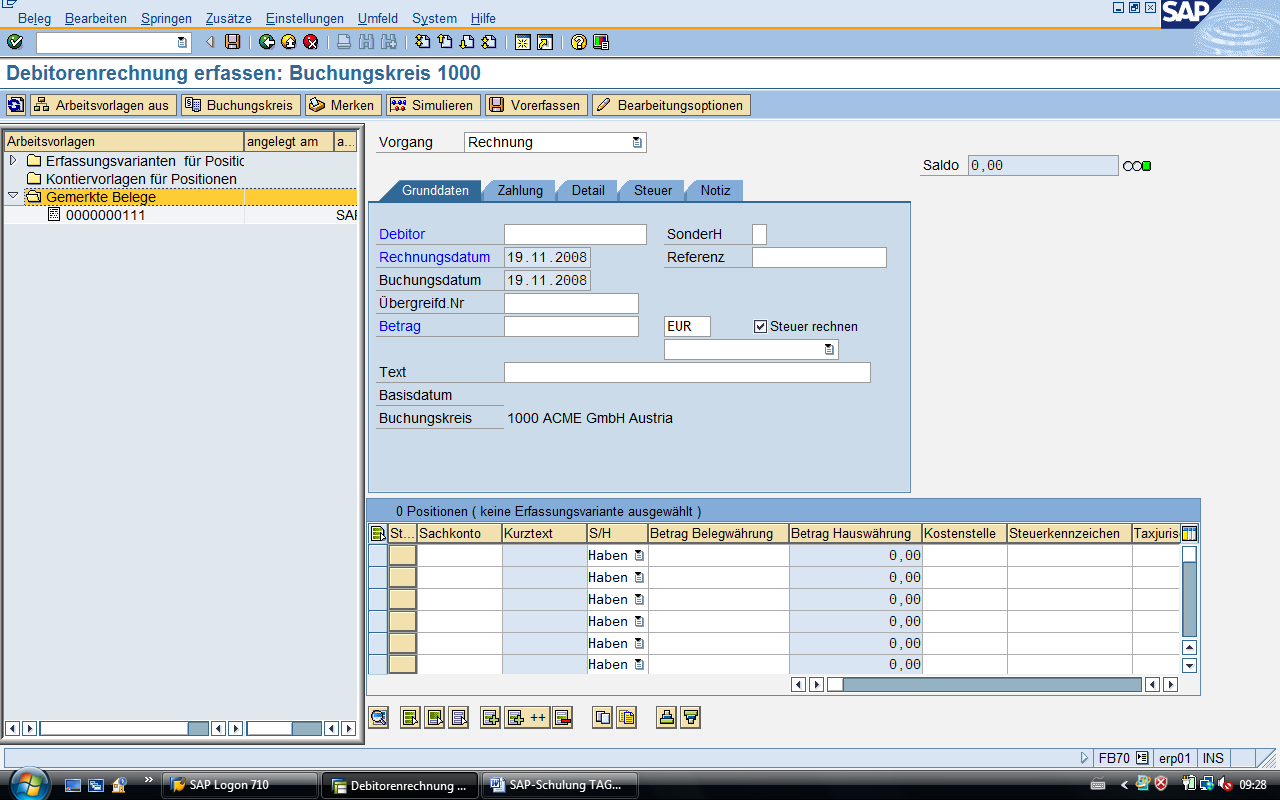 Modul MM - MaterialwirtschaftGenereller Ablauf:Unternehmen hat Bedarf (ME51N) – Anfrage an Lieferanten – Angebot – Bestellung (ME21N) – Wareneingang (MIGO) – Rechnungseingang (MIRO) – Zahlungsausgang (F-53)In der Materialwirtschaft braucht man folgende Stammdaten:Kreditoren (Lieferanten) (Auswertung: Lieferantenverzeichnis MKVZ)Material (Auswertung: Materialliste MM60)BeschaffungsprozessBestellanforderungen (BANF – Mitarbeiter geben ihren Bedarf an Materialien bekannt)Bestellung (Bestellzeitpunkt kann eingestellt werden – Meldebestand) (Auswertung: Bestellmenge)Wareneingang (Auswertung: Bestände)Rechnungseingang (Auswertung: Offene Posten)ZahlungsausgangOrganisationseinheitoberste Organisationseinheit: Mandant (betriebswirtschaftliche gesehen: das Unternehmen, technisch gesehen: die Oberfläche)Kostenrechnungskreis (Basis für Kostenrechnung) – 1:n-Beziehung (ein Kostenrechungskreis kann mehrere Buchungskreise haben)Buchungskreis (Basis für das Finanzwesen) - 1:n-BeziehungWerk (Basis für die Logistik) (hat physisch eine Adresse)Lagerorte (Lager 1, Lager 2, etc.) (hat physisch eine Adresse) - 1:n-Beziehung (ein Lager hat genau ein Werk)Buchungskreis = kleinste bilanzierende Einheit (ACME – Schlüssel: AT00) Kreditor besteht ausAllgemeinen DatenBuchungskreisdatenEinkaufsdatenTransaktionscodeMK – Allgemeine Daten + EinkaufsdatenFK – Allgemeine Daten + BuchungskreisMK – Allgemeine Daten + Buchungskreis + EinkaufsdatenFrage: wer pflegt, welche Daten (Einkauf? Buchhaltung?)Wir haben im Modul FI: allg. Daten + Buchungskreis angelegt – im Modul MM erweitern wir den Kreditor um die Einkaufsdaten! (XK01)Liste anzeigen:Pfad: Logistik / Materialwirtschaft / Einkauf / Stammdaten / Lieferant / Listanzeigen / Verzeichnis EinkaufoderPfad: Rechnungswesen / Finanzwesen / Kreditoren / Stammdaten / Zentrale Pflege / AnzeigenZahlungsbedingungen können sowohl im Buchungskreis als auch in den Einkaufsdaten geändert werden (müssen jedoch in beiden Feldern geändert werden – ändern sich nicht automatisch mit)Material: Dienstleistung gehört auch zum Material (z.B. man verkauft einen PC und die Installation durch Menschenhand dazu)Achtung: wenn Aktionen nicht mit Icon „Uhr + Pfeil“ möglich ist, mit Enter versuchen.Bestandsführung = WareneingangMaterial:Infos, die man braucht:Grunddaten 1 (welches Material, Gewicht etc.)Einkauf (braucht man, damit man Beschaffung durchspielen kann)Disposition 1 (wann soll bestellt werden?)Allg. Werksdaten 1 (wie soll gelagert werden? z.B. Fischstäbchen – Grad)BuchhaltungKreditoren - StammdatenKreditor erweitern (XK01) oder anlegenPfad: Rechnungswesen/Finanzwesen/Kreditoren/Stammdaten/Zentrale PflegeoderPfad: Logistik/Materialwirtschaft/Einkauf/Stammdaten/Lieferant/ZentralKreditor: <Kreditornummer>Einkaufsorganisation: EK00 Global Bike AustriaVorlage: Kreditor: 330000, Einkaufsorganisation: EK00 Global Bike AustriaRegisterkarte Einkaufsdaten:Bestellwährung: EURZahlungsbedingung: 0001Incoterms: FH (frei Haus)Registerkarte Partnerrollen:Keine Eingabe erforderlichKreditor ändern (XK02)Pfad: Logistik/Materialwirtschaft/Einkauf/Stammdaten/Lieferant/ZentralKreditor anzeigen (XK03)Pfad: Logistik/Materialwirtschaft/Einkauf/Stammdaten/Lieferant/ZentralKreditor anlegen (XK01)Pfad: Rechnungswesen/Finanzwesen/Kreditoren/Stammdaten/Zentrale PflegeoderPfad: Logistik/Materialwirtschaft/Einkauf/Bestellung/Stammdaten/Lieferant/ZentralKreditor: keine EingabeBuchungskreis: AT00 Global Bike Austria, Einkaufsorganisation: EK00 Global Bike AustriaVorlage: Kreditor: 330000, Buchungskreis: AT00 Global Bike Austria, Einkaufsorganisation: EK00 Global Bike AustriaMaterial - StammdatenMaterial anzeigen (MM03)Pfad: Logistik/Materialwirtschaft/Materialstamm/Material/AnzeigenMaterial: Hammer-00Sichtenauswahl: Grunddaten 1EinkaufDisposition 1Allg. Werksdaten/Lagerung1Buchhaltung1Organisationsebenen: Werk: W000 Global Bike Austria WienLagerort: L003Material anlegen (MMH1) Handelsware anlegenPfad: Logistik/Materialwirtschaft/Materialstamm/Material/Anlegen speziellMaterial: S-##Branche: HandelVorlage: Hammer-00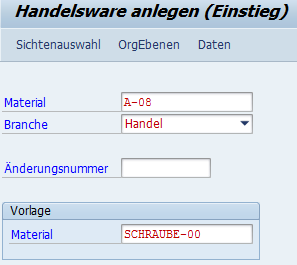 Sichtenauswahl: Grunddaten 1EinkaufDisposition 1Allg. Werksdaten/Lagerung 1Buchhaltung 1(Button Voreinstellung)Vertrieb 3 X (siehe Abbildung)  damit ist auch für den Verkauf vorgesorgt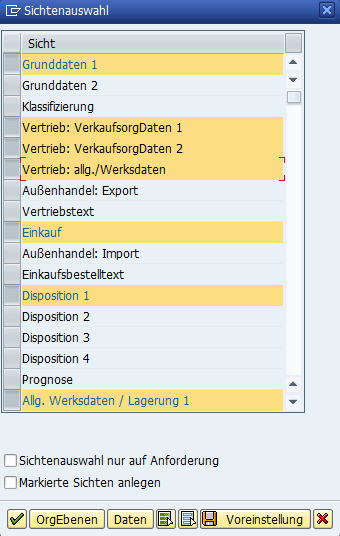 Organisationsebenen: Werk: W000  WienLagerort: L003Vorlage: Werk: W000  WienLagerort: L003(Button Voreinstellung)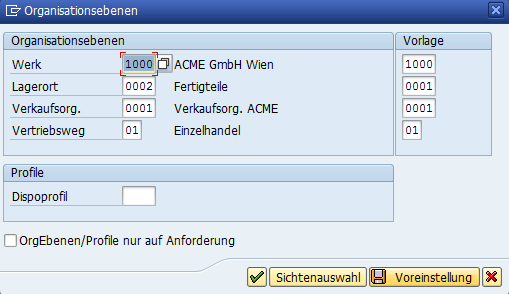 VoreinstellungFolgende Einstellungen sind zu TreffenRegisterkarte Grunddaten:Bezeichnung: xyz-## (Materialname)Basismengeneinheit: st (oder paa)Warengruppe: 02 HandelswarenSparte: 01 WerkzeugbauBruttogewicht: 0,2, Nettogewicht: 0,2, Gewichtseinheit: kgRegisterkarte Einkauf:Einkäufergruppe: 0##Registerkarte Disposition1:Dispomerkmal: ND (keine Disposition)Registerkarte Werksdaten/Lagerung1:keine EingabeRegisterkarte Buchhaltung1:Bewertungsklasse: 3100 (Handelsware)Preissteuerung. V (gleitender Durchschnittspreis)Gleitender Preis: 1.- (Anmerkung: Bewertungspreis, der nach Rechnungseingang aktualisiert wird – muss aber mit einem Initialisierungswert gefüllt werden.)Zukünftiger Preis: (leer), Gültig ab: (leer)Kontrolle mit MM60Material ändern (MM02)Pfad: Logistik/Materialwirtschaft/Materialstamm/Material/ÄndernAuswertungen - StammdatenVerzeichnis Einkauf (Lieferantenverzeichnis) (TC: MKVZ)Pfad: Logistik/Materialwirtschaft/Einkauf/Stammd./Lieferant/ListanzeigenMaterialverzeichnis (TC: MM60)Pfad: Logistik/Materialwirtschaft/Materialstamm/SonstigeBeschaffungsprozessFolgende Schritte sind notwendig:Bestellung anlegenWareneingangRechnungseingangZahlungsausgangZiel:Bestellung von 100 Stk. S-## von Lieferant-## zum Preis von EUR xx.- je Stk. Verbuchen des WareneingangsVerbuchen des RechnungseingangsAuswertungsmöglichkeiten:BestandslisteOP-Liste KreditorenBestellung anlegen (ME21N)Pfad: Logistik/Materialwirtschaft/Einkauf/Bestellung/AnlegenEingabe erforderlich:LieferantMaterialWerkPreisMengeEinkäufergruppeIcon „Prüfen (Waage)“Icon „Druckansicht“ – dann sieht man die Bestellung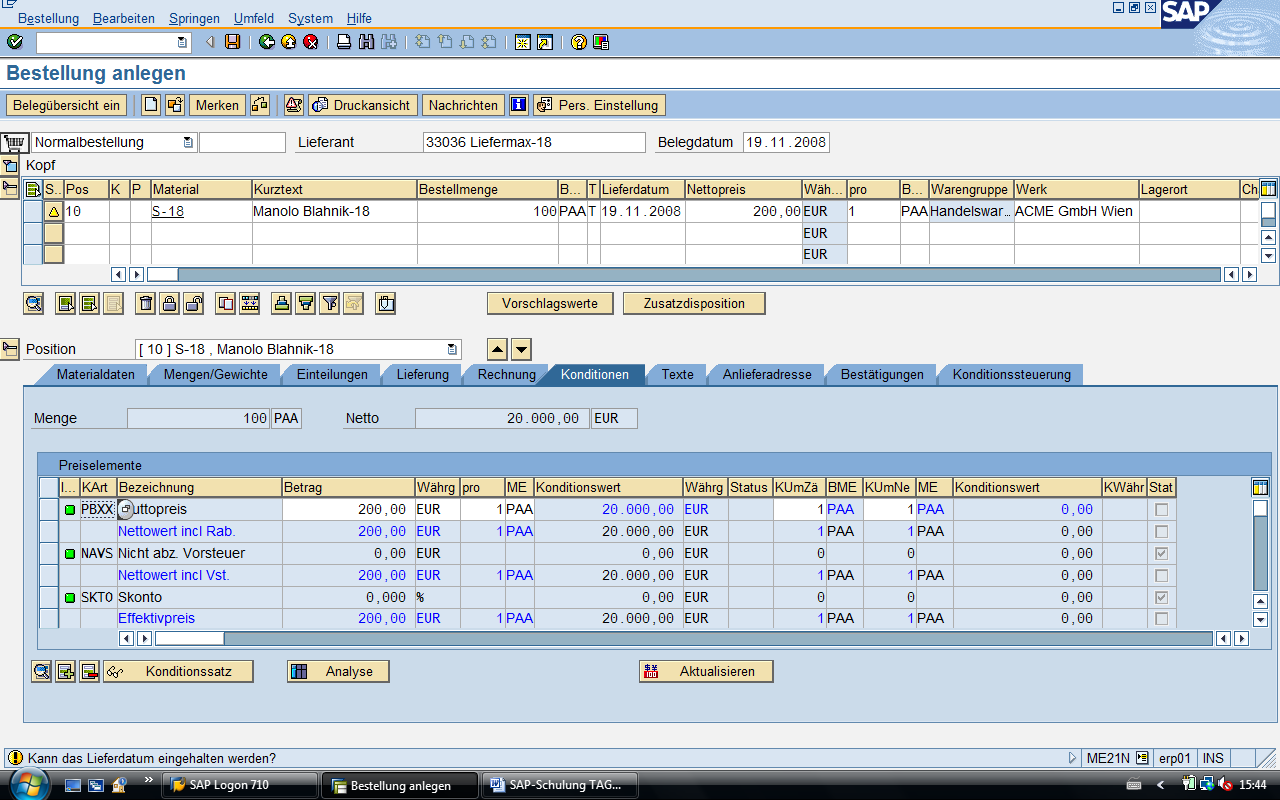 Lieferant: <Kreditornummer>Kopf: Registerkarte OrgDaten:Einkaufsorganisation: EK00 Global Bike AustriaEinkäufergruppe: 0##Buchungskreis: AT00 Global Bike Austria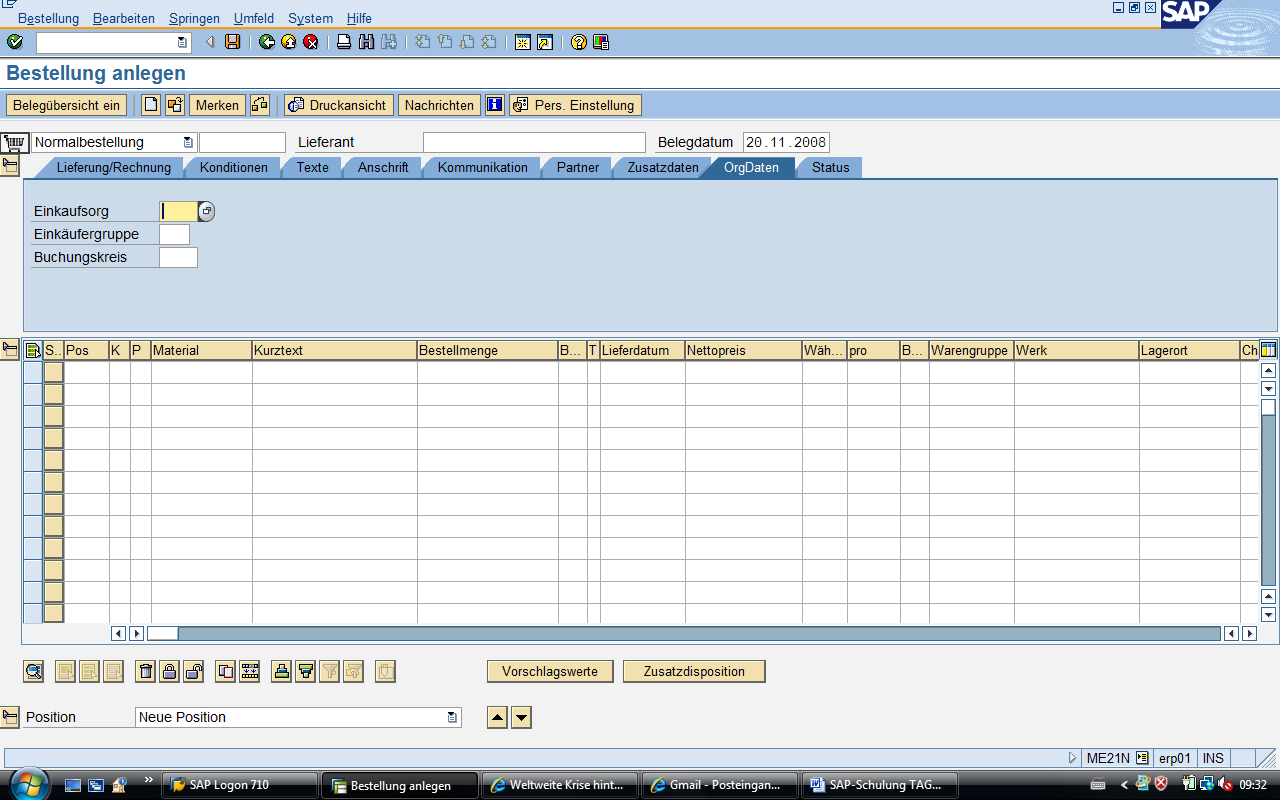 unten in Tabelle Materialdaten angeben – dann prüfen (Icon „Waage“) – dann Druckansicht – dann speichern.Positionsübersicht:Material: S-##Bestellmenge: 1000Nettopreis: xxWerk: W000  WienRegisterblatt „Bestellentwicklung“ nur vorhanden, wenn Wareneingang gebucht wurde (zur Kontrolle, ob Schüler ordnungsgemäß gearbeitet hat) – Menüpunkt: Bestellung anzeigen.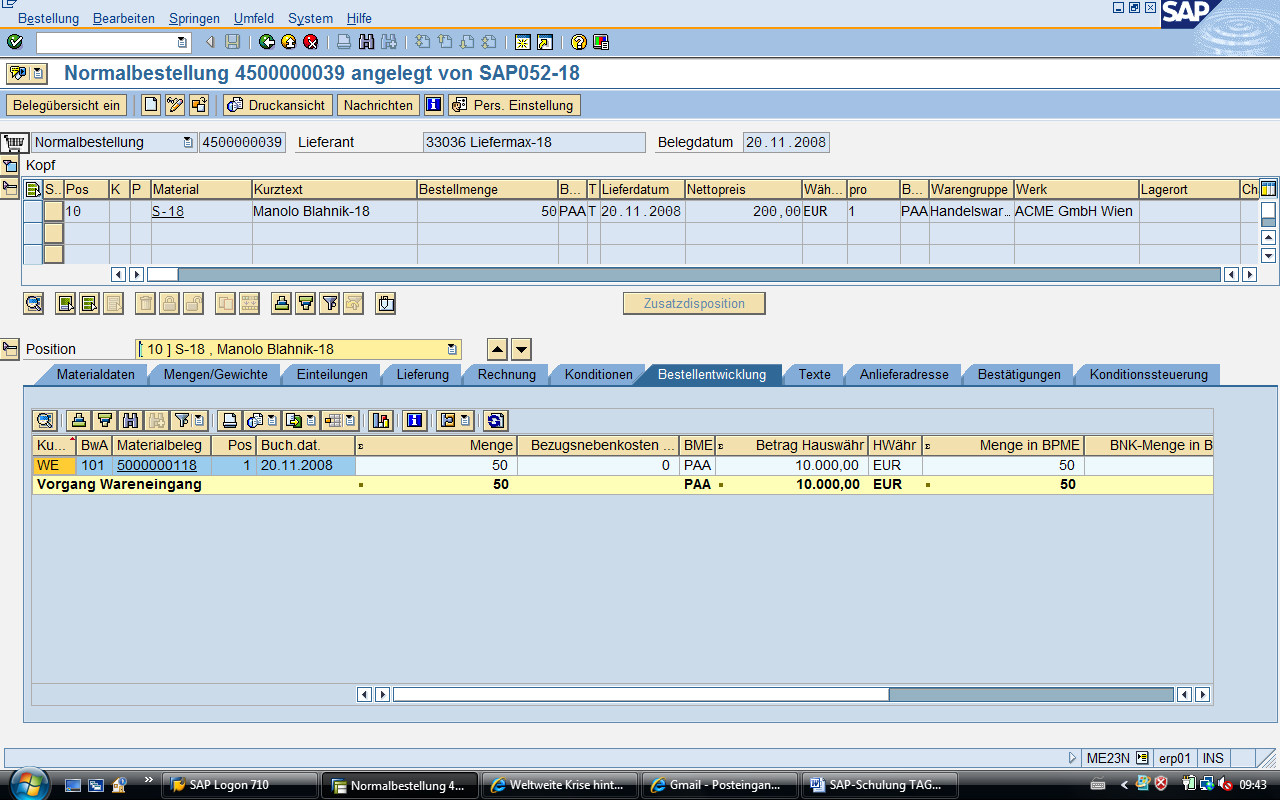 nach Rechnungseingang: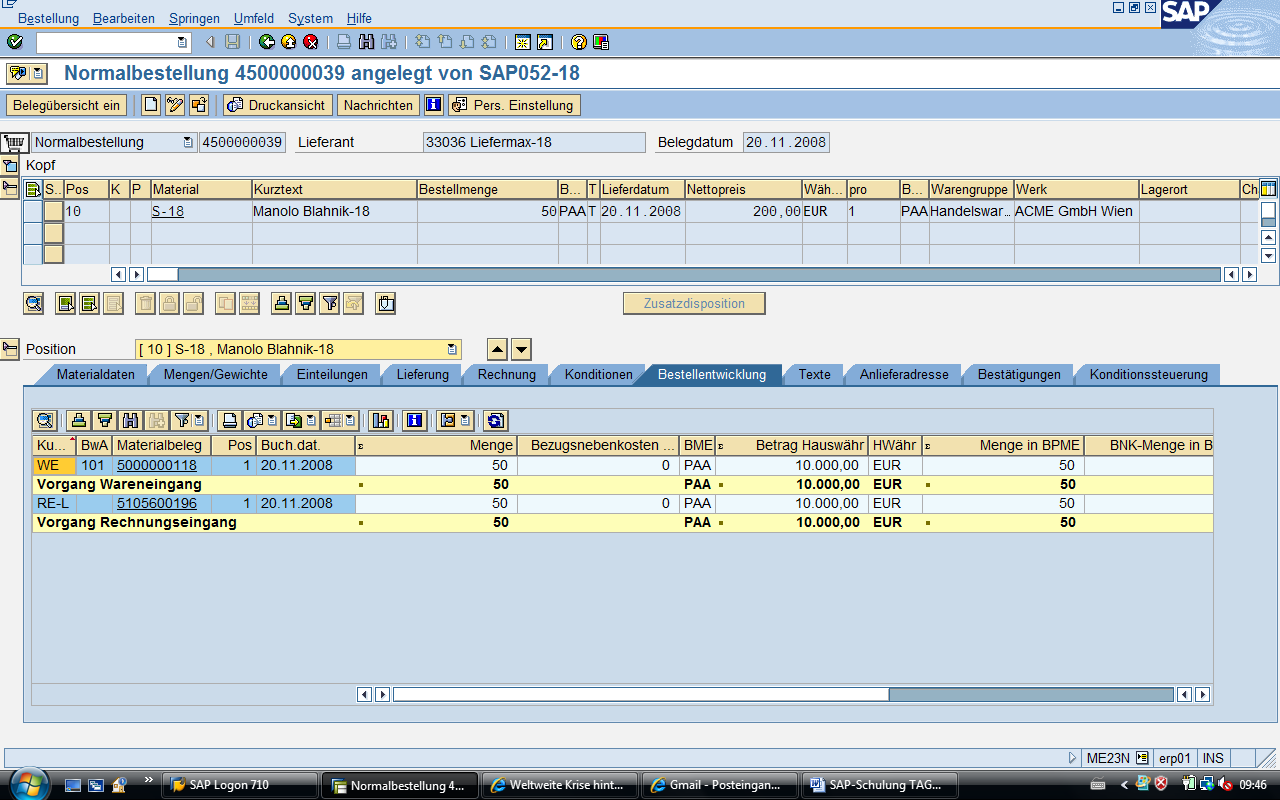 zusätzlich: Überprüfung offene Posten: in Finanzwesen – hier muss die Rechnung als offener Posten verzeichnet sein.wenn man in den offenen Posten den Beleg anklickt und den folgenden Pfad verfolgt, erkennt man woher die Bestellung kommt.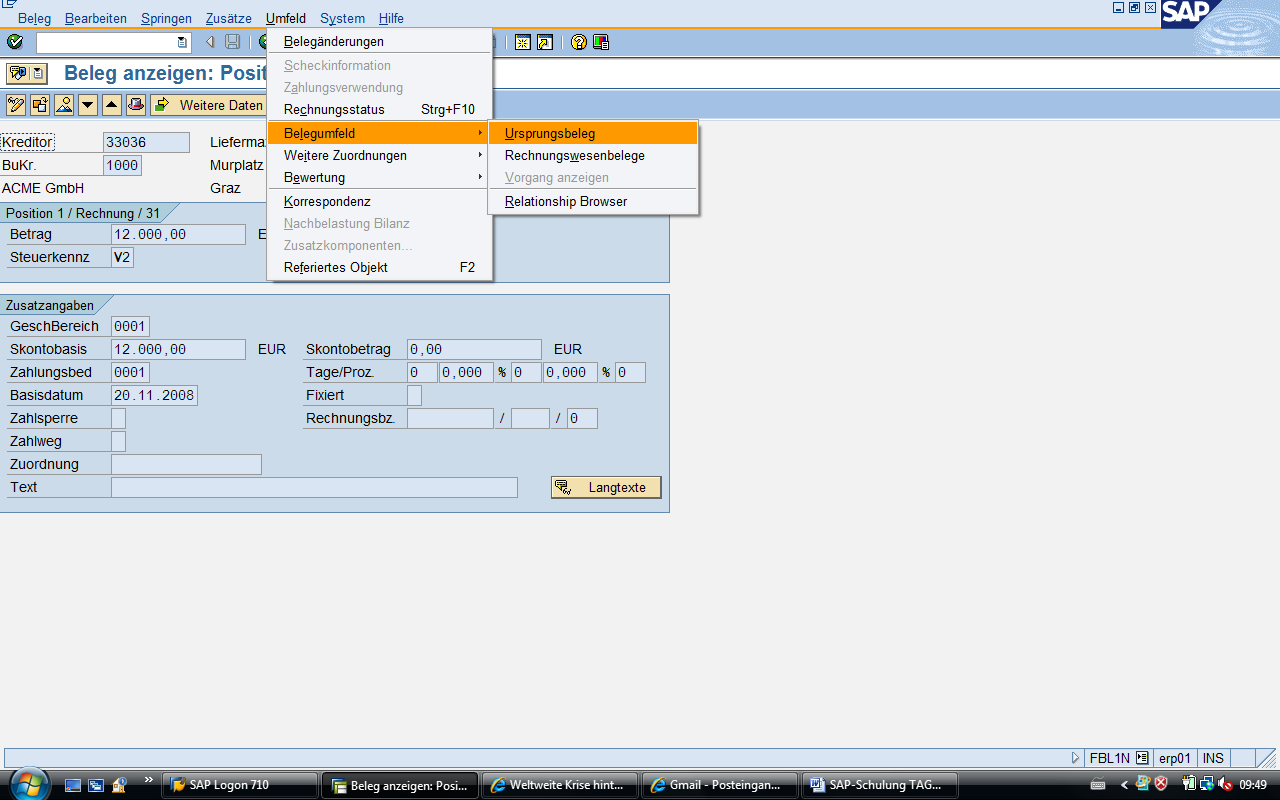 Bestellung ändern (ME22N)Pfad: Logistik/Materialwirtschaft/Einkauf/BestellungBestellung anzeigen (ME23N)Pfad: Logistik/Materialwirtschaft/Einkauf/BestellungWareneingang (MIGO)Pfad: Logistik/Materialwirtschaft/Einkauf/Bestellung/FolgefunktionenBestellnummer: <bestellnummer> (Wenn nicht mehr bekannt, über ME2L Bestellungen zum Lieferanten suchen…)Lagerort: L003 (Registerkarte Wo)Position OK aktivierenPrüfenSpeichern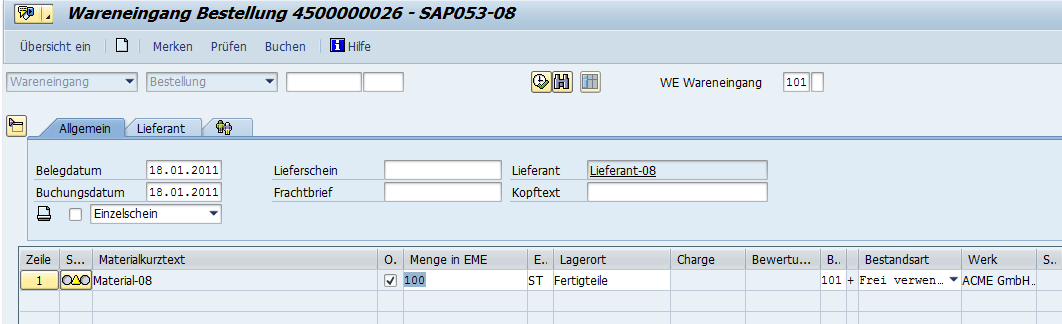 Prüfung: MB52Logistik-Rechnungsprüfung  - Rechnungseingang (MIRO)Pfad: Logistik/Materialwirtschaft/Einkauf/Bestellung/FolgefunktionenBestellnummer: <bestellnummer>(Brutto)Betrag:  xxSpeichern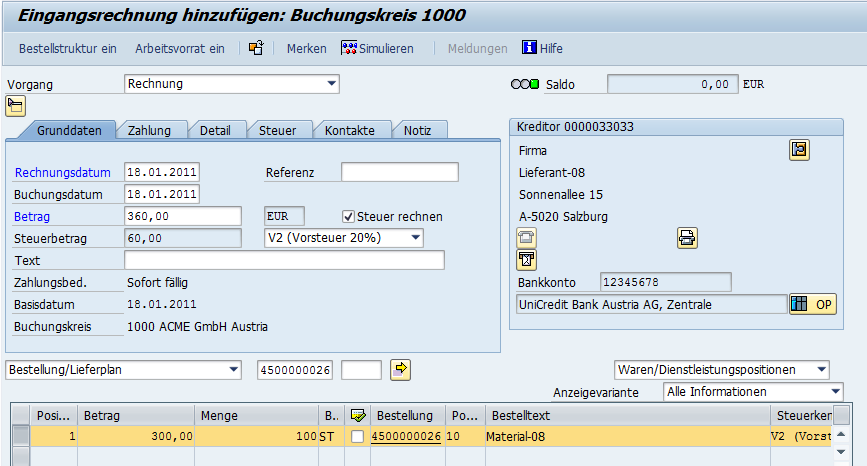 Kontrolle: ME2M – nichts mehr zu liefern, nichts mehr zu berechnen – wir freuen uns!ME23nAuswertungen - BeschaffungsprozessBestellungen anzeigen zum Lieferanten bzw. Material (ME2L bzw. ME2M)Pfad: Logistik/Materialwirtschaft/Einkauf/Bestellung/ListanzeigenLagerbestand (Materialbestandsliste) (MB52)Pfad: Logistik/Materialwirtschaft/Bestandführung/Umfeld/BestandMaterialbelege (MB51)Pfad: Logistik/Materialwirtschaft/Bestandführung/Umfeld/ListanzeigenBestandsübersicht (MMBE)Pfad: Logistik/Materialwirtschaft/Bestandführung/Umfeld/Bestand(für Lagerstand und Bestellbestand)Offene Posten Kreditoren (FBL1N)Pfad: Rechnungswesen/Finanzwesen/Kreditoren/Konto/Posten anzeigenBestellanforderung BANF (ME51N)50 Stück des Artikels A-##Zurodnung eines LieferantenBestellungBestellung kontrollieren (ME5A)Bestellung dem Lieferanten zuordnen (ME56) – Hakerl – automatisch zuordnenKontrolle: ME5A - WareneingangRechnungseingangSpezialthemenWarenumbuchung in ein anderes Lager (MB1B)Ware wird von einem zum anderen Lager umgebucht (von Lager 1 auf Lager 2)Pfad: Logistik / Bestandsführung / Warenbewegung / Umbuchung 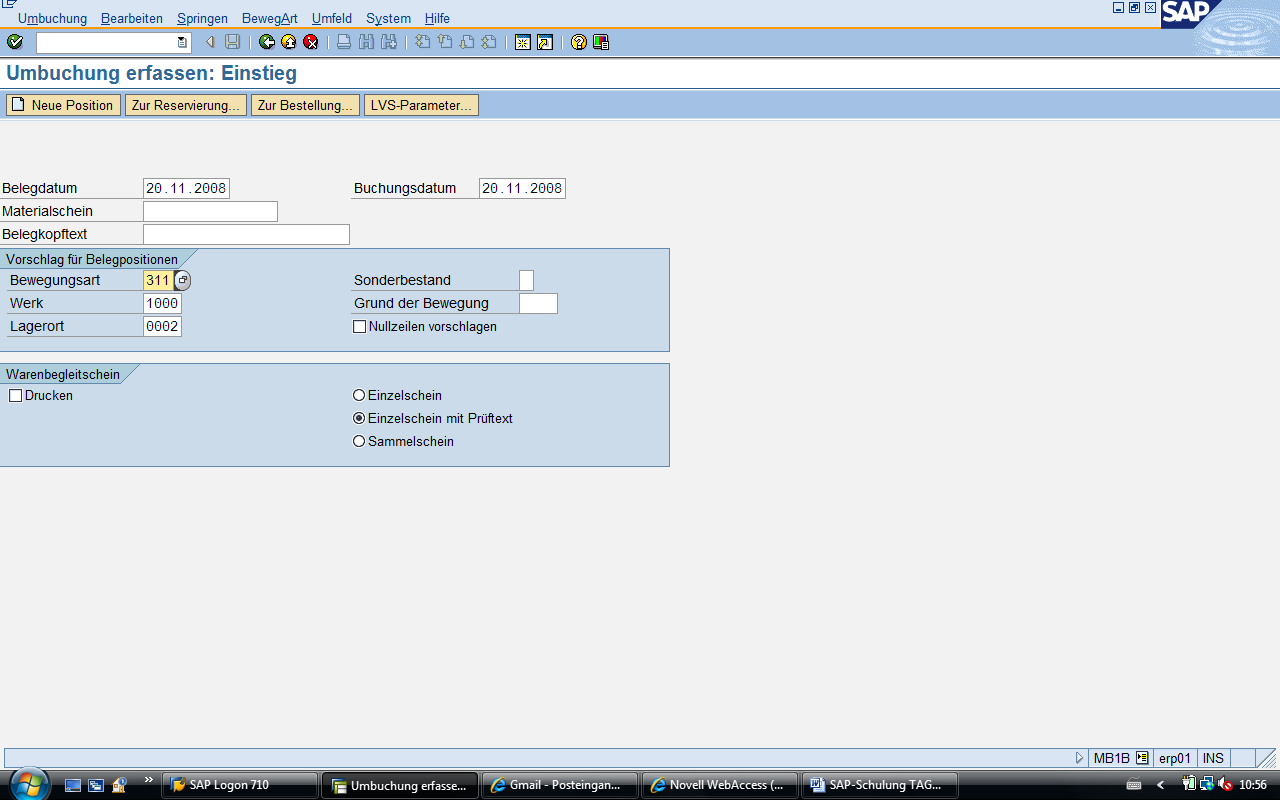 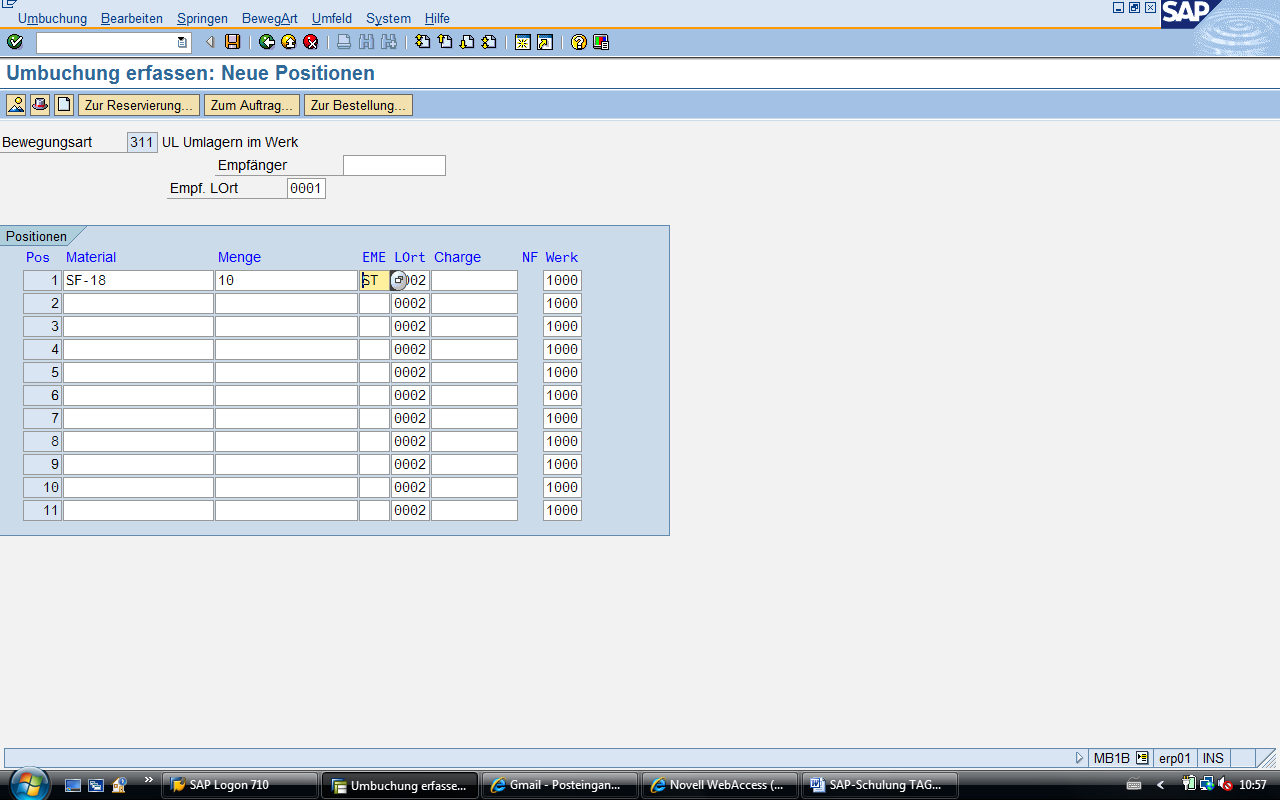 Buchung von nicht bestellten Waren (MB1C)Einbuchung von Waren, die nicht bestellt wurden („Ware fällt vom Himmel“)„betriebswirtschaftlich grundsätzlich nicht korrekt!“Pfad: Logistik / Materialwirtschaft / Bestandsführung / Warenbewegung / Wareneingang / SonstigeBewegungsart: 501 – Wareneingang ohne Bestellung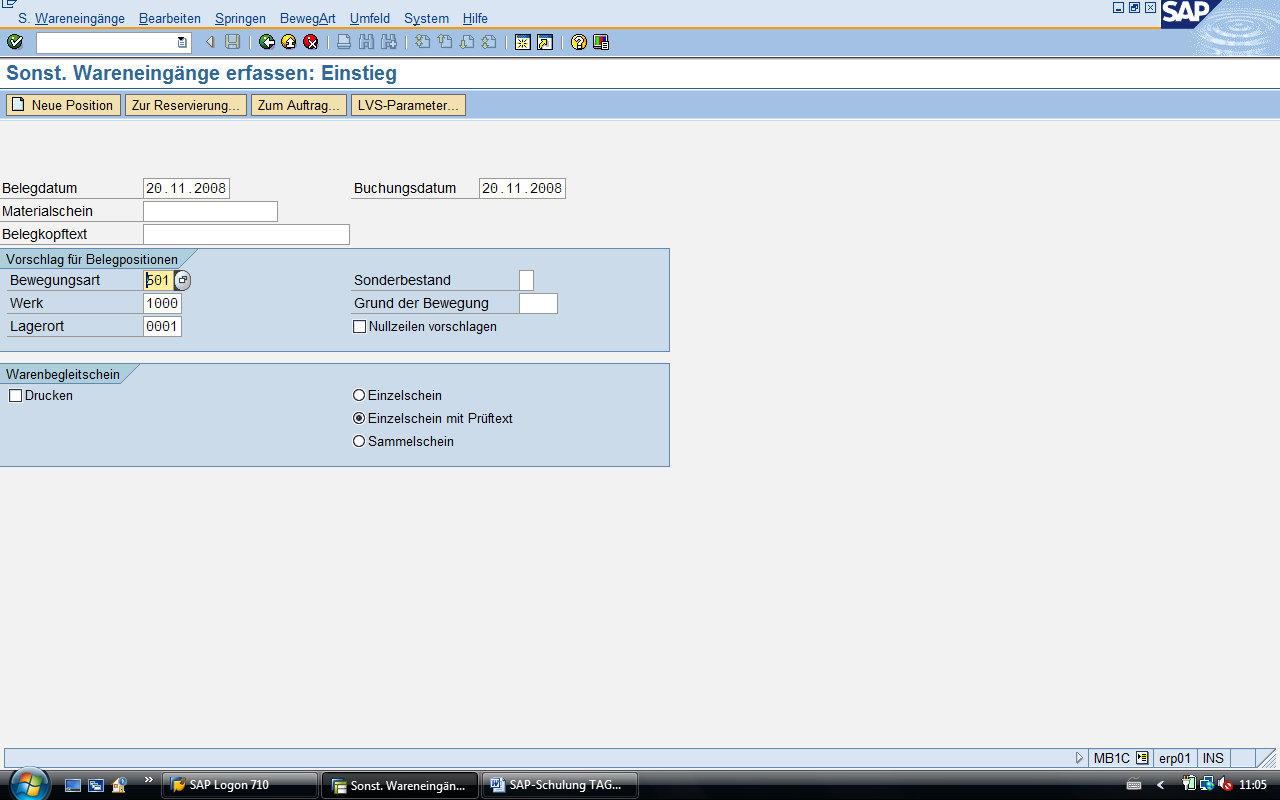 Ausbuchung von Waren, die nicht verkauft wurde (MB1C)Bewegungsart: 502 – Wareneingang ohne Bestellung - StornoMaterialbelege (MB51)Jede Warenbewegung hat einen Materialbeleg!grün = Wareneingang, rot = WarenausgangMaterialbeleg anzeigen (MB03)Icon „Berg“ = Buchungsübersicht (Buchungssatz wird angezeigt)WE/RE-Verrechnungs-Konto (kann nicht direkt bebucht werden) – technisches Konto (1600 an WE/RE)BuchungsperiodeBuchungsperiode muss immer weiterverschoben werden (einmal im Monat) – MMPV (nur notwendig, wenn Meldung kommt) – man kann immer in die aktuelle und in die vorherige Periode buchenRetourlieferung (Waren werden zurückgesendet)Bestellung (ME21N + MIGO + MIRO) – die selben Schritte auch bei Retourware (+ Gutschrift buchen)ganz normal Bestellung buchen plus: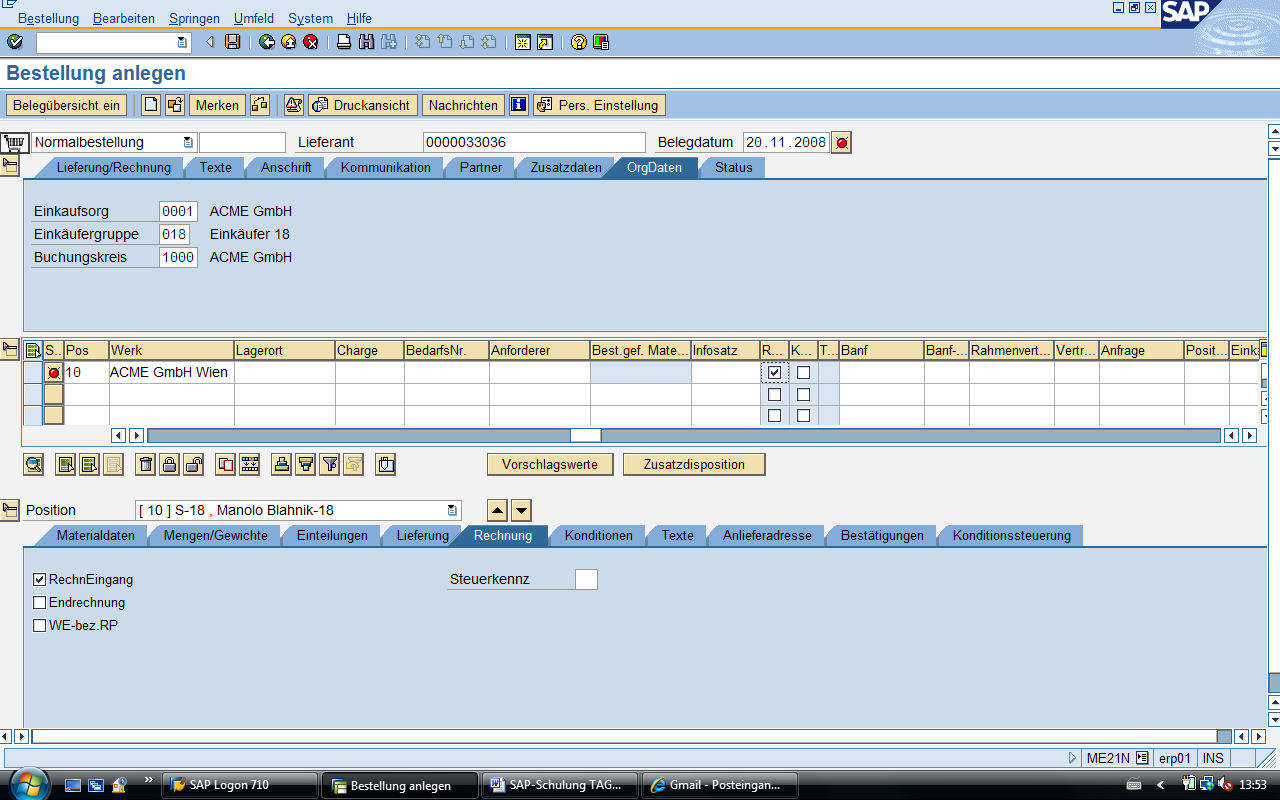 System weiß von selbst, dass es einen Warenausgang buchen muss (deshalb nur: MIGO + ok)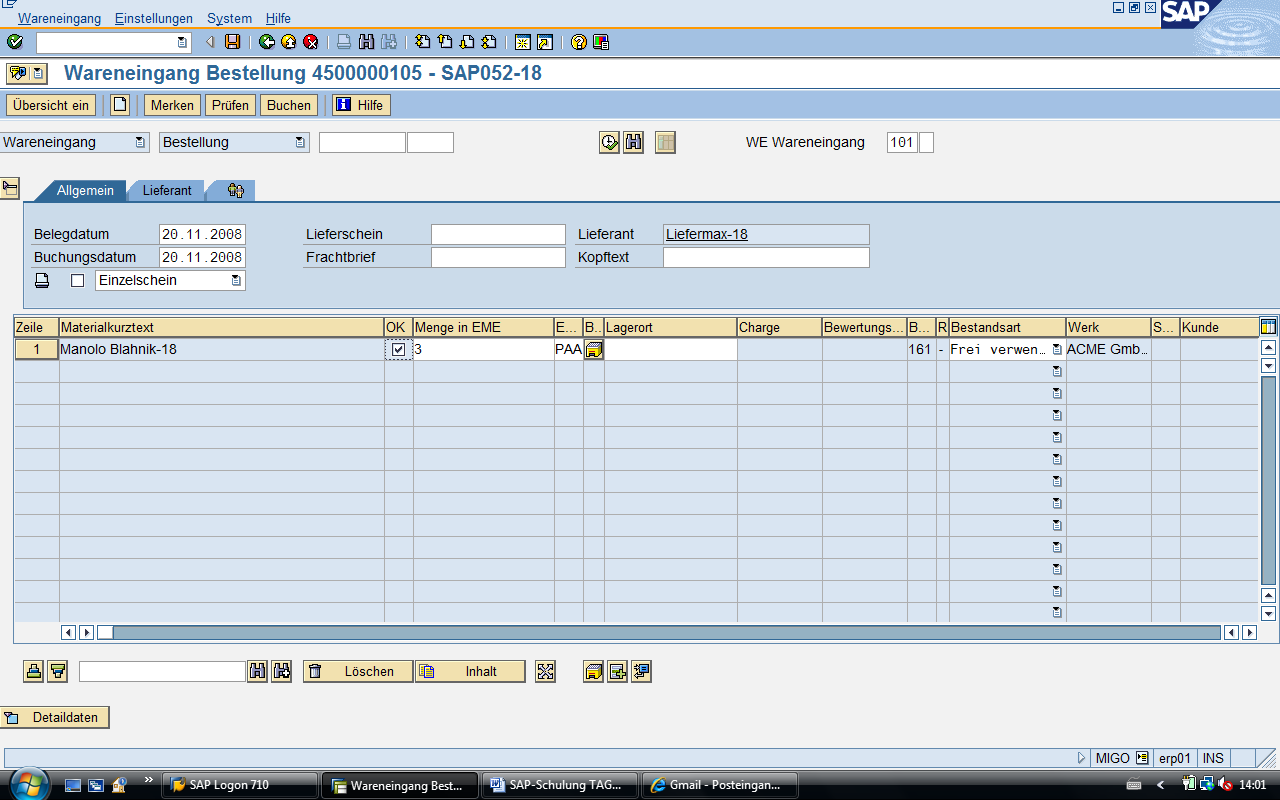 Gutschrift (MIRO)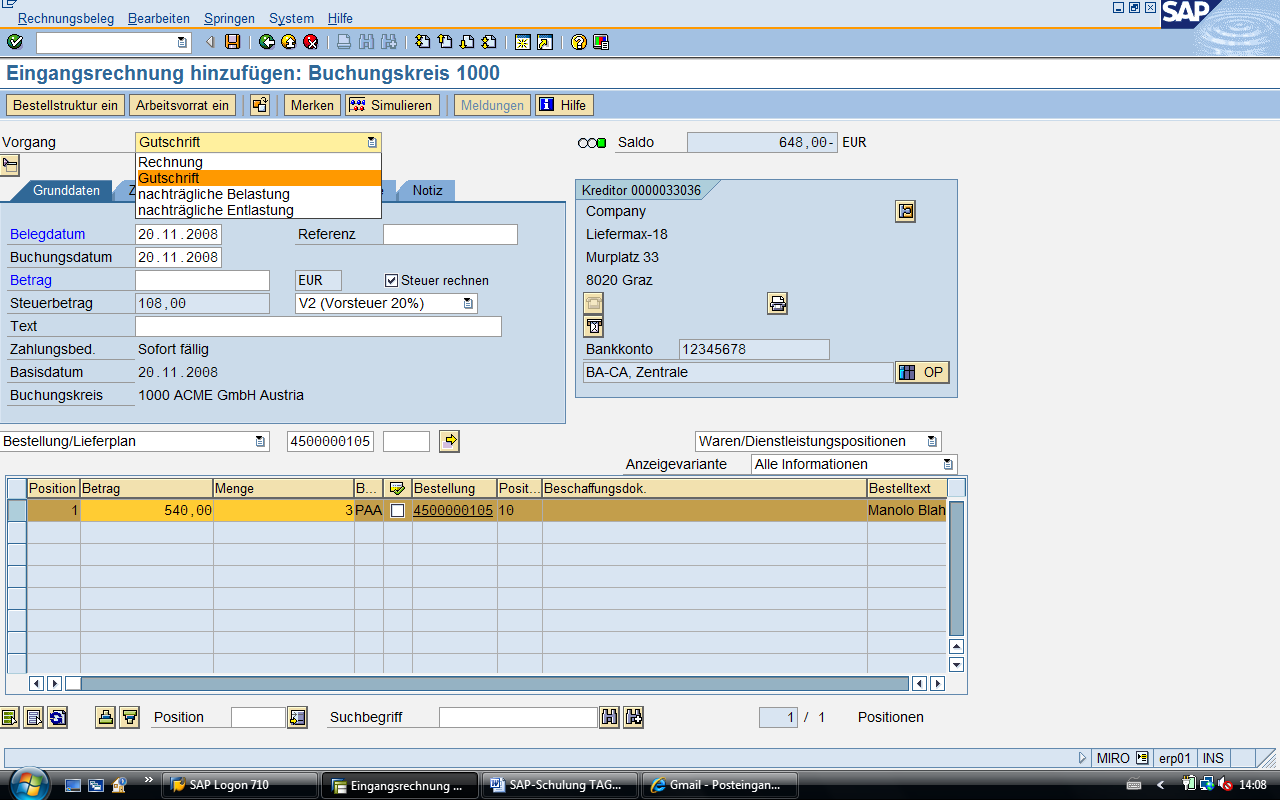 Achtung: Gutschrift bleibt im Feld stehen!!! Deshalb gleich nach dem Buchen auf Rechnung umstellen!Fehlerhafte BestellungBestellung auf Null setzen: ME2M um auf die jeweilige Bestellung zu kommenIcon „Bleistift“ – dann kann bearbeitet werdendem System sagen, dass man keine Rechnung/Lieferung erwartet: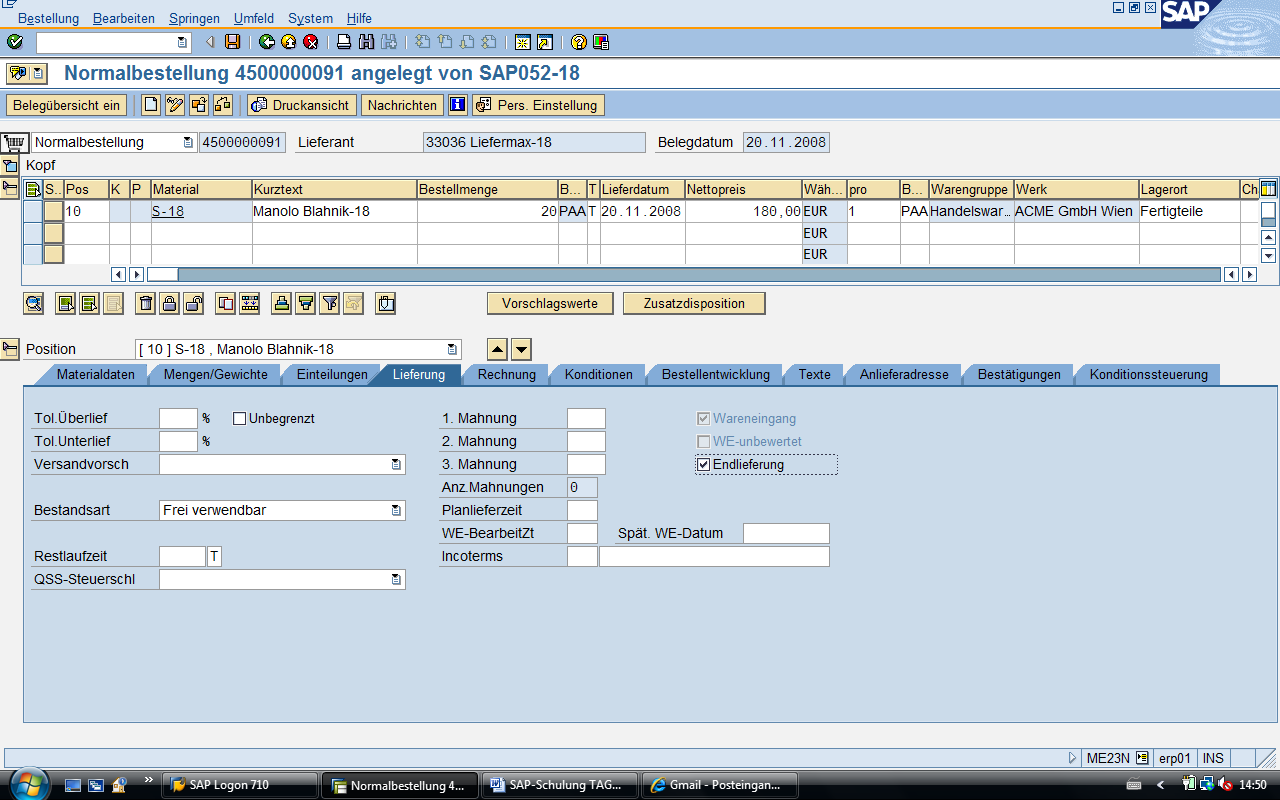 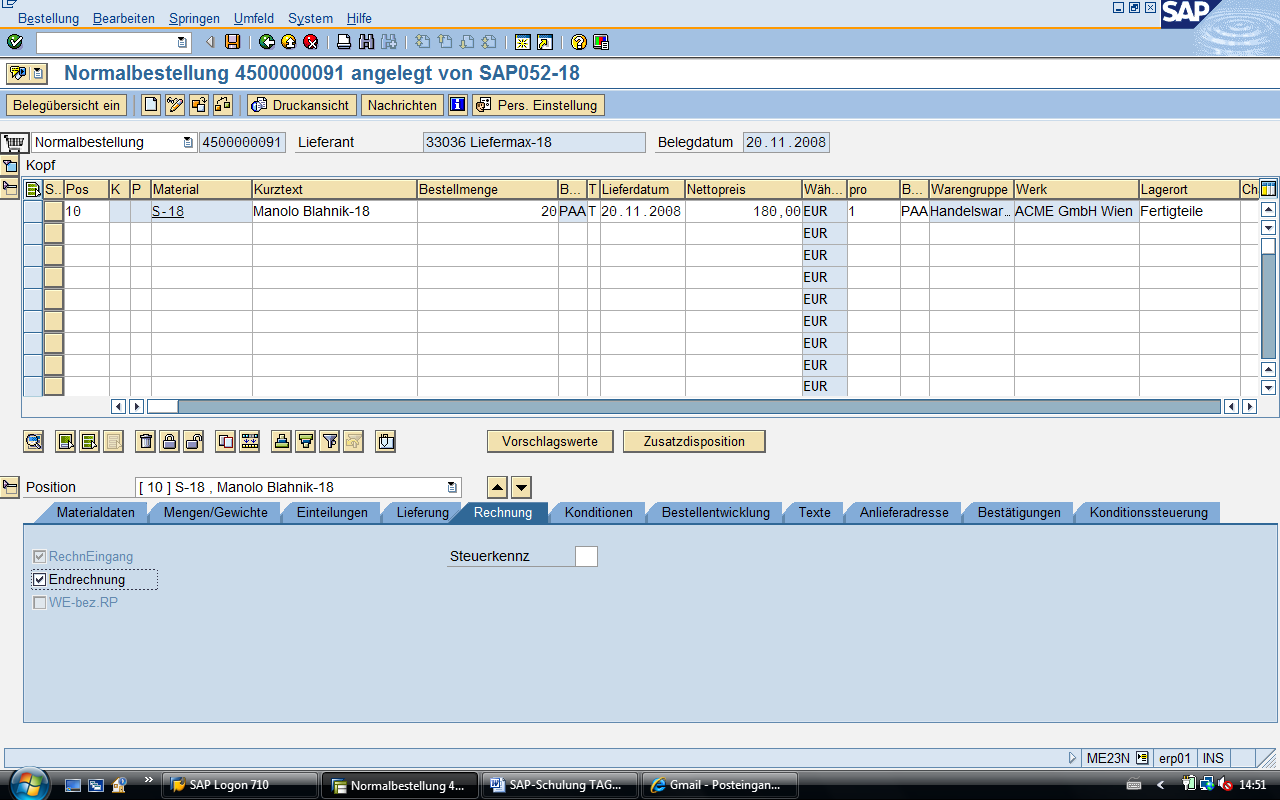 Vorbelegenin ME21Nwenn man immer im gleichen Werk etc. einkauft, belegt man Felder vor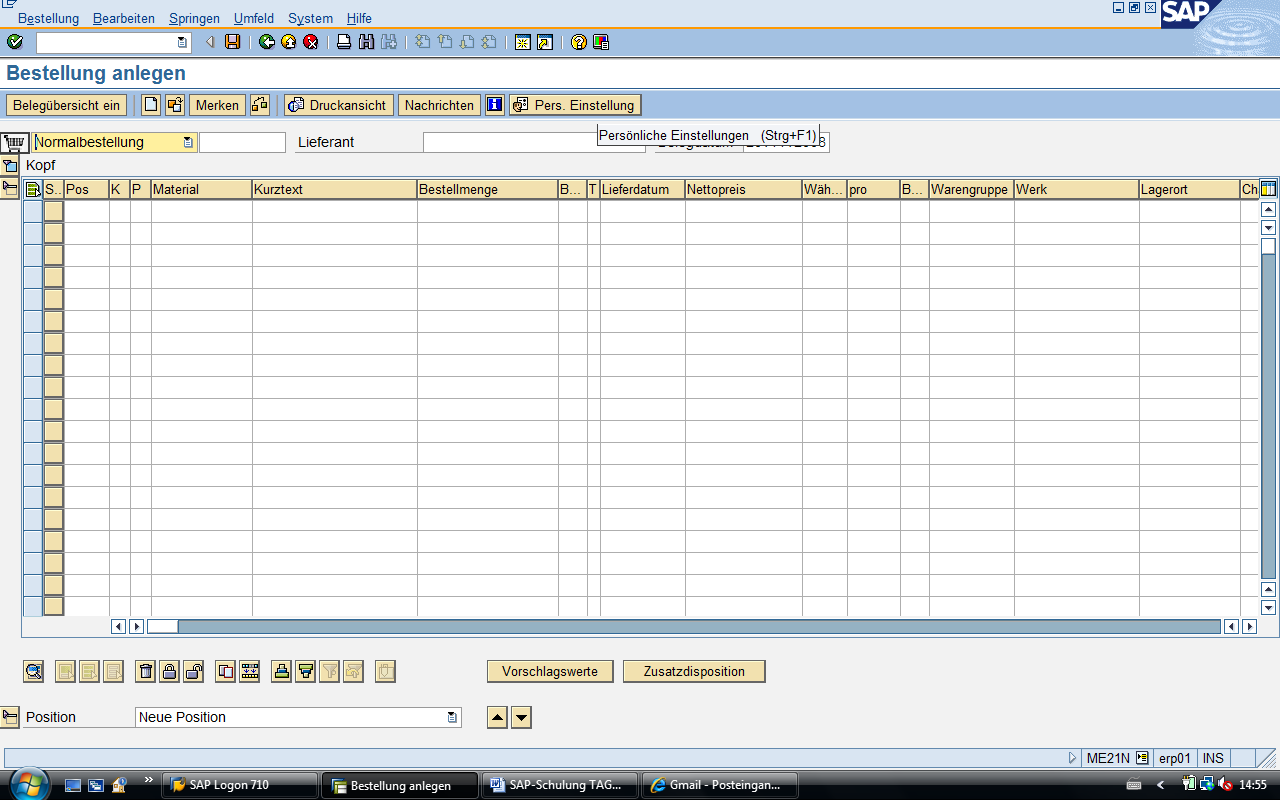 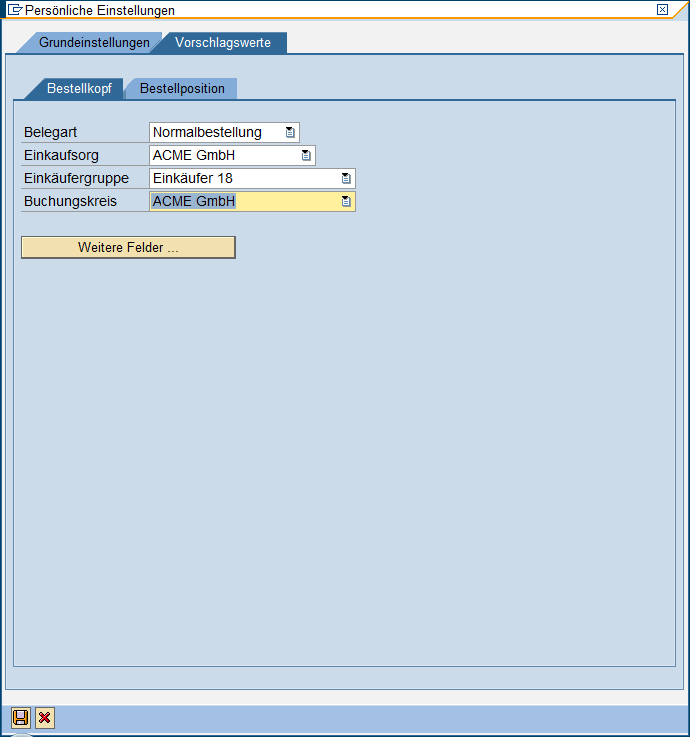 unten mit Diskette in diesem Feld speichern.in MIGO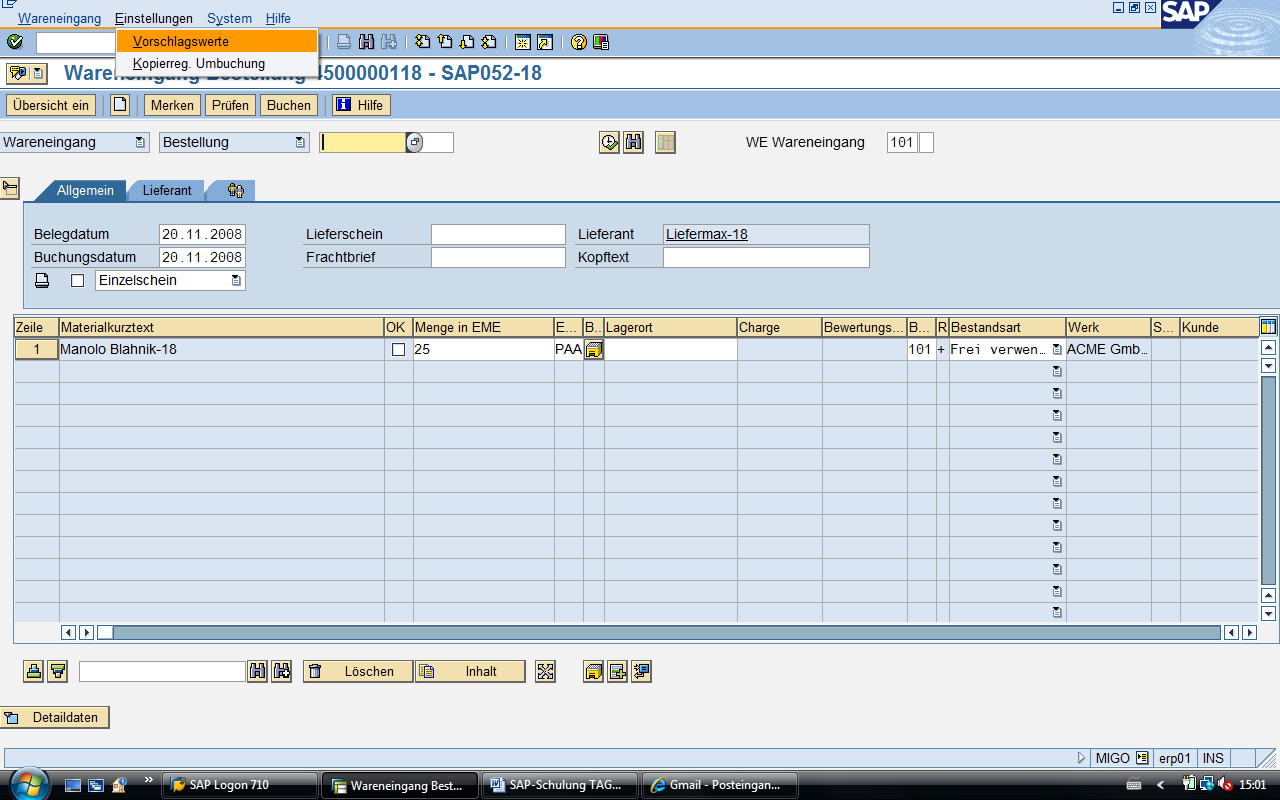 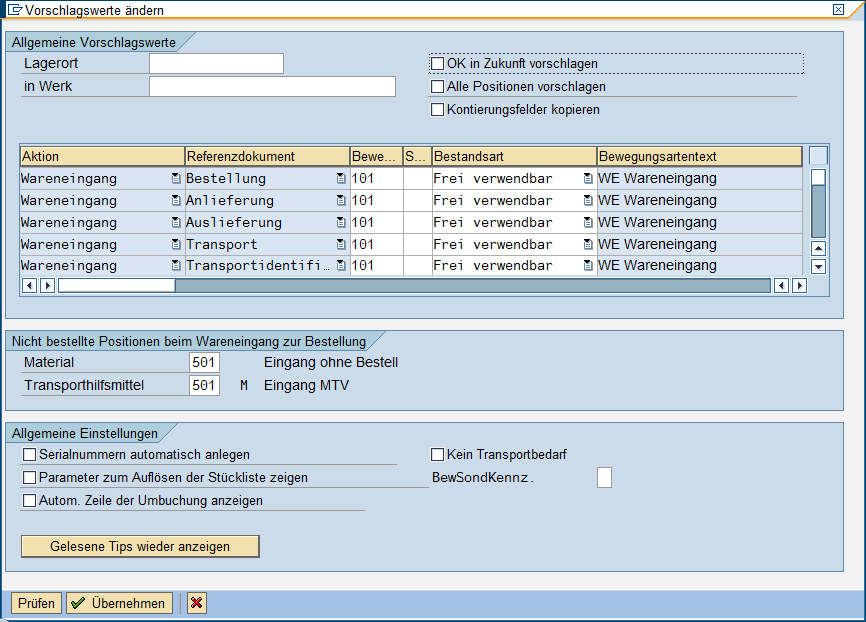 Was ist zu tun, wenn ich in MIGO oder MIRO die falsche Menge oder falsche Preise eingegeben habe (sprich nachträglich ändern)MIRO stornierenMaterialwirtschaft / Logistik-Rechnungsprüfung (MR8M)Belegnummer und Stornogrund eingeben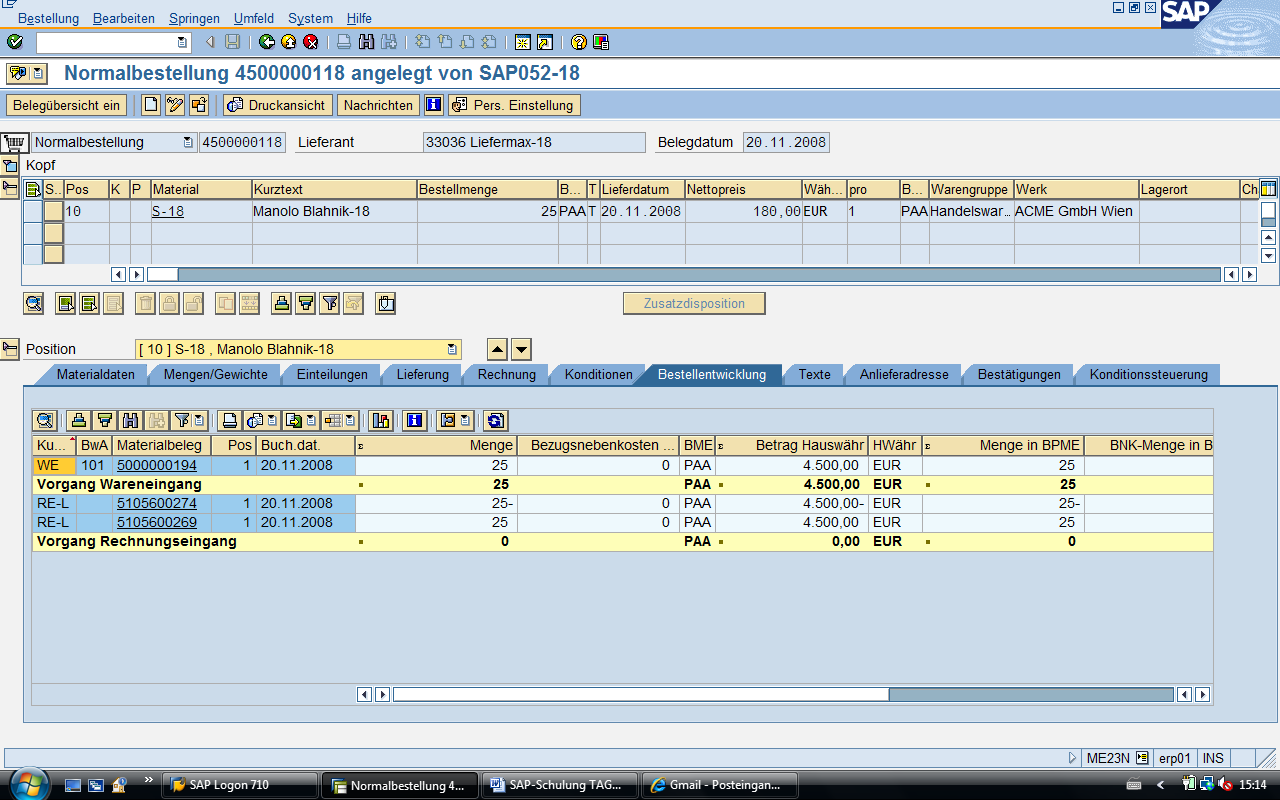 Bestellung - PreisänderungBestellung (ME21N)Beispiel: 20 Paar Manolos um 180 EUR (im Lager sind sie aber mit 200 EUR vorgemerkt)wenn man in der Bestellung entert, dann kommen automatisch die 200 (einfach überschreiben mit 180)ZahlungsbedingungenME21N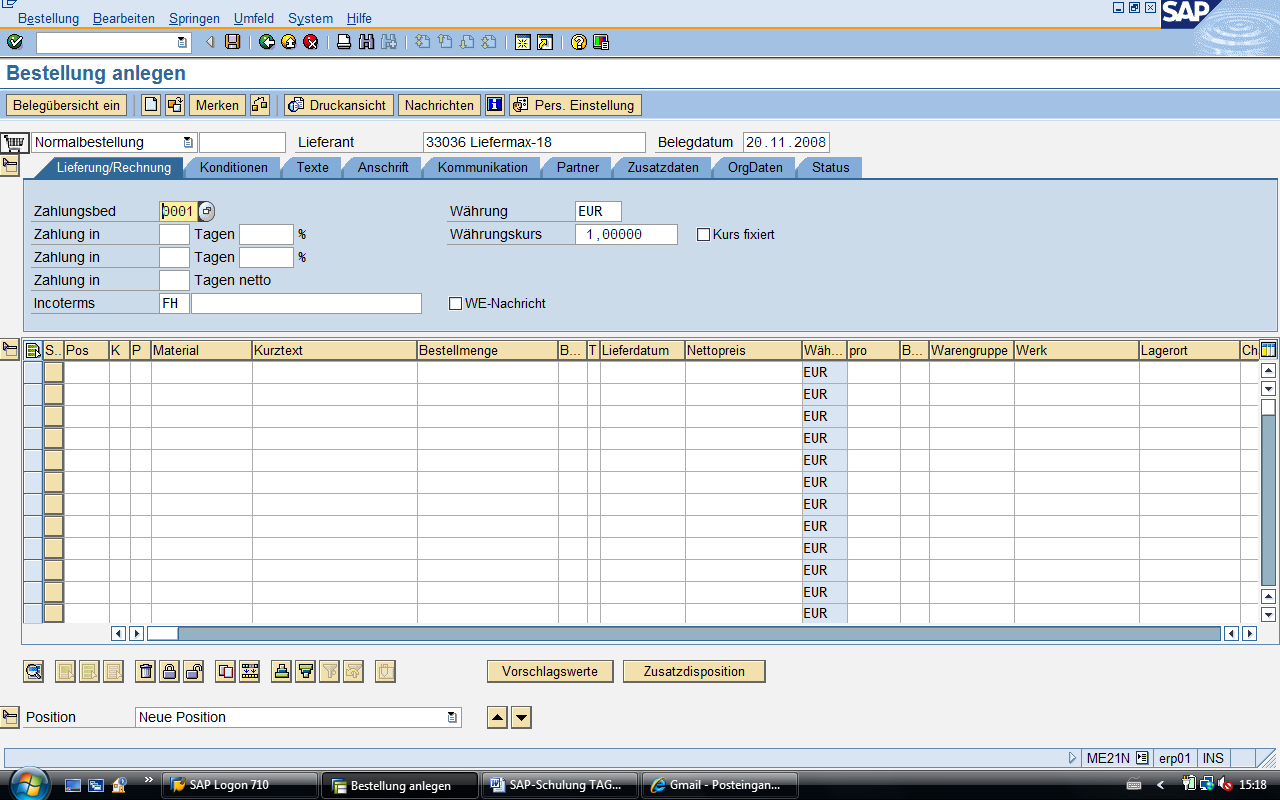 Zahlungsbedingungen gibt es im Buchungskreis und in den EinkaufsdatenXK02Ändern der Zahlungsbedingungen im Buchungskreis auf 0003 und im den Einkaufsdaten auf 0002. (System erkennt nicht, dass die Daten nicht zusammenpassen – deshalb müssen in beiden Bereichen dieselben Daten eingegeben werden) Achtung!dann MKVZdann: 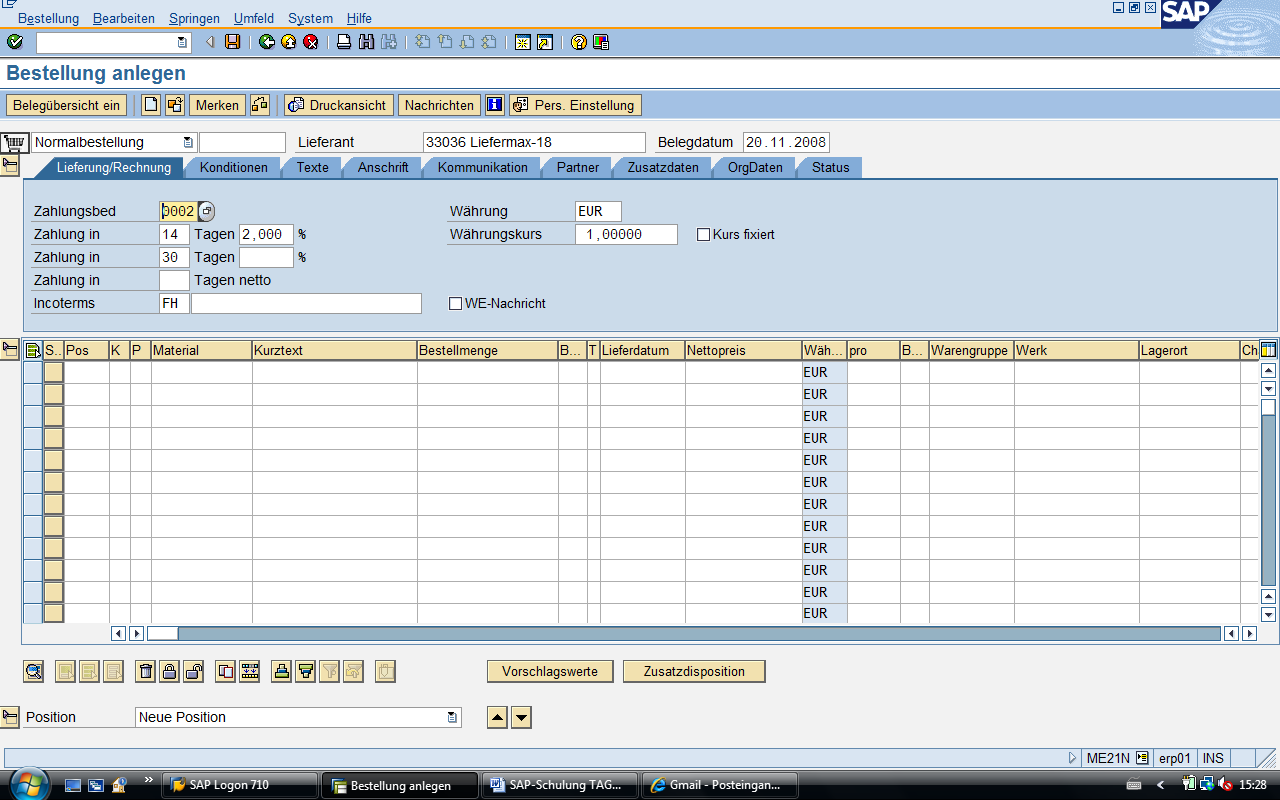 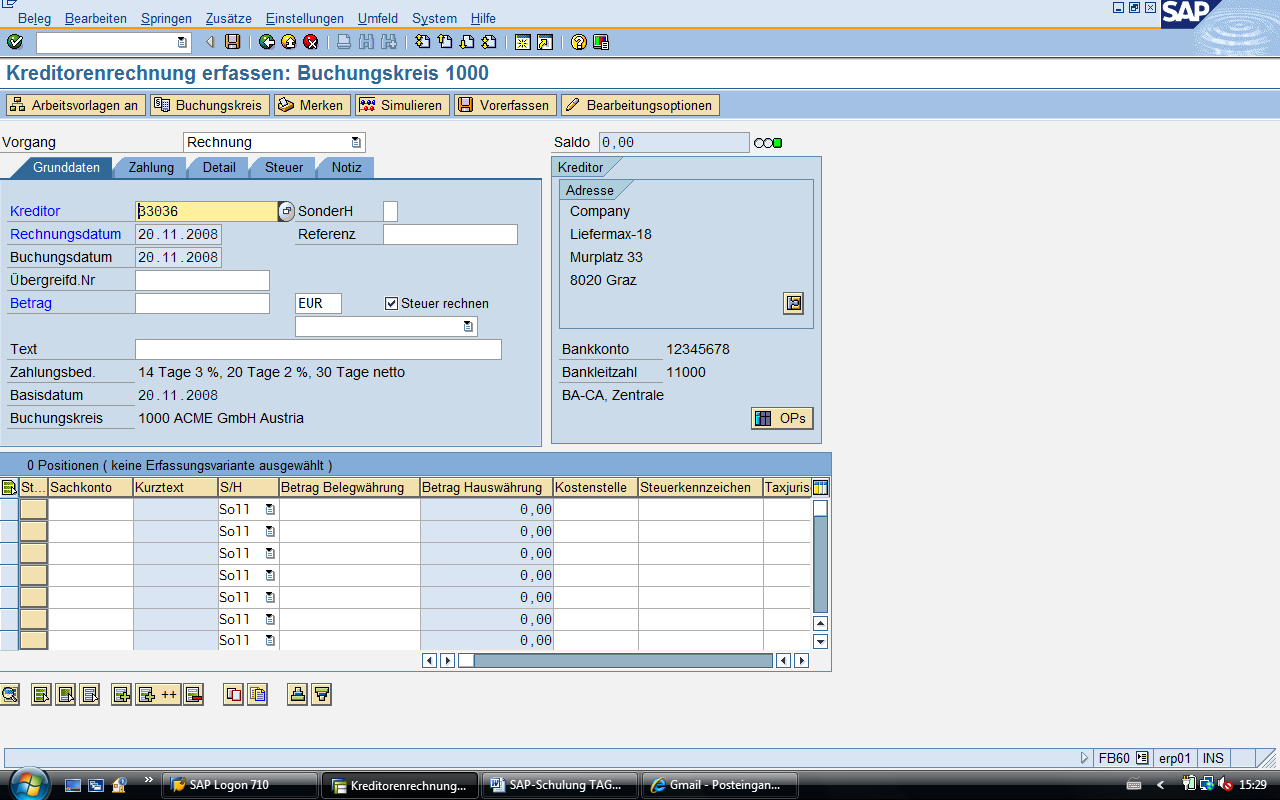 Bestellung mit RabattBestellung anlegen – Doppelklick auf Preis (Registerblatt Konditionen) – Auswahl der Abschläge (RA00)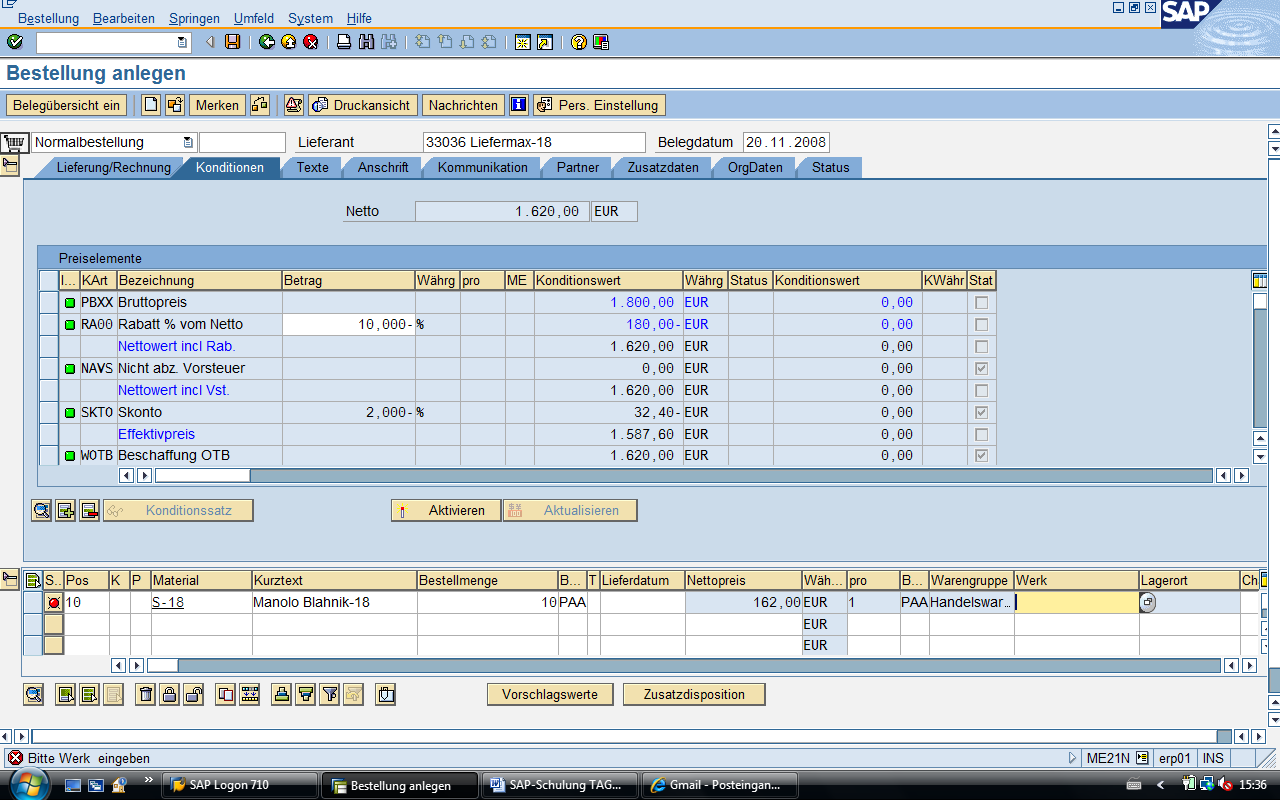 Kassabuchungen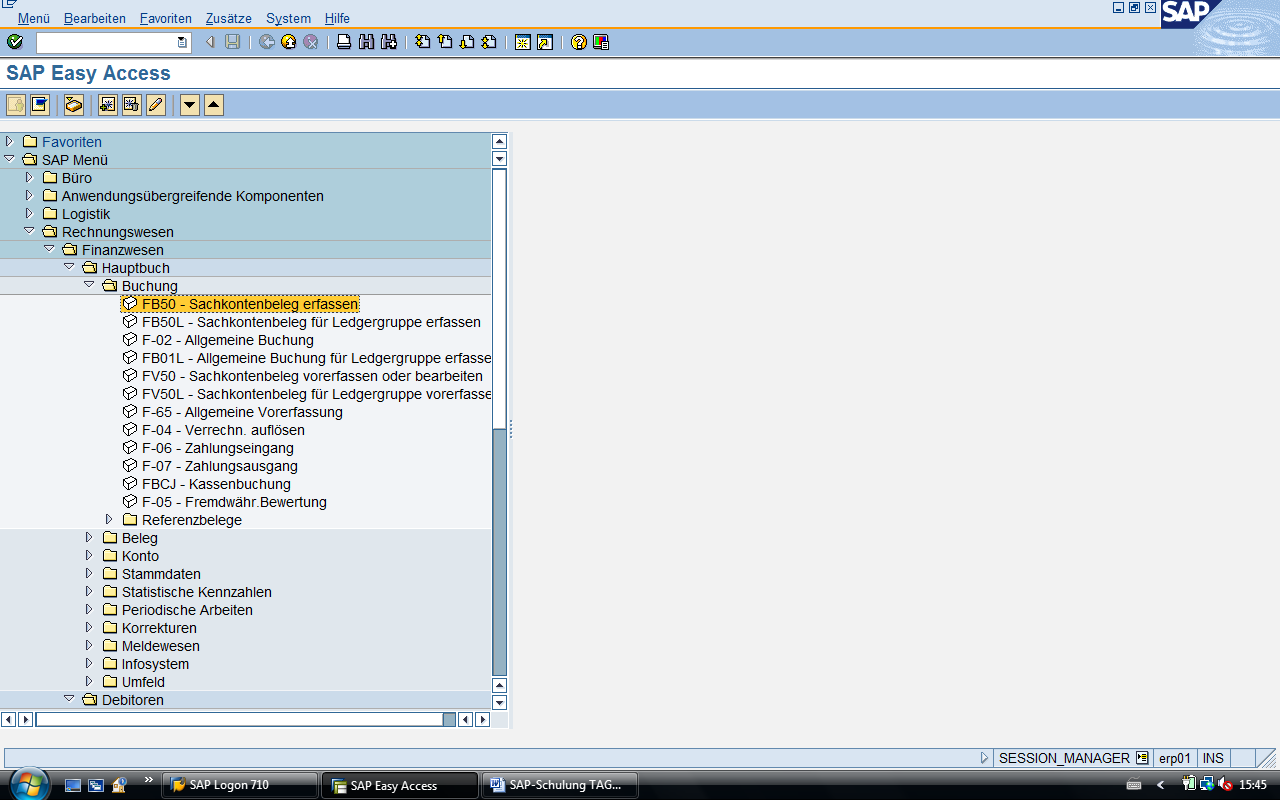 Hier muss für jeden Posten die Zuordnung SOLL bzw. HABEN erfolgen.Kreditoren und Debitoren werden in den Nebenbüchern gebucht, Kassa, Bank etc. werden im Hauptbuch gebucht.z.B. Miete (man kann in SAP eine Dauerbuchung einrichten)Bestandsführung: Warenein- und -ausgängeWenn ich den Bestand von einem einzelnen Material sehen will, dann MMBE (hier muss man im Eingabefeld die genaue Materialnummer angeben)Pfad suchenWenn ich den Pfad für einen mir bekannten Transaktionscode wissen will, dann (SAP Easy Access):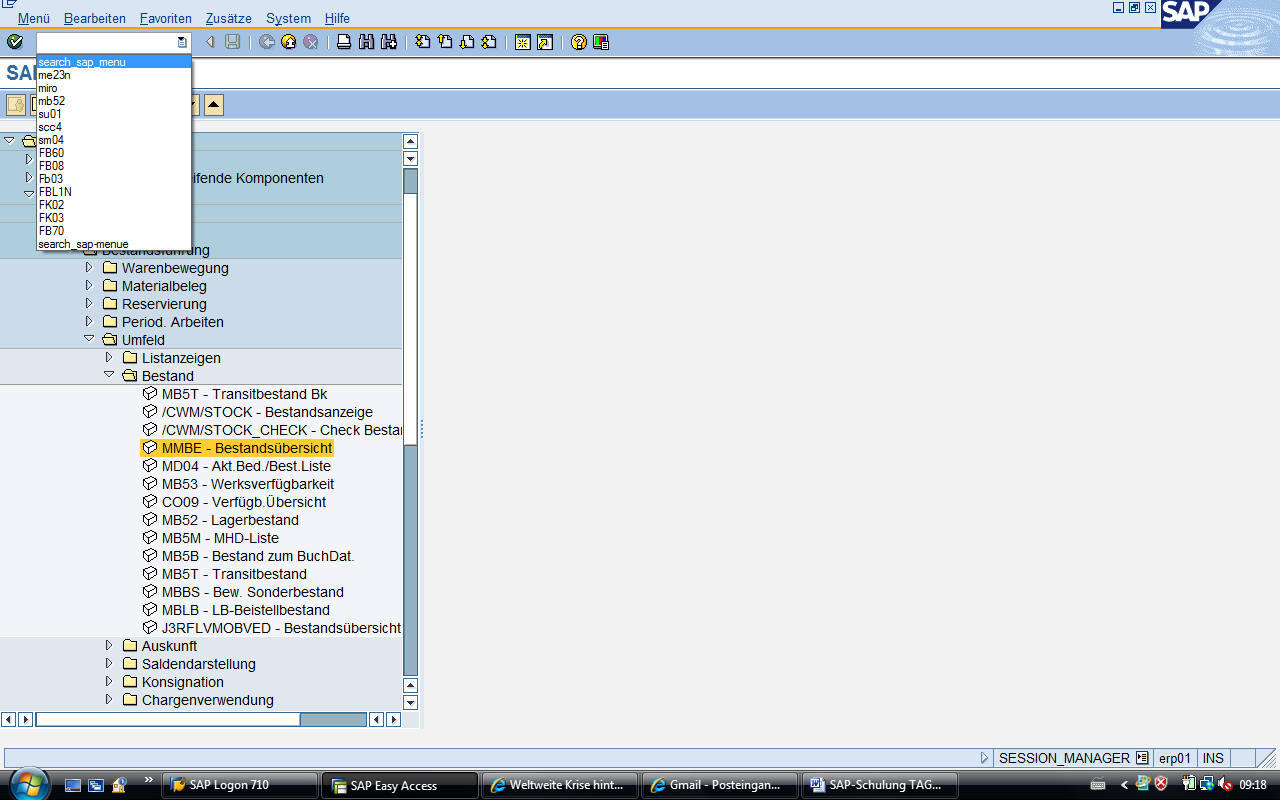 